Муниципальное образованиеОмутнинское городское поселениеОмутнинского района Кировской области СБОРНИК основных муниципальных правовых актов органов местного самоуправления муниципального образования Омутнинское городское поселениеОмутнинского районаКировской области№ 1303 июля 2019 года Официальное изданиеСБОРНИКосновных муниципальных правовых актоворганов местного самоуправления муниципального образования Омутнинское городское поселение Омутнинского района  Кировской области     № 13                          03 июля 2019 года                        Официальное               				                                                              изданиеСОДЕРЖАНИЕРаздел 1. Решения Омутнинской городской ДумыРаздел 2. Постановления администрации Омутнинского городского поселенияРаздел 3. Распоряжения администрации Омутнинского городского поселенияОМУТНИНСКАЯ ГОРОДСКАЯ ДУМАОМУТНИНСКОГО РАЙОНА КИРОВСКОЙ ОБЛАСТИЧЕТВЕРТОГО СОЗЫВАР Е Ш Е Н И Е27.06.2019							№  38г. ОмутнинскО внесении изменений и дополнений в решение Омутнинскойгородской Думы от 25.12.2018 № 60 «О  бюджете  муниципальногообразования Омутнинское городское поселение Омутнинского района Кировской области на 2019 год и на плановый период  2020-2021 годов»В соответствии с Бюджетным кодексом Российской Федерации, Положением «О бюджетном процессе в муниципальном образовании Омутнинское городское поселение Омутнинского района Кировской области», утверждённым решением Омутнинской городской Думы от 25.12.2013 № 74, статьёй 42  Устава муниципального образования Омутнинское городское поселение Омутнинского района Кировской области, Омутнинская городская Дума РЕШИЛА:Внести в решение Омутнинской городской Думы от 25.12.2018 № 60 «О бюджете муниципального образования Омутнинское городское поселение Омутнинского района Кировской области на 2019 год и на плановый период 2020-2021 годов» (с изменениями и дополнениями, внесенными в решение от 05.02.2019  № 1, от 26.03.2019 № 8, от 05.04.2019 № 15, от 31.05.2019 № 18) следующие изменения:1. Приложение 6 утвердить в новой редакции. Прилагается2. Приложение 7 утвердить в новой редакции. Прилагается3. Приложение 8 утвердить в новой редакции. Прилагается4. Приложение 11 утвердить в новой редакции. Прилагается5. Приложение 13 утвердить в новой редакции. Прилагается6. В подпункте 1 пункта 1 статьи 7 цифру «20287,775» заменить цифрой «30300,411»7.  В подпункте 2 пункта 7 статьи 7 цифру «13500,000» заменить цифрой «14204,961»8. В подпункте 1.1 пункта 1 статьи 10 цифру «2965,000» заменить цифрой «3115,000»9. Настоящее решение с приложениями опубликовать в сборнике основных муниципальных правовых актов органов местного самоуправления муниципального образования Омутнинское городское поселение Омутнинского района Кировской области.  10.  Решение вступает в силу в соответствии с действующим законодательством.Глава муниципального образованияОмутнинское городское поселениеОмутнинского района Кировской области            И.В. ШаталовПриложение 6 к решению Омутнинской  городской Думы                                                                        от  27.06.2019№ 38Распределение бюджетных ассигнований по разделам и подразделам классификации расходов  бюджета муниципального образования  Омутнинское городское поселение Омутнинского района Кировской области на 2019 годПриложение 7 к решению Омутнинской  городской Думы                                                                        от  27.06.2019№ 38Распределение бюджетных ассигнований по целевым статьям (муниципальным программам Омутнинского городского поселения и непрограммным направлениям деятельности), группам видов расходов классификации расходов бюджетов на 2019 годПриложение 8 к решению Омутнинской  городской Думы                                                                        от  27.06.2019№ 38Ведомственная структура расходов бюджета муниципального образованияОмутнинское городское поселение Омутнинского района Кировской области на 2019 годПриложение 11 к решению Омутнинской  городской Думы                                                                        от  27.06.2019№ 38Распределение бюджетных ассигнований по разделам и подразделам классификации расходов  бюджета муниципального образования  Омутнинское городское поселение Омутнинского района Кировской областиПриложение 13 к решению Омутнинской  городской Думы                                                                        от  27.06.2019№ 38Ведомственная структура расходов бюджета муниципального образованияОмутнинское городское поселение Омутнинского района Кировской областиОМУТНИНСКАЯ ГОРОДСКАЯ ДУМАОМУТНИНСКОГО РАЙОНА КИРОВСКОЙ ОБЛАСТИЧЕТВЕРТОГО СОЗЫВАР Е Ш Е Н И Е     27.06.2019                                                                                              № 39г. ОмутнинскОб исполнении бюджетамуниципального образования Омутнинское городскоепоселение Омутнинского района Кировской области за  1 квартал  2019 года	Рассмотрев отчёт об исполнении бюджета муниципального образования Омутнинское городское поселение Омутнинского района Кировской области за 1 квартал 2019 года, в соответствии со статьёй 42 Устава Омутнинского городского поселения, Омутнинская городская Дума РЕШИЛА:1. Принять к сведению отчёт об исполнении бюджета муниципального образования Омутнинское городское поселение Омутнинского района Кировской области за 1 квартал 2019 года по доходам в сумме 11796,010 тыс.рублей, по расходам в сумме  11697,388 тыс.рублей, с профицитом бюджета в сумме  98,622 тыс.рублей с показателями:- по объему поступления доходов бюджета муниципального образования Омутнинское городское поселение Омутнинского района Кировской области за 1 квартал 2019 года согласно приложению № 1;- по распределению бюджетных ассигнований по разделам и подразделам классификации расходов бюджетов за 1 квартал 2019 года согласно приложению № 2;- по распределению бюджетных ассигнований по целевым статьям (муниципальным программам Омутнинского городского поселения и непрограммным направлениям деятельности), группам видов расходов классификации расходов бюджетов за 1 квартал 2019 года согласно приложению № 3;- по ведомственной структуре расходов бюджета муниципального образования Омутнинское городское поселение Омутнинского района Кировской области за 1 квартал 2019 года согласно приложению № 4;- по источникам финансирования дефицита бюджета муниципального образования Омутнинское городское поселение Омутнинского района Кировской области за 1 квартал 2019 года согласно приложению № 5.2. Настоящее решение с приложениями опубликовать в сборнике основных муниципальных правовых актов органов местного самоуправления муниципального образования Омутнинское городское поселение Омутнинского района Кировской области.3.Решение вступает в силу со дня его опубликования.Глава муниципального образованияОмутнинское городское поселение   Омутнинского района Кировской области                И.В.ШаталовПриложение № 1 к решению Омутнинской  городской Думы                                                                        от  27.06.2019№ 39Объем поступления доходов бюджета муниципального образования Омутнинское городское поселение Омутнинского района Кировской области за 1 квартал 2019 годаПриложение № 2 к решению Омутнинской  городской Думы                                                                        от  27.06.2019№ 39Распределение бюджетных ассигнований по разделам и подразделам классификации расходов  бюджета муниципального образования  Омутнинское городское поселение Омутнинского района Кировской области за 1 квартал 2019 годаПриложение № 3к решению Омутнинской  городской Думы                                                                        от  27.06.2019№ 39Распределение бюджетных ассигнований по целевым статьям (муниципальным программам Омутнинского городского поселения и непрограммным направлениям деятельности), группам видов расходов классификации расходов бюджетов за 1 квартал 2019 годаПриложение № 4 к решению Омутнинской  городской Думы                                                                        от  27.06.2019№ 39Ведомственная структура расходов бюджета муниципального образования  Омутнинское городское поселение Омутнинского района Кировской области за 1 квартал 2019 годаПриложение № 5 к решению Омутнинской  городской Думы                                                                        от  27.06.2019№ 39 Источники финансирования дефицита бюджетамуниципального образования Омутнинское городское поселение Омутнинского района Кировской области за 1 квартал  2019 годОМУТНИНСКАЯ ГОРОДСКАЯ ДУМАОМУТНИНСКОГО РАЙОНА КИРОВСКОЙ ОБЛАСТИЧЕТВЕРТОГО СОЗЫВАР Е Ш Е Н И Е  27.06.2019									           №  40г. ОмутнинскОб установлении на территории Омутнинского городского поселения  стандарта уровня платежей граждан за коммунальные услуги на горячее водоснабжение, отопление и подогрев воды В соответствии со статьёй 157.1 Жилищного кодекса Российской Федерации, Постановлением Правительства РФ от 30.04.2014 № 400 « О формировании индексов изменения размера платы граждан за коммунальные услуги в Российской Федерации»,Постановлением Правительства Кировской области от 28.09.2007 № 107/401 « Об утверждении порядка пересмотра размера подлежащей внесению платы граждан за коммунальные услуги при приведении в соответствие с утвержденными в установленном порядке предельными индексами» (с изменениями на 30.12.2014), редакция от 11.04.2018, решениями Правления региональной службы по тарифам Кировской области от  27.11.2018 № 42/15-тэ-2019 «О  тарифах на тепловую энергию, поставляемую потребителям муниципальным унитарным предприятием жилищно-коммунального хозяйства Омутнинского района, о долгосрочных параметрах регулирования», от 18.12.2017 № 45/122-кс-2019 «О тарифах на горячую воду (горячее водоснабжение) для муниципального унитарного предприятия жилищно-коммунального хозяйства  Омутнинского района », Указом Губернатора Кировской области от 05.12.2018 № 156 «Об утверждении предельных (максимальных) индексов изменения размера вносимой гражданами платы за коммунальные услуги в муниципальных образованиях Кировской области на период с 01 января 2019 года по 31 декабря 2023 года», распоряжениями Департамента жилищно-коммунального хозяйства Кировской области от 13.08.2012 № 1-р «Об утверждении нормативов потребления коммунальных услуг по холодному и горячему водоснабжению, водоотведению в жилых помещениях в муниципальных образованиях Кировской области», от 29.06.2016г. № 107-р « О нормативах потребления коммунальных услуг по отоплению», от 17.06.2016 № 105-р «Об утверждении нормативов расхода тепловой энергии, используемой на подогрев холодной воды для предоставления коммунальной услуги по горячему водоснабжению», Уставом Омутнинского городского поселения Омутнинская городская Дума  РЕШИЛА:1. Установить и ввести в действие с 01 июля 2019 года по 31 декабря 2019 года на территории Омутнинского городского поселения стандарт уровня платежей граждан за коммунальные услуги от ресурсоснабжающей организации МУП ЖКХ Омутнинского района:1.1. Централизованное горячее водоснабжение (тепловая энергия от АО «ОМЗ»). Приложение № 1.1.2. Тепловая энергия, израсходованная на приготовление горячей воды с  использованием оборудования, входящего в состав общего имущества собственников помещений в многоквартирном доме (тепловая энергия от АО «ОМЗ» и собственной котельной № 4 (ул. Коковихина г. Омутнинска в районе хлебокомбината)).  Приложение № 2.1.3. Тепловая энергия на отопление от собственных котельных: котельной № 1 (микрорайон  СМУ города Омутнинска), котельной № 15  (ул. Садовая города Омутнинска), котельной № 4 (ул. Коковихина города Омутнинска в районе хлебокомбината). Приложение № 3.1.4. Тепловая энергия на отопление от АО «ОМЗ». Приложение № 4. 2. Рекомендовать организациям жилищно-коммунального комплекса города Омутнинска в период с 01 июля 2019 года по 31 декабря 2019 года осуществлять комплекс организационных, технических и финансовых мер, направленных на снижение стоимости предоставляемых услуг и сокращение разрыва между экономически обоснованными тарифами и тарифами для населения.3. Довести данное решение до организаций жилищно-коммунального комплекса муниципального образования Омутнинское городское поселение Омутнинского района Кировской области и региональной службы по тарифам Кировской области.4. Опубликовать настоящее решение в Сборнике основных муниципальных правовых актов органов местного самоуправления муниципального образования Омутнинское городское поселение Омутнинского района Кировской области и разместить на официальном Интернет-сайте администрации Омутнинского городского поселения.5. Настоящее решение вступает в силу с 01 июля 2019 года.Глава муниципального образованияОмутнинское городское поселениеОмутнинского района Кировской области            И.В. Шаталов Приложение № 1к решению Омутнинской городской Думы от 27.06.2019 № 40Стандарт уровня платежей граждан за коммунальные услуги на централизованное горячее водоснабжение (тепловая энергия от АО «ОМЗ») Приложение № 2к решению Омутнинской городской Думы от 27.06.2019 № 40Стандарт уровня платежей граждан за тепловую энергию, израсходованную на приготовление горячей воды с  использованием оборудования, входящего в состав общего имущества собственников помещений в многоквартирном доме                                                       (тепловая энергия от АО «ОМЗ» и собственной котельной № 4 (ул. Коковихина г. Омутнинска в районе хлебокомбината))                                                                                                            Приложение № 3к решению Омутнинской городской Думы от 27.06.2019 № 40Стандарт уровня платежа граждан за коммунальные услуги на тепловую энергию на отопление от котельных МУП ЖКХ Омутнинского района                                                                                                                Приложение № 4к решению Омутнинской городской Думы от 27.06.2019 № 40Стандарт уровня платежа граждан за коммунальные услуги на тепловую энергию на отопление от АО « Омутнинский металлургический завод»ОМУТНИНСКАЯ ГОРОДСКАЯ ДУМАОМУТНИНСКОГО РАЙОНА КИРОВСКОЙ ОБЛАСТИЧЕТВЕРТОГО СОЗЫВАР Е Ш Е Н И Е  27.06.2019											    № 41г. ОмутнинскОб установлении на территории Омутнинского городского поселения стандарта уровня платежей граждан за коммунальные услуги на водоснабжение и водоотведение В соответствии со статьёй 159 Жилищного кодекса Российской Федерации, Федеральным законом от 06.10.2003 № 131-ФЗ «Об общих принципах организации местного самоуправления в Российской Федерации», Постановлением Правительства Кировской обл. от 28 сентября 2007 № 107/401 «Об утверждении порядка пересмотра размера подлежащей внесению платы граждан за коммунальные услуги при приведении в соответствие с утвержденными в установленном порядке предельными индексами» (с изменениями на 11.04.2018), Указом Губернатора Кировской области от 05.12.2018 № 156 «Об утверждении предельных (максимальных) индексов изменения размера вносимой гражданами платы за коммунальные услуги в муниципальных образованиях Кировской области на период с 01 января 2019 года по 31 декабря 2023 года», Уставом Омутнинского городского поселения, Омутнинская городская Дума РЕШИЛА:1. Установить и ввести в действие с 01 июля 2019 года по 31 декабря 2019 года на территории Омутнинского городского поселения стандарт уровня платежей граждан за коммунальные услуги на водоснабжение и водоотведение от ресурсоснабжающей организации МУП ЖКХ «Водоканал». Прилагается.2. Рекомендовать организациям жилищно-коммунального комплекса города Омутнинска осуществлять комплекс организационных, технических и финансовых мер, направленных на снижение стоимости предоставляемых услуг и сокращение разрыва между экономически обоснованными тарифами и тарифами для населения.3. Довести данное решение до организаций жилищно-коммунального комплекса муниципального образования Омутнинское городское поселение Омутнинского района Кировской области и региональной службы по тарифам Кировской области.4. Опубликовать настоящее решение в Сборнике основных муниципальных правовых актов органов местного самоуправления муниципального образования Омутнинское городское поселение Омутнинского района Кировской области и разместить на официальном Интернет-сайте администрации Омутнинского городского поселения.5. Настоящее решение распространяется на правоотношения, возникшие с 01 января 2019 года.Глава муниципального образованияОмутнинское городское поселениеОмутнинского района Кировской области         	И.В. ШаталовПриложение к решению Омутнинской городской Думы от 27.06.2019 № 41Стандарт уровня платежей граждан за коммунальные услуги на водоснабжение и  водоотведение от ресурсоснабжающей организации МУП ЖКХ «Водоканал»Примечание:  «-»  - услуга по водоснабжению и водоотведению  не оказывается.ОМУТНИНСКАЯ ГОРОДСКАЯ ДУМАОМУТНИНСКОГО РАЙОНА КИРОВСКОЙ ОБЛАСТИЧЕТВЕРТОГО СОЗЫВАР Е Ш Е Н И Е        27.06.2019  						  			    	    № 42г. ОмутнинскО внесении изменений в Правила землепользования и застройки в Омутнинском городском поселении	Рассмотрев заявление директора ООО «Клинкер» Мосолова Ильи Николаевича, руководствуясь Градостроительным кодексом Российской Федерации, Правилами землепользования и застройки в муниципальном образовании Омутнинское городское поселение Омутнинского района  Кировской области, утверждёнными решением  Омутнинской городской Думы от 26.03.2019 № 12, статьёй 22 Устава Омутнинского городского поселения, Омутнинская городская Дума РЕШИЛА:	1. Внести изменения в карту градостроительного зонирования территории Омутнинского городского поселения Правил землепользования и застройки в муниципальном образовании Омутнинское городское поселение Омутнинского района Кировской области в части изменения границ территориальной зоны СХ-1 (зона сельскохозяйственных угодий) путем исключения земельного участка, расположенного по адресу: г. Омутнинск (район бывшей воинской части), кадастровый квартал 43:22:310226, и включения его в границы территориальной зоны П-2 (зона предприятий IV  класса опасности) для складирования щебня. Выкопировка из земель города Омутнинска прилагается.2. Настоящее решение опубликовать в Сборнике основных муниципальных правовых актов органов местного самоуправления муниципального образования Омутнинское городское поселение Омутнинского района Кировской области.3. Решение вступает в силу со дня его опубликования.Глава муниципального образованияОмутнинское городское поселениеОмутнинского района Кировской области            И.В. ШаталовПриложение к решению Омутнинской городской Думы от 27.06.2019 № 42Выкопировка из земель города Омутнинска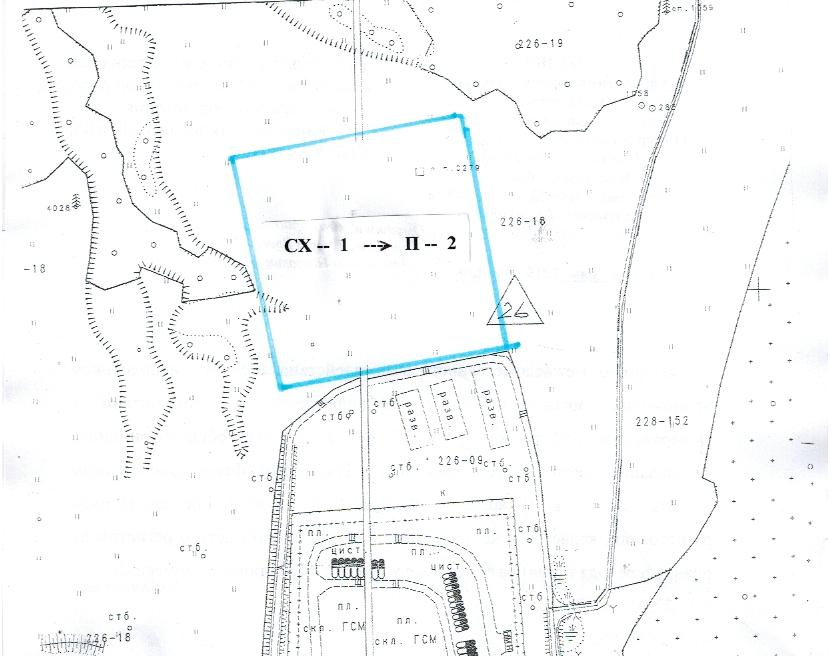 ОМУТНИНСКАЯ ГОРОДСКАЯ ДУМАОМУТНИНСКОГО РАЙОНА КИРОВСКОЙ ОБЛАСТИЧЕТВЕРТОГО СОЗЫВАР Е Ш Е Н И Е        27.06.2019  						  			    	    № 43г. ОмутнинскО внесении изменений в Правила землепользования и застройки в Омутнинском городском поселении	Рассмотрев заявление директора Северюхина Станислава Николаевича, руководствуясь Градостроительным кодексом Российской Федерации, Правилами землепользования и застройки в муниципальном образовании Омутнинское городское поселение Омутнинского района  Кировской области, утверждёнными решением  Омутнинской городской Думы от 26.03.2019 № 12, статьёй 22 Устава Омутнинского городского поселения, Омутнинская городская Дума РЕШИЛА:	1. Внести изменения в карту градостроительного зонирования территории Омутнинского городского поселения Правил землепользования и застройки в муниципальном образовании Омутнинское городское поселение Омутнинского района  Кировской области в части изменения границ территориальной зоны П-1 (зона предприятий V класса опасности) путем исключения земельного участка, расположенного по адресу: г. Омутнинск ул. Трактовая, кадастровый квартал 43:22:310209 и включения его в границы территориальной зоны П-2 (зона предприятий IV  класса опасности) для увеличения площади арендуемого земельного участка и использования для складирования леса. Выкопировка из земель города Омутнинска прилагается.2. Настоящее решение опубликовать в Сборнике основных муниципальных правовых актов органов местного самоуправления муниципального образования Омутнинское городское поселение Омутнинского района Кировской области.3. Решение вступает в силу со дня его опубликования.Глава муниципального образованияОмутнинское городское поселениеОмутнинского района Кировской области            И.В. ШаталовПриложение к решению Омутнинской городской Думы от 27.06.2019 № 43Выкопировка из земель города Омутнинска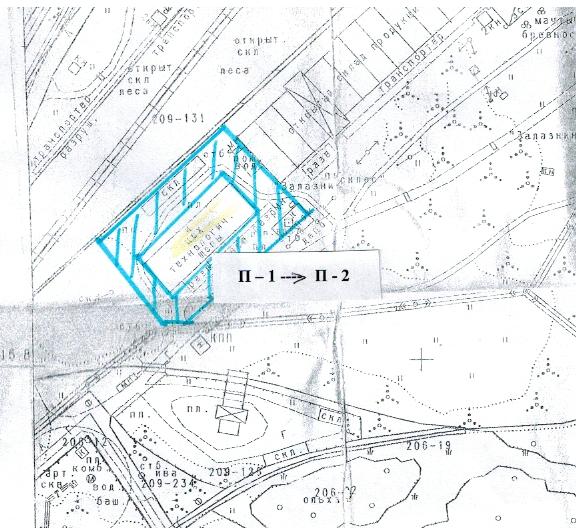 ОМУТНИНСКАЯ ГОРОДСКАЯ ДУМАОМУТНИНСКОГО РАЙОНА КИРОВСКОЙ ОБЛАСТИЧЕТВЕРТОГО СОЗЫВАР Е Ш Е Н И Е       27.06.2019  						  			    	    № 44г. ОмутнинскО внесении изменений в Правила землепользования и застройки в Омутнинском городском поселении	Рассмотрев заявление Управления муниципальным имуществом и земельными ресурсами Омутнинского района в лице начальника Управления Дитятьева Дениса Юрьевича, руководствуясь Градостроительным кодексом Российской Федерации, Правилами землепользования и застройки в муниципальном образовании Омутнинское городское поселение Омутнинского района  Кировской области, утверждёнными решением  Омутнинской городской Думы от 26.03.2019 № 12, статьёй 22 Устава Омутнинского городского поселения, Омутнинская городская Дума РЕШИЛА:	1. Внести изменения в карту градостроительного зонирования территории Омутнинского городского поселения Правил землепользования и застройки в муниципальном образовании Омутнинское городское поселение Омутнинского района  Кировской области в части изменения границ территориальной зоны Р-2 (зона природных ландшафтов) путем исключения земельного участка, расположенного по адресу: г. Омутнинск, ул. Свободы (около физкультурно-оздоровительного комплекса), кадастровый квартал 43:22:310128, и включения его в границы территориальной зоны Ж-1 (зона жилой застройки усадебного типа), в связи с предоставлением земельного участка для индивидуального жилищного строительства в соответствии с Законом Кировской области от 03.11.2011 № 74-ЗО «О бесплатном предоставлении гражданам, имеющим трех и более детей, земельных участков на территории Кировской области». Выкопировка из земель города Омутнинска прилагается.2. Настоящее решение опубликовать в Сборнике основных муниципальных правовых актов органов местного самоуправления муниципального образования Омутнинское городское поселение Омутнинского района Кировской области.3. Решение вступает в силу со дня его опубликования.Глава муниципального образованияОмутнинское городское поселениеОмутнинского района Кировской области             И.В. ШаталовПриложение к решению Омутнинской городской Думы от 27.06.2019 № 44Выкопировка из земель города Омутнинска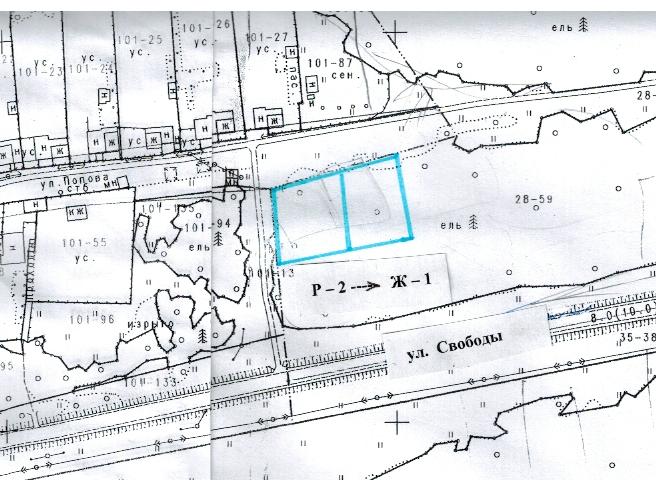 ОМУТНИНСКАЯ ГОРОДСКАЯ ДУМАОМУТНИНСКОГО РАЙОНА КИРОВСКОЙ ОБЛАСТИЧЕТВЕРТОГО СОЗЫВАР Е Ш Е Н И Е  27.06.2019										      №  45г. ОмутнинскО награждении Почетной грамотой Омутнинской городской Думы Волковой Елизаветы БорисовныВ целях поощрения граждан за значительный вклад в развитие Омутнинского городского поселения, в соответствии с Положением о Почетной грамоте Омутнинской городской Думы, утверждённым решением Омутнинской городской Думы от 04.04.2018 № 18 (с изменениями от 28.06.2018 № 35), выпиской из протокола Совета Думы от 07.06.2019, Омутнинская городская Дума РЕШИЛА:1. Наградить Почётной грамотой Омутнинской городской Думы ВОЛКОВУ ЕЛИЗАВЕТУ БОРИСОВНУ, заведующую юридическим отделом администрации Омутнинского городского поселения за многолетний добросовестный труд. 2. Опубликовать настоящее решение в Сборнике основных муниципальных правовых актов органов местного самоуправления муниципального образования Омутнинское городское поселение Омутнинского района Кировской области и разместить на официальном Интернет-сайте администрации Омутнинского городского поселения.3. Настоящее решение вступает в силу со дня его официального опубликования.Глава муниципального образования Омутнинское городское поселениеОмутнинского района Кировской области           И.В. ШаталовОМУТНИНСКАЯ ГОРОДСКАЯ ДУМАОМУТНИНСКОГО РАЙОНА КИРОВСКОЙ ОБЛАСТИЧЕТВЕРТОГО СОЗЫВАР Е Ш Е Н И Е  27.06.2019									      №  46г. ОмутнинскО награждении Почетной грамотой Омутнинской городской Думы Невиницыной Людмилы БорисовныВ целях поощрения граждан за значительный вклад в развитие Омутнинского городского поселения, в соответствии с Положением о Почетной грамоте Омутнинской городской Думы, утверждённым решением Омутнинской городской Думы от 04.04.2018 № 18 (с изменениями от 28.06.2018 № 35), выпиской из протокола Совета Думы от 07.06.2019, Омутнинская городская Дума РЕШИЛА:1. Наградить Почётной грамотой Омутнинской городской Думы НЕВИНИЦЫНУ ЛЮДМИЛУ БОРИСОВНУ, ветерана ветеранской организации федерального казенного учреждения исправительной колонии № 17 за многолетний добросовестный труд. 2. Опубликовать настоящее решение в Сборнике основных муниципальных правовых актов органов местного самоуправления муниципального образования Омутнинское городское поселение Омутнинского района Кировской области и разместить на официальном Интернет-сайте администрации Омутнинского городского поселения.3. Настоящее решение вступает в силу со дня его официального опубликования.Глава муниципального образования Омутнинское городское поселениеОмутнинского района Кировской области          И.В. ШаталовО предоставлении  разрешения на отклонение от предельных параметров разрешенного строительства,  реконструкции объектов капитального строительства  земельного участка с кадастровым номером 43:22:310178:101	Рассмотрев заявление (вх. № 103-з от 02.04.2019) Орлова А.Г. в соответствии со статьями 7,43 Федерального закона от 06.10.2003 № 131-ФЗ «Об общих принципах организации местного самоуправления в Российской Федерации», статьёй 39 и 40 Градостроительного Кодекса Российской Федерации, с главой 4 ч. 1, главой 5 Правил землепользования и застройки муниципального образования Омутнинского городского поселения Омутнинского района Кировской области принятых решением Омутнинской городской Думой от 26.03.2019 № 12, заключением комиссии по землепользованию и застройке г. Омутнинска по результатам публичных слушаний от 18.06.2019, администрация Омутнинского городского поселения ПОСТАНОВЛЯЕТ:	1. Предоставить разрешение на отклонение от предельных параметров разрешенного строительства, реконструкции объекта капитального строительства (жилого дома) на земельном участке с кадастровым номером 43:22:310178:101, расположенного по адресу: г. Омутнинск, ул. Песчанская, д.  132  - от 2-х метров.   Опубликовать настоящее постановление в сборнике основных муниципальных правовых актов муниципального образования Омутнинское городское поселение Омутнинского района Кировской области и разместить на официальном сайте администрации Омутнинского городского поселения.Настоящее постановление вступает в силу с момента опубликования.Контроль за выполнением настоящего постановления оставляю за собой.Глава администрации						Омутнинского городского поселения                                И.В. ШаталовОб утверждении административного регламента предоставления муниципальной услуги «Предоставление юридическим и физическим лицам сведений из реестра муниципального имущества муниципального образования»На основании Градостроительного кодекса Российской Федерации, Федерального закона от 06.10.2003 № 131-ФЗ «Об общих принципах организации местного самоуправления в Российской Федерации», Федерального закона от 27.07.2010 № 210-ФЗ «Об организации предоставления государственных и муниципальных услуг», Устава Омутнинского городского поселения администрация Омутнинского городского поселения ПОСТАНОВЛЯЕТ: 1. Утвердить административный регламент предоставления муниципальной услуги «Предоставление юридическим и физическим лицам сведений из реестра муниципального имущества муниципального образования». Прилагается.2. Постановление администрации Омутнинского городского поселения от 18.06.2018 № 611 «Об утверждении административного регламента предоставления муниципальной услуги «Предоставление юридическим и физическим лицам сведений из реестра муниципального имущества муниципального образования»  признать утратившим силу.3. Опубликовать настоящее постановление в сборнике основных муниципальных правовых актов органов местного самоуправления муниципального образования Омутнинское городское поселение Омутнинского района Кировской области и разместить на официальном сайте администрации Омутнинского городского поселения.4. Настоящее постановление вступает в силу с момента опубликования.5. Контроль за исполнением настоящего постановления  оставляю за собой.Глава администрации	Омутнинского городского поселения             И.В. ШаталовУТВЕРЖДЕНпостановлением администрации Омутнинского городского поселения от   25.06.2019  №  551АДМИНИСТРАТИВНЫЙ РЕГЛАМЕНТпредоставления муниципальной услуги«Предоставление юридическим и физическим лицам сведений из реестра муниципального имущества муниципального образования»1. Общие положения1.1. Предмет регулирования регламентаАдминистративный регламент предоставления муниципальной услуги «Предоставление юридическим и физическим лицам сведений 
из реестра муниципального имущества муниципального образования» (далее – Административный регламент) определяет круг заявителей, стандарт предоставления муниципальной услуги, состав, последовательность и сроки выполнения административных процедур, требования к порядку их выполнения, в том числе особенности выполнения административных процедур в электронной форме и особенности выполнения административных процедур в многофункциональных центрах, формы контроля за исполнением Административного регламента, досудебный (внесудебный) порядок обжалования решений и действий (бездействия) органа, предоставляющего муниципальную услугу, должностного лица органа, предоставляющего муниципальную услугу, либо муниципального служащего при осуществлении полномочий по предоставлению муниципальной услуги.Основные понятия в настоящем Административном регламенте используются в том же значении, в котором они приведены в Федеральном законе от 27.07.2010 № 210-ФЗ «Об организации предоставления государственных и муниципальных услуг» (далее – Федеральный закон 
№ 210-ФЗ) и иных нормативных правовых актах Российской Федерации и Кировской области.1.2. Круг заявителейЗаявителями при предоставлении муниципальной услуги являются физические или юридические лица (за исключением государственных органов и их территориальных органов, органов государственных внебюджетных фондов и их территориальных органов, органов местного самоуправления), либо их уполномоченные представители, обратившиеся в орган, предоставляющий муниципальные услуги, либо в организации, указанные в частях 2 и 3 статьи 1 Федерального закона № 210-ФЗ, или в организации, указанные в пункте 5 статьи 2 Федерального закона № 210-ФЗ, с запросом о предоставлении муниципальной услуги, выраженным в письменной или электронной форме.1.3. Требования к порядку информирования о предоставлении муниципальной услуги1.3.1. Порядок получения информации по вопросам предоставления муниципальной услуги. Справочная информация о месте нахождения и графике работы, справочных и контактных телефонах, адресах электронной почты, официальных сайтах, адаптированных для пользователей с нарушениями зрения, способах получения информации о месте нахождения и графиках работы, о многофункциональных центрах предоставления государственных и муниципальных услуг, а также о порядке предоставления муниципальной услуги можно получить:  на официальном сайте муниципального образования Омутнинское городское поселение Омутнинского района Кировской области в сети «Интернет» (далее – официальный сайт Омутнинского городского поселения);в федеральной государственной информационной системе «Федеральный реестр государственных услуг (функций)» (далее – Федеральный реестр);в региональной государственной информационной системе «Портал государственных и муниципальных услуг (функций) Кировской области» (далее - Региональный портал);в федеральной государственной информационной системе «Единый портал государственных и муниципальных услуг (функций)» (далее – Единый портал);в многофункциональном центре, в соответствии с соглашением о взаимодействии между территориальным отделом Кировского областного государственного автономного учреждения «Многофункциональный центр предоставления государственных и муниципальных услуг» в Омутнинском районе (далее – многофункциональный центр) и администрацией муниципального образования Омутнинское городское поселение Омутнинского  района Кировской области;на информационных стендах в местах предоставления муниципальной услуги. Информация  адаптирована для инвалидов по зрению;при личном обращении заявителя;при обращении в письменной форме; в форме электронного документа;по телефону.1.3.2. Заявитель имеет право на получение сведений о ходе исполнения муниципальной услуги при помощи телефона, посредством личного посещения в дни и часы работы органа, предоставляющего муниципальную услугу, либо в «Личном кабинете пользователя» Единого портала и/или Регионального портала.1.3.3. Для получения сведений о ходе исполнения муниципальной услуги заявителем указываются (называются) дата и (или) регистрационный номер запроса. Заявителю предоставляются сведения о том, на каком этапе (в процессе выполнения какой административной процедуры) исполнения муниципальной услуги находится представленный им запрос.В случае подачи запроса в форме электронного документа с использованием Единого портала и/или Регионального портала, информирование о ходе предоставления муниципальной услуги осуществляется путем отображения актуальной информации о текущем состоянии (статусе) оказания муниципальной услуги в «Личном кабинете пользователя».1.3.4. Информация о порядке предоставления муниципальной услуги предоставляется бесплатно.2. Стандарт предоставления муниципальной услуги2.1. Наименование муниципальной услугиНаименование муниципальной услуги: «Предоставление юридическим и физическим лицам сведений из реестра муниципального имущества муниципального образования».2.2.	Наименование органа, предоставляющего муниципальную услугу          Муниципальная услуга предоставляется администрацией муниципального образования Омутнинское городское поселение Омутнинского  района Кировской области.В случае представления документов через многофункциональный центр, сведения из реестра муниципального имущества либо уведомление об отказе в предоставлении муниципальной услуги могут быть выданы (направлены) через многофункциональный центр.2.3. Результат предоставления муниципальной услугиРезультатом предоставления муниципальной услуги является:предоставление сведений из реестра муниципального имущества в виде выписки из реестра муниципального имущества муниципального образования Омутнинское городское поселение Омутнинского  района, либо отказ в предоставлении таких сведений;отказ в предоставлении сведений.2.4. Срок предоставления муниципальной услугиСрок предоставления муниципальной услуги не должен превышать десять рабочих дней со дня подачи запроса. 	2.5. Перечень нормативных правовых актов, регулирующих предоставление муниципальной услуги, с указанием их реквизитов и источников официального опубликованияПеречень нормативных правовых актов, регулирующих предоставление муниципальной услуги, размещен:на официальном сайте Омутнинского городского поселения;на Региональном портале.2.6.	Перечень документов, необходимых для предоставления муниципальной услуги2.6.1. Для предоставления муниципальной услуги необходимы следующие документы:заявление (приложение № 1 к настоящему Административному регламенту);копия документа, удостоверяющего личность заявителя (заявителей), являющегося физическим лицом, либо личность представителя физического или юридического лица;документ, подтверждающий полномочия представителя заявителя, в случае, если с заявлением обращается представитель заявителя.2.6.2. Документы, необходимые для предоставления муниципальной услуги, могут быть направлены в форме электронных документов, в том числе с использованием Единого портала или Регионального портала. В этом случае документы подписываются электронной подписью в соответствии с законодательством Российской Федерации, 2.6.3. При предоставлении муниципальной услуги администрация не вправе требовать от заявителя:представления документов и информации или осуществления действий, которые не предусмотрены нормативными правовыми актами, регулирующими отношения, возникающие в связи с предоставлением муниципальной услуги;представления документов и информации, которые в соответствии с нормативными правовыми актами Российской Федерации, нормативными правовыми актами Кировской области и муниципальными правовыми актами находятся в распоряжении государственных органов, органов местного самоуправления и (или) подведомственных государственным органам и (или) органам местного самоуправления организаций, участвующих в предоставлении государственных или муниципальных услуг, за исключением документов, указанных в части 6 статьи 7 Федерального закона № 210-ФЗ;представления документов и информации, отсутствие и (или) недостоверность которых не указывались при первоначальном отказе в приеме документов, необходимых для предоставления муниципальной услуги, либо в предоставлении муниципальной услуги, за исключением следующих случаев:а) изменение требований нормативных правовых актов, касающихся предоставления муниципальной услуги, после первоначальной подачи запроса о предоставлении муниципальной услуги;б) наличие ошибок в запросе о предоставлении муниципальной услуги и документах, поданных заявителем после первоначального отказа в приеме документов, необходимых для предоставления муниципальной услуги, либо в предоставлении муниципальной услуги и не включенных в представленный ранее комплект документов;в) истечение срока действия документов или изменение информации после первоначального отказа в приеме документов, необходимых для предоставления муниципальной услуги, либо в предоставлении муниципальной услуги;г) выявление документально подтвержденного факта (признаков) ошибочного или противоправного действия (бездействия) должностного лица органа, предоставляющего муниципальную услугу, муниципального служащего, работника многофункционального центра, работника организации, предусмотренной частью 1.1 статьи 16 Федерального закона № 210-ФЗ, при первоначальном отказе в приеме документов, необходимых для предоставления муниципальной услуги, либо в предоставлении муниципальной услуги, о чем в письменном виде за подписью руководителя органа, предоставляющего муниципальную услугу, руководителя многофункционального центра при первоначальном отказе в приеме документов, необходимых для предоставления государственной или муниципальной услуги, либо руководителя организации, предусмотренной частью 1.1 статьи 16 Федерального закона № 210-ФЗ, уведомляется заявитель, а также приносятся извинения за доставленные неудобства.2.7. Перечень оснований для отказа в приёме документовОснования для отказа в приёме документов отсутствуют.  2.8. Перечень оснований для отказа в предоставлении муниципальной услугиОснованиями для отказа в предоставлении муниципальной услуги являются: несоответствие представленных заявителем документов перечню и требованиям, установленным пунктом 2.6.1 настоящего Административного регламента;невозможно прочтение текста заявления, выраженного в письменной или электронной форме (текст заявления написан неразборчиво), о чем в течение семи дней со дня регистрации запроса сообщается заявителю, если его фамилия либо наименование юридического лица и адрес поддаются прочтению.2.9. Перечень оснований для приостановления предоставления муниципальной услугиОснования для приостановления предоставления муниципальной услуги отсутствуют.2.10.	Перечень услуг, которые являются необходимыми и обязательными для предоставления муниципальной услуги, в том числе сведения о документе (документах), выдаваемом (выдаваемых) организациями, участвующими в предоставлении муниципальной услугиУслуги, которые являются необходимыми и обязательными для предоставления муниципальной услуги, не требуются.2.11.	Размер платы, взимаемой за предоставление муниципальной услугиПредоставление муниципальной услуги осуществляется на бесплатной основе.2.12.	Максимальный срок ожидания в очереди при подаче запроса о предоставлении муниципальной услуги, услуги, предоставляемой организацией, участвующей в предоставлении муниципальной услуги, и при получении результата предоставления таких услугВремя ожидания на приём к специалисту при подаче документов для предоставления муниципальной услуги и при получении результата предоставления муниципальной услуги не должно превышать 15 минут.2.13. Срок и порядок регистрации запроса заявителя о предоставлении муниципальной услуги и услуги, предоставляемой организацией, участвующей в предоставлении муниципальной услуги, в том числе в электронной формеЗапрос, представленный в письменной форме, и приложенные к нему документы при личном обращении регистрируется в установленном порядке в день обращения заявителя в течение 15 минут.	Запрос, поступивший посредством почтовой или электронной связи, в том числе через официальный сайт Омутнинского городского поселения, Единый портал и/или Региональный портал подлежит обязательной регистрации в течение одного рабочего дня с момента поступления его в орган, предоставляющего муниципальную услугу. 2.14. Требования к помещениям, в которых предоставляется муниципальная услуга, к залу ожидания, местам для заполнения запросов о предоставлении муниципальной услуги, информационным стендам с образцами их заполнения и перечнем документов, необходимых для предоставления муниципальной услуги, размещению и оформлению визуальной, текстовой и мультимедийной информации о порядке предоставления муниципальной услуги, в том числе к обеспечению доступности для инвалидов указанных объектов в соответствии с законодательством Российской Федерации о социальной защите инвалидов2.14.1. Помещения, в которых предоставляется муниципальная услуга, должны соответствовать комфортным условиям для заявителей, в том числе с ограниченными возможностями. 2.14.2. Помещения, в которых предоставляется муниципальная услуга, оснащаются залом ожидания, местами для заполнения запросов и иных документов, приема заявителей.2.14.3. Места ожидания и заполнения заявлений о предоставлении муниципальной услуги должны быть оборудованы стульями, кресельными секциями или скамьями, а также бумагой и канцелярскими принадлежностями для осуществления необходимых записей.2.14.4. Места для информирования заявителей, получения информации и заполнения необходимых документов оборудуются информационными стендами, стульями и столами (стойками) для заполнения документов, а также бумагой и канцелярскими принадлежностями в количестве, достаточном для оформления документов заявителями.Информационные стенды должны располагаться в месте, доступном для просмотра (в том числе при большом количестве посетителей).Информационные стенды должны содержать следующую информацию:о местонахождении и графике работы (часы приема) структурного подразделения администрации, предоставляющего муниципальную услугу, контактные телефоны (телефон для справок), адрес официального сайта администрации в сети Интернет, адреса электронной почты, а также о перечне государственных и муниципальных органов и организаций, обращение в которые необходимо для предоставления муниципальной услуги;о перечне документов, необходимых для предоставления муниципальной услуги, их формах, способе получения, в том числе электронной форме;формы документов для заполнения, образцы заполнения документов, бланки для заполнения;основания для отказа в предоставлении муниципальной услуги;порядок обжалования решений, действий (бездействия) администрации, ее должностных лиц либо муниципальных служащих;перечень нормативных правовых актов, регулирующих предоставление муниципальной услуги.2.14.5. Кабинеты (кабинки) приема заявителей должны быть оборудованы информационными табличками с указанием:номера кабинета (кабинки);фамилии, имени и отчества специалиста, осуществляющего прием заявителей;дней и часов приема, времени перерыва на обед.Каждое рабочее место специалиста, предоставляющего муниципальную услугу, должно быть оборудовано персональным компьютером с возможностью доступа к необходимым информационным базам данных и печатающим устройством (принтером).2.14.6. Вход в помещения, в которых предоставляется муниципальная услуга, и передвижение по ним не должны создавать затруднений для лиц с ограниченными возможностями здоровья.В соответствии с Федеральным законом от 24 ноября . № 181-ФЗ «О социальной защите инвалидов в Российской Федерации» инвалидам обеспечиваются:условия беспрепятственного доступа к объекту (зданию, помещению), в котором предоставляется муниципальная услуга, а также для беспрепятственного пользования транспортом, средствами связи и информации;возможность самостоятельного передвижения по территории, на которой расположены объекты (здания, помещения), в которых предоставляется муниципальная услуга, а также входа в такие объекты и выхода из них, посадки; в транспортное средство и высадки из него, в том числе с использованием кресла-коляски;сопровождение инвалидов, имеющих стойкие расстройства функции зрения и самостоятельного передвижения;надлежащее размещение оборудования и носителей информации, необходимых для обеспечения беспрепятственного доступа инвалидов к объектам (зданиям, помещениям), в которых предоставляется услуга, и к услугам с учетом ограничений их жизнедеятельности;дублирование необходимой для инвалидов звуковой и зрительной информации;допуск собаки-проводника на объекты (здания, помещения), в которых предоставляется услуга.2.15. Показатели доступности и качества муниципальной услуги2.15.1. Показателями доступности муниципальной услуги является:транспортная доступность к местам предоставления муниципальной услуги;наличие различных каналов получения информации о порядке получения муниципальной услуги и ходе ее предоставления, в том числе с использованием информационно-коммуникационных технологий;обеспечение для заявителя возможности подать запрос о предоставлении муниципальной услуги в форме электронного документа, в том числе с использованием Единого портала, Регионального портала;2.15.2. Показателями качества муниципальной услуги являются:соблюдение срока предоставления муниципальной услуги;отсутствие поданных в установленном порядке или признанных обоснованными жалоб на решения или действия (бездействие) администрации, ее должностных лиц, либо муниципальных служащих, принятые или осуществленные при предоставлении муниципальной услуги;2.15.3. Показатели доступности и качества муниципальной услуги определяются также количеством взаимодействия заявителя с должностными лицами администрации при предоставлении муниципальной услуги. Взаимодействие заявителя с указанными лицами осуществляется два раза – при представлении запроса и документов, необходимых для предоставления муниципальной услуги (в случае непосредственного обращения в администрацию), а также при получении результата предоставления муниципальной услуги. Время ожидания на приём к специалисту при подаче документов для предоставления муниципальной услуги и при получении результата предоставления муниципальной услуги не должно превышать 15 минут. 2.15.4. За получением муниципальной услуги заявитель вправе обратиться в многофункциональный центр предоставления государственных и муниципальных услуг.2.15.5. Получение муниципальной услуги по экстерриториальному принципу, либо посредством комплексного запроса невозможно.2.16. Требования, учитывающие особенности предоставления муниципальной услуги в электронной форме и многофункциональном центре2.16.1. Особенности предоставления муниципальной услуги в электронной форме:получение информации о предоставляемой муниципальной услуге в сети Интернет, в том числе на официальном сайте Омутнинского городского поселения, на Едином портале, Региональном портале.получение и копирование формы запроса, необходимой для получения муниципальной услуги в электронной форме в сети Интернет, в том числе на официальном сайте Омутнинского городского поселения, на Едином портале, Региональном портале;представление запроса в электронной форме с использованием сети Интернет, в том числе Единого портала, Регионального портала через «Личный кабинет пользователя»;осуществление с использованием Единого портала, Регионального портала мониторинга хода предоставления муниципальной услуги через «Личный кабинет пользователя»;получение результатов предоставления муниципальной услуги в электронном виде на Едином портале, Региональном портале через «Личный кабинет пользователя», если это не запрещено федеральным законом;виды электронной подписи, которые допускаются к использованию при обращении за получением муниципальной услуги, приведены в статье 5 Федерального закона от 06.04.2011 № 63-ФЗ «Об электронной подписи». В случае если при обращении в электронной форме за получением муниципальной услуги идентификация и аутентификация заявителя - физического лица осуществляются с использованием единой системы идентификации и аутентификации, заявитель - физическое лицо может использовать простую электронную подпись при обращении в электронной форме за получением такой муниципальной услуги при условии, что при выдаче ключа простой электронной подписи личность физического лица установлена при личном приеме.2.16.2. В случае обращения заявителя в многофункциональный центр, документы на предоставление муниципальной услуги направляются в администрацию в порядке, предусмотренном соглашением, заключенным между многофункциональным центром и администрацией.3. Состав, последовательность и сроки выполнения административных процедур (действий), требования к порядку их выполнения, в том числе особенности выполнения административных процедур в электронной форме, а также особенности выполнения административных процедур в многофункциональных центрах3.1. Описание последовательности административных действий при предоставлении муниципальной услуги 3.1.1. Предоставление муниципальной услуги включает в себя следующие административные процедуры:прием и регистрация запроса;принятие решения о предоставлении или об отказе в предоставлении муниципальной услуги;направление (выдача) документов заявителю.3.1.2. Перечень административных процедур (действий) при предоставлении муниципальной услуги в электронной форме:прием и регистрация запроса;принятие решения о предоставлении или об отказе в предоставлении муниципальной услуги;направление (выдача) документов заявителю.3.1.3. Перечень процедур (действий), выполняемых многофункциональным центром:прием и регистрация запроса и представленных документов;уведомление заявителя о готовности результата предоставления муниципальной услуги.3.2. Описание последовательности административных действий при приеме и регистрации запроса Основанием для начала административной процедуры является поступление в администрацию запроса.Специалист, ответственный за прием и регистрацию документов:регистрирует в установленном порядке поступивший запрос;направляет запрос на рассмотрение специалисту, ответственному за предоставление муниципальной услуги.Результатом выполнения административной процедуры будет являться регистрация поступившего запроса и направление его на рассмотрение.Максимальный срок выполнения действий не может превышать 1 рабочего дня.3.3. Описание последовательности административных действий при принятии решения о предоставлении или об отказе в предоставлении муниципальной услуги3.3.1. Поступивший и зарегистрированный в установленном порядке запрос рассматривает специалист, ответственный за предоставление муниципальной услуги.Специалист, ответственный за предоставление муниципальной услуги, при рассмотрении заявления и, исходя из состава запрашиваемых сведений, устанавливает наличие оснований, указанных в подразделе 2.8 раздела 2 настоящего Административного регламента. При наличии таких оснований принимает решение об отказе в предоставлении земельного участка, которое выдается (направляется) заявителю (приложение № 2 к настоящему Административному регламенту).Результатом выполнения административной процедуры является направление заявителю решения об отказе в предоставлении земельного участка.Максимальный срок выполнения действий не может превышать 3 дней.3.3.2. В случае соответствия заявления с прилагаемым пакетом документов требованиям законодательства и настоящего Административного регламента  специалист, ответственный за предоставление муниципальной услуги, готовит проект выписки из реестра муниципального имущества муниципального образования (приложение № 3 к настоящему Административному регламенту).Результатом выполнения административной процедуры является проект выписки из реестра муниципального имущества муниципального образованияМаксимальный срок исполнения данной административной процедуры составляет не более 9 дней со дня поступления запроса.3.4. Описание последовательности административных действий при направлении (выдаче) документов заявителюВыдача результата предоставления муниципальной услуги осуществляется при личном обращении заявителя либо его уполномоченного представителя в администрации.Максимальный срок выполнения действий не может превышать одного рабочего дня.3.5. Особенности выполнения административных процедур в электронной формеОснованием для начала предоставления муниципальной услуги в электронной форме является поступление в систему внутреннего электронного документооборота администрации запроса на предоставление муниципальной услуги из Федеральной государственной информационной системы «Единый портал государственных и муниципальных услуг» либо из государственной информационной системы «Государственные и муниципальные услуги Кировской области».В электронной форме уведомление о приеме запроса на предоставление муниципальной услуги и необходимых для ее предоставления документов, информация о результате предоставления муниципальной услуги направляются заявителю в «Личный кабинет» Единого портала государственных и муниципальных услуг либо Регионального портала государственных и муниципальных услуг.3.6. Особенности выполнения административных процедур в многофункциональном центре3.6.1. В случае подачи запроса на предоставление муниципальной услуги через многофункциональный центр:запрос на предоставление муниципальной услуги и комплект необходимых документов передаются из многофункционального центра в администрацию не позднее одного рабочего дня с момента регистрации документов заявителя в многофункциональном центре;началом срока предоставления муниципальной услуги является день получения многофункциональным центром запроса о предоставлении муниципальной услуги.Выдача результата предоставления муниципальной услуги в многофункциональном центре осуществляется экспертами многофункционального центра после предварительного информирования заявителя о готовности результата предоставления муниципальной услуги посредством телефонной связи в течение одного рабочего дня с момента его поступления в многофункциональный центр.Результат предоставления муниципальной услуги в многофункциональном центре выдается заявителю (представителю заявителя), предъявившему следующие документы:документ, удостоверяющий личность заявителя либо его представителя;документ, подтверждающий полномочия представителя заявителя.3.6.2. Порядок выполнения многофункциональными центрами предоставления государственных и муниципальных услуг следующих административных процедур (действий) (в случае, если муниципальная услуга предоставляется посредством обращения заявителя в многофункциональный центр предоставления государственных и муниципальных услуг):информирование заявителей о порядке предоставления муниципальной услуги в многофункциональном центре предоставления государственных и муниципальных услуг, о ходе выполнения запроса о предоставлении муниципальной услуги, по иным вопросам, связанным с предоставлением муниципальной услуги, а также консультирование заявителей о порядке предоставления муниципальной услуги в многофункциональном центре предоставления государственных и муниципальных услуг;прием запросов заявителей о предоставлении муниципальной услуги и иных документов, необходимых для предоставления муниципальной услуги;формирование и направление многофункциональным центром предоставления государственных и муниципальных услуг межведомственного запроса в органы, предоставляющие муниципальные услуги, в иные органы государственной власти, органы местного самоуправления и организации, участвующие в предоставлении муниципальных услуг;выдача заявителю результата предоставления муниципальной услуги, в том числе выдача документов на бумажном носителе, подтверждающих содержание электронных документов, направленных в многофункциональный центр предоставления государственных и муниципальных услуг по результатам предоставления муниципальных услуг органами, предоставляющими муниципальные услуги, а также выдача документов, включая составление на бумажном носителе и заверение выписок из информационных систем органов, предоставляющих муниципальные услуги;иные действия, необходимые для предоставления муниципальной услуги, в том числе связанные с проверкой действительности усиленной квалифицированной электронной подписи заявителя, использованной при обращении за получением муниципальной услуги, а также с установлением перечня средств удостоверяющих центров, которые допускаются для использования в целях обеспечения указанной проверки и определяются на основании утверждаемой органом, предоставляющим государственную услугу, по согласованию с Федеральной службой безопасности Российской Федерации модели угроз безопасности информации в информационной системе, используемой в целях приема обращений за получением государственной услуги и (или) предоставления такой услуги.3.7. Порядок исправления допущенных опечаток и ошибок в выданных в результате предоставления муниципальной услуги документах           Основанием для начала административной процедуры является представление (направление) заявителем в орган, предоставляющий муниципальную услугу, в произвольной форме заявления об исправлении опечаток и (или) ошибок, допущенных в выданных в результате предоставления муниципальной услуги документах.  Специалист, ответственный за предоставление муниципальной услуги, рассматривает заявление, представленное заявителем, и проводит проверку указанных в заявлении сведений в срок, не превышающий 2 рабочих дней с даты регистрации соответствующего заявления.   В случае выявления допущенных опечаток и (или) ошибок в выданных в результате предоставления муниципальной услуги документах специалист, ответственный за предоставление муниципальной услуги, осуществляет исправление и замену указанных документов в срок, не превышающий 5 рабочих дней с момента регистрации соответствующего заявления.    В случае отсутствия опечаток и (или) ошибок в документах, выданных в результате предоставления муниципальной услуги, специалист, ответственный за предоставление муниципальной услуги, письменно сообщает заявителю об отсутствии таких опечаток и (или) ошибок в срок, не превышающий 5 рабочих дней с момента регистрации соответствующего заявления.   Результатом административной процедуры является выдача (направление) заявителю исправленного взамен ранее выданного документа, являющегося результатом предоставления муниципальной услуги, или сообщение об отсутствии таких опечаток и (или) ошибок.4. Формы контроля за исполнением административного регламента4.1. Контроль за исполнением положений настоящего Административного регламента осуществляется главой муниципального образования или уполномоченными им должностными лицами.Перечень уполномоченных должностных лиц, осуществляющих контроль, и периодичность осуществления контроля устанавливается распоряжением администрации.Глава муниципального образования, а также уполномоченное им должностное лицо, осуществляя контроль, вправе:контролировать соблюдение порядка и условий предоставления муниципальной услуги;в случае выявления нарушений требований настоящего Административного регламента требовать устранения таких нарушений, давать письменные предписания, обязательные для исполнения;назначать ответственных специалистов администрации для постоянного наблюдения за предоставлением муниципальной услуги;запрашивать и получать необходимые документы и другую информацию, связанные с осуществлением муниципальной услуги, на основании письменных и устных заявлений физических и юридических лиц, вышестоящих органов власти и контролирующих организаций в сроки, установленные в заявлении или законодательством Российской Федерации.Плановые и внеплановые проверки полноты и качества предоставления муниципальной услуги осуществляются главой района, а также уполномоченными им должностными лицами в соответствии с распоряжением администрации, но не реже  1 раза в год.4.2. Ответственность специалистов закрепляется в их должностных регламентах (инструкциях). 4.3. Физические и юридические лица могут принимать участие в электронных опросах, форумах и анкетировании по вопросам удовлетворенности полнотой и качеством предоставления муниципальной услуги, соблюдения положений настоящего Административного регламента.5. Досудебный (внесудебный) порядок обжалования решений и действий (бездействия) органа, предоставляющего муниципальную услугу, должностного лица органа, предоставляющего муниципальную услугу, либо муниципального служащего, многофункционального центра, его руководителя и (или) работника, а также организаций, предусмотренных частью 1.1 статьи 16 Федерального закона от 27.07.2010 № 210-ФЗ «Об организации предоставления государственных и муниципальных услуг», их руководителя и (или) работника5.1. Решения и действия (бездействие) органа, предоставляющего муниципальную услугу, должностного лица органа, предоставляющего муниципальную услугу, либо муниципального служащего, многофункционального центра, его руководителя и (или) работника, а также организаций, предусмотренных частью 1.1 статьи 16 Федерального закона 
№ 210-ФЗ, их руководителя и (или) работника могут быть обжалованы в досудебном порядке.5.2. Досудебный порядок обжалования. 5.2.1. Заявитель может обратиться с жалобой, в том числе в следующих случаях:нарушение срока регистрации запроса о предоставлении муниципальной услуги, запроса, указанного в статье 15.1 Федерального закона № 210-ФЗ;нарушение срока предоставления муниципальной услуги. В указанном случае досудебное (внесудебное) обжалование заявителем решений и действий (бездействия) многофункционального центра, его руководителя и (или) работника,  возможно в случае, если на многофункциональный центр, решения и действия (бездействие) которого обжалуются, возложена функция по предоставлению соответствующих государственных или муниципальных услуг в полном объеме в порядке, определенном частью 1.3 статьи 16 Федерального закона № 210-ФЗ;требование у заявителя документов или информации либо осуществления действий, представление или осуществление которых не предусмотрено нормативными правовыми актами Российской Федерации, нормативными правовыми актами Кировской области, муниципальными правовыми актами для предоставления муниципальной услуги;отказ в приёме документов у заявителя, предоставление которых предусмотрено нормативными правовыми актами Российской Федерации, нормативными правовыми актами Кировской области, муниципальными правовыми актами для предоставления муниципальной услуги;отказ в предоставлении муниципальной услуги, если основания для отказа не предусмотрены федеральными законами и принятыми в соответствии с ними иными нормативными правовыми актами Российской Федерации, законами и иными нормативными правовыми актами Кировской области, муниципальными правовыми актами. В указанном случае досудебное (внесудебное) обжалование заявителем решений и действий (бездействия) многофункционального центра, работника многофункционального центра возможно в случае, если на многофункциональный центр, решения и действия (бездействие) которого обжалуются, возложена функция по предоставлению соответствующих государственных или муниципальных услуг в полном объеме в порядке, определенном частью 1.3 статьи 16 Федерального закона № 210-ФЗ;требование внесения заявителем при предоставлении муниципальной услуги платы, не предусмотренной нормативными правовыми актами Российской Федерации, нормативными правовыми актами Кировской области, муниципальными правовыми актами;отказ органа, предоставляющего муниципальную услугу, должностного лица органа, предоставляющего муниципальную услугу, муниципального служащего, многофункционального центра, его руководителя и (или) работника, организаций, предусмотренных частью 1.1 статьи 16 Федерального закона № 210-ФЗ, их руководителя и (или) работника в исправлении допущенных ими опечаток и ошибок в выданных в результате предоставления муниципальной услуги документах либо нарушение установленного срока таких исправлений. В указанном случае досудебное (внесудебное) обжалование заявителем решений и действий (бездействия) многофункционального центра, его руководителя и (или) работника возможно в случае, если на многофункциональный центр, решения и действия (бездействие) которого обжалуются, возложена функция по предоставлению соответствующих государственных или муниципальных услуг в полном объеме в порядке, определенном частью 1.3 статьи 16 Федерального закона № 210-ФЗ;нарушение срока или порядка выдачи документов по результатам предоставления муниципальной услуги;приостановление предоставления муниципальной услуги, если основания приостановления не предусмотрены федеральными законами и принятыми в соответствии с ними иными нормативными правовыми актами Российской Федерации, законами и иными нормативными правовыми актами Кировской области, муниципальными правовыми актами. В указанном случае досудебное (внесудебное) обжалование заявителем решений и действий (бездействия) многофункционального центра, его руководителя и (или) работника возможно в случае, если на многофункциональный центр, решения и действия (бездействие) которого обжалуются, возложена функция по предоставлению соответствующих государственных или муниципальных услуг в полном объеме в порядке, определенном частью 1.3 статьи 16 Федерального закона № 210-ФЗ;требование у заявителя при предоставлении муниципальной услуги документов или информации, отсутствие и (или) недостоверность которых не указывались при первоначальном отказе в приеме документов, необходимых для предоставления муниципальной услуги, либо в предоставлении муниципальной услуги, за исключением случаев, предусмотренных пунктом 4 части 1 статьи 7 Федерального закона № 210-ФЗ. В указанном случае досудебное (внесудебное) обжалование заявителем решений и действий (бездействия) многофункционального центра, работника многофункционального центра возможно в случае, если на многофункциональный центр, решения и действия (бездействие) которого обжалуются, возложена функция по предоставлению соответствующих государственных или муниципальных услуг в полном объеме в порядке, определенном частью 1.3 статьи 16 Федерального закона № 210-ФЗ.5.2.2. Жалоба подается в письменной форме на бумажном носителе, в электронной форме в орган, предоставляющий муниципальную услугу, многофункциональный центр либо в соответствующий орган государственной власти (орган местного самоуправления) публично-правового образования, являющийся учредителем многофункционального центра (далее - учредитель многофункционального центра), а также в организации, предусмотренные частью 1.1 статьи 16 Федерального закона 
№ 210-ФЗ. Жалобы на решения и действия (бездействие) руководителя органа, предоставляющего муниципальную услугу, подаются в вышестоящий орган (при его наличии) либо в случае его отсутствия рассматриваются непосредственно руководителем органа, предоставляющего муниципальную услугу. Жалобы на решения и действия (бездействие) работника многофункционального центра подаются руководителю этого многофункционального центра. Жалобы на решения и действия (бездействие) руководителя многофункционального центра подаются учредителю многофункционального центра или должностному лицу, уполномоченному нормативным правовым актом субъекта Российской Федерации. Жалобы на решения и действия (бездействие) работников организаций, предусмотренных частью 1.1 статьи 16 Федерального закона 
№ 210-ФЗ, подаются руководителям этих организаций.5.2.3. Жалоба на решения и действия (бездействие) органа, предоставляющего муниципальную услугу, должностного лица органа, предоставляющего муниципальную услугу, муниципального служащего, руководителя органа, предоставляющего муниципальную услугу, может быть направлена по почте, через многофункциональный центр, с использованием информационно-телекоммуникационной сети "Интернет", официального сайта органа, предоставляющего муниципальную услугу, единого портала государственных и муниципальных услуг либо регионального портала государственных и муниципальных услуг, а также может быть принята при личном приеме заявителя. Жалоба на решения и действия (бездействие) многофункционального центра, его руководителя и (или) работника может быть направлена по почте, с использованием информационно-телекоммуникационной сети "Интернет", официального сайта многофункционального центра, единого портала государственных и муниципальных услуг либо регионального портала государственных и муниципальных услуг, а также может быть принята при личном приеме заявителя. Жалоба на решения и действия (бездействие) организаций, предусмотренных частью 1.1 статьи 16 Федерального закона № 210-ФЗ, а также их работников может быть направлена по почте, с использованием информационно-телекоммуникационной сети "Интернет", официальных сайтов этих организаций, единого портала государственных и муниципальных услуг либо регионального портала государственных и муниципальных услуг, а также может быть принята при личном приеме заявителя.5.2.4. Жалоба должна содержать:наименование органа, предоставляющего муниципальную услугу, должностного лица органа, предоставляющего муниципальную услугу, либо муниципального служащего, многофункционального центра, его руководителя и (или) работника, а также организаций, предусмотренных частью 1.1 статьи 16 Федерального закона № 210-ФЗ, их руководителя и (или) работника, решения и действия (бездействие) которых обжалуются;фамилию, имя, отчество (при наличии), сведения о месте жительства заявителя - физического лица либо наименование, сведения о месте нахождения заявителя - юридического лица, индивидуального предпринимателя, а также номер (номера) контактного телефона, адрес (адреса) электронной почты (при наличии) и почтовый адрес, по которым должен быть направлен ответ заявителю, за исключением случая, когда жалоба направляется с помощью портала федеральной государственной информационной системы, обеспечивающей процесс досудебного (внесудебного) обжалования решений и действий (бездействия), совершенных при предоставлении муниципальных услуг органами, предоставляющими муниципальные услуги, их должностными лицами, муниципальными служащими с использованием информационно-телекоммуникационной сети "Интернет" (за исключением жалоб на решения и действия (бездействие) привлекаемых организаций, многофункциональных центров и их должностных лиц и работников);сведения об обжалуемых решениях и действиях (бездействии) органа, предоставляющего муниципальную услугу, должностного лица органа, предоставляющего муниципальную услугу, муниципального служащего, многофункционального центра, его руководителя и (или) работника, а также организаций, предусмотренных частью 1.1 статьи 16 Федерального закона 
№ 210-ФЗ, или их работников, их руководителя и (или) работника;доводы, на основании которых заявитель не согласен с решением, действием (бездействием) органа, предоставляющего муниципальную услугу, должностного лица органа, предоставляющего муниципальную услугу, муниципального служащего, многофункционального центра, его руководителя и (или) работника, а также организаций, предусмотренных частью 1.1 статьи 16 Федерального закона № 210-ФЗ, их руководителя и (или) работника. Заявителем могут быть представлены документы (при наличии), подтверждающие доводы заявителя, либо их копии.5.2.5. Приём жалоб в письменной форме осуществляется органом, предоставляющим муниципальную услугу, в месте предоставления муниципальной услуги (в месте, где заявитель подавал запрос на получение муниципальной услуги, нарушение порядка которой обжалуется, либо в месте, где заявителем получен результат муниципальной услуги). Время приёма жалоб должно совпадать со временем предоставления муниципальных услуг. В случае подачи жалобы при личном приёме заявитель представляет документ, удостоверяющий его личность в соответствии с законодательством Российской Федерации. 5.2.6. В случае если жалоба подается через представителя заявителя, также представляется документ, подтверждающий его полномочия на осуществление действий от имени заявителя. В качестве документов, подтверждающих полномочия на осуществление действий от имени заявителя, могут быть представлены:оформленная в соответствии с законодательством Российской Федерации доверенность (для физических лиц);оформленная в соответствии с законодательством Российской  Федерации доверенность, заверенная печатью заявителя и подписанная руководителем заявителя или уполномоченным этим руководителем лицом (для юридических лиц);копия решения о назначении или об избрании либо приказа о назначении физического лица на должность, в соответствии с которым такое физическое лицо обладает правом действовать от имени заявителя без доверенности.5.2.7. При подаче жалобы в электронном виде документы, указанные в пункте 5.2.6 настоящего Административного регламента могут быть представлены в форме электронных документов, подписанных электронной подписью, вид которой предусмотрен законодательством Российской Федерации, при этом документ, удостоверяющий личность заявителя, не требуется. В электронном виде жалоба может быть подана заявителем посредством: сети Интернет, включая официальный сайт органа, предоставляющего муниципальную услугу;Единого портала, Регионального портала.5.2.8. В органе, предоставляющем муниципальную услугу, определяются уполномоченные на рассмотрение жалоб должностные лица, которые обеспечивают приём и рассмотрение жалоб в соответствии с требованиями действующего законодательства, настоящего Административного регламента. 5.2.9. В случае установления в ходе или по результатам рассмотрения жалобы признаков состава административного правонарушения или преступления должностное лицо, работник, наделенные полномочиями по рассмотрению жалоб. 5.2.10. Заявитель вправе ознакомится с документами и материалами, необходимыми для обоснования и рассмотрения жалобы, если это не затрагивает права, свободы и законные интересы других лиц и если в указанных документах и материалах не содержится сведения, составляющие государственную или иную охраняемую федеральным законом тайну. Копии указанных документов и материалов могут быть направлены заявителю по его письменному обращению. 5.2.11. Жалоба, поступившая в орган, предоставляющий муниципальную услугу, многофункциональный центр, учредителю многофункционального центра, в организации, предусмотренные частью 1.1 статьи 16 Федерального закона № 210-ФЗ, либо вышестоящий орган (при его наличии), подлежит рассмотрению в течение пятнадцати рабочих дней со дня ее регистрации, а в случае обжалования отказа органа, предоставляющего муниципальную услугу, многофункционального центра, организаций, предусмотренных частью 1.1 статьи 16 Федерального закона № 210-ФЗ, в приеме документов у заявителя либо в исправлении допущенных опечаток и ошибок или в случае обжалования нарушения установленного срока таких исправлений - в течение пяти рабочих дней со дня ее регистрации.В случае обжалования отказа органа, предоставляющего муниципальную услугу, должностного лица органа, предоставляющего муниципальную услугу, в приёме документов у заявителя либо в исправлении допущенных опечаток и ошибок или в случае обжалования заявителем нарушения установленного срока таких исправлений жалоба рассматривается в течение 5 рабочих дней со дня ее регистрации.5.2.12. По результатам рассмотрения жалобы принимается одно из следующих решений:жалоба удовлетворяется, в том числе в форме отмены принятого решения, исправления допущенных опечаток и ошибок в выданных в результате предоставления муниципальной услуги документах, возврата заявителю денежных средств, взимание которых не предусмотрено нормативными правовыми актами Российской Федерации, нормативными правовыми актами Кировской области, муниципальными правовыми актами; в удовлетворении жалобы отказывается.При удовлетворении жалобы орган, предоставляющий муниципальную услугу, принимает исчерпывающие меры по устранению выявленных нарушений, в том числе по выдаче заявителю результата предоставления муниципальной услуги, не позднее 5 рабочих дней со дня принятия решения, если иное не установлено законодательством Российской Федерации.5.2.13. По результатам рассмотрения жалобы заявителю не позднее дня, следующего за днем принятия решения, в письменной форме и по желанию заявителя в электронной форме направляется мотивированный ответ о результатах рассмотрения жалобы.В случае признания жалобы подлежащей удовлетворению в ответе заявителю дается информация о действиях, осуществляемых органом, предоставляющим муниципальную услугу, многофункциональным центром либо организацией, предусмотренной частью 1.1 статьи 16 Федерального закона № 210-ФЗ, в целях незамедлительного устранения выявленных нарушений при оказании муниципальной услуги, а также приносятся извинения за доставленные неудобства и указывается информация о дальнейших действиях, которые необходимо совершить заявителю в целях получения муниципальной услуги.В случае признания жалобы не подлежащей удовлетворению в ответе заявителю даются аргументированные разъяснения о причинах принятого решения, а также информация о порядке обжалования принятого решения.5.2.14. В ответе по результатам рассмотрения жалобы указываются:наименование органа, предоставляющего муниципальную  услугу, многофункционального центра, привлекаемой организации учредителя многофункционального, рассмотревшего жалобу, должность, фамилия, имя, отчество (при наличии) его должностного лица, принявшего решение по жалобе;номер, дата, место принятия решения, включая сведения о должностном лице, работнике, решение или действие (бездействие) которого обжалуется;фамилия, имя, отчество (последнее – при наличии) или наименование заявителя;основания для принятия решения по жалобе;принятое по жалобе решение;в случае если жалоба признана обоснованной, - сроки устранения выявленных нарушений, в том числе срок предоставления результата муниципальной услуги;сведения о порядке обжалования принятого по жалобе решения.5.2.15. Ответ по результатам рассмотрения жалобы подписывается уполномоченным на рассмотрение жалоб должностным лицом органа, предоставляющего муниципальную услугу, многофункционального центра, учредителя многофункционального центра, работником привлекаемой организации.По желанию заявителя ответ по результатам рассмотрения жалобы может быть представлен не позднее дня, следующего за днем принятия решения, в форме электронного документа, подписанного электронной подписью уполномоченного на рассмотрение жалобы должностного лица и (или) уполномоченного на рассмотрение жалобы органа, предоставляющего муниципальную услугу, многофункционального центра, учредителя многофункционального центра и (или) уполномоченной на рассмотрение жалобы привлекаемой организации, уполномоченного на рассмотрение жалобы работника привлекаемой организации, вид которой установлен законодательством Российской Федерации.5.2.16. Уполномоченный на рассмотрение жалобы орган, предоставляющий муниципальную услугу, многофункциональный центр, привлекаемая организация, учредитель многофункционального центра отказывают в удовлетворении жалобы в следующих случаях:: наличие вступившего в законную силу решения суда, арбитражного суда по жалобе о том же предмете и по тем же основаниям;подача жалобы лицом, полномочия которого не подтверждены в порядке, установленном законодательством Российской Федерации;наличие решения по жалобе, принятого ранее в соответствии с действующим законодательством в отношении того же заявителя и по тому же предмету жалобы.5.2.17. Уполномоченный на рассмотрение жалобы орган, предоставляющий муниципальную услугу, многофункциональный центр, привлекаемая организация, учредитель многофункционального центра вправе оставить жалобу без ответа в следующих случаях:а) наличие в жалобе нецензурных либо оскорбительных выражений, угроз жизни, здоровью и имуществу должностного лица, работника, а также членов его семьи;б) отсутствие возможности прочитать какую-либо часть текста жалобы, фамилию, имя, отчество (при наличии) и (или) почтовый адрес заявителя, указанные в жалобе.5.2.18. В случае, если текст письменной жалобы не поддается прочтению, ответ на жалобу не дается, о чем в течение 3 дней со дня регистрации жалобы сообщается гражданину, направившему жалобу, если его фамилия и почтовый адрес поддается прочтению. 5.2.19. В случае если в отношении поступившей жалобы федеральным законом установлен иной порядок (процедура) подачи и рассмотрения жалоб, положения настоящее Регламента не применяются, а заявитель уведомляется о том, что его жалоба будет рассмотрена в порядке и сроки, предусмотренные федеральным законом.5.3. Порядок обжалования решения по жалобе.Заявитель вправе обжаловать принятое по жалобе решение вышестоящему органу (при его наличии) или в судебном порядке в соответствии с законодательством Российской Федерации.6. Особенности выполнения административных процедур (действий) в многофункциональных центрах предоставления государственных и муниципальных услуг 6.1. Прием заявителей в МФЦ осуществляется по предварительной записи либо в порядке живой очереди при непосредственном личном посещении МФЦ в случае, если загруженность МФЦ позволяет обеспечить обслуживание заявителя.  Заявителю предоставляется возможность записи на любые свободные для приема дату и время в пределах установленного графика приема.В случае несоответствия сведений, которые сообщил заявитель при предварительной записи, документам, представленным заявителем при личном приеме, предварительная запись аннулируется. Предварительная запись аннулируется в случае неявки заявителя по истечении 15 минут с назначенного времени приема.6.2.  В случае обращения заявителя в МФЦ с запросом о предоставлении нескольких муниципальных услуг предоставление муниципальной услуги возможно на основании комплексного запроса.Предоставление муниципальной услуги по комплексному запросу организуется МФЦ по принципу «одного окна», учитывая потребность заявителя в предоставлении нескольких муниципальных услуг, в соответствии со статьей 15.1 Федерального закона № 210-ФЗ.                                                                         Приложение № 1к административному регламентуЗАЯВЛЕНИЕЯ, ____________________________________________, паспорт ___________,     фамилия, имя, отчество заявителя (его уполномоченного представителя)                     серия и номер паспортавыдан ________________________________________ ______________,  адрес                                   наименование органа, выдавшего паспорт                       дата выдачи                                                ________________________________________________________,   действуя                                            адрес проживания (пребывания) заявителя от имени _____________________________________________ на основании                                           фамилия, имя, отчество заявителя                                   (в случае если его интересы представляет уполномоченный представитель)__________________________________________________________________наименование и реквизиты документа, подтверждающего полномочия представителяпрошу выдать выписку из реестра муниципального имущества  на________________________________________________________________,(наименование объекта недвижимости)расположенный по адресу: (адрес места нахождения объекта недвижимости)К настоящему заявлению прилагаю:Контактный телефон _____________________, факс __________________,адрес электронной почты ____________________________________________________________ 	______________________________________________                  (подпись)                                                             (Ф.И.О. полностью)Дата «____» ____________________ ____ г._________Приложение № 2к административному регламентуУведомление об отказев предоставлении муниципальной услугиНастоящим уведомляем Вас о том, что муниципальная услуга «Предоставление юридическим и физическим лицам сведений из реестра муниципального имущества муниципального образования», не может быть предоставлена по следующим основаниям: В случае несогласия с результатом оказания услуги Вы имеете право на обжалование принятого решения в досудебном (внесудебном) порядке, а также в судебном порядке в соответствии с законодательством Российской Федерации.Глава	   _______________		_________________		____________					                    (подпись)	                    (И.О. Фамилия)_________Приложение № 3к административному регламентуУведомление об отказев предоставлении муниципальной услугиНастоящим уведомляем Вас о том, что муниципальная услуга «Предоставление юридическим и физическим лицам сведений из реестра муниципального имущества муниципального образования», не может быть предоставлена по следующим основаниям: В случае несогласия с результатом оказания услуги Вы имеете право на обжалование принятого решения в досудебном (внесудебном) порядке, а также в судебном порядке в соответствии с законодательством Российской Федерации.Глава _____________	   _______________		___________________					  (подпись)			               (И.О. Фамилия)________Об утверждении административного регламента предоставления муниципальной услуги «Предоставление сведений об объектах имущества, предназначенного для предоставления во владение и (или) в пользование субъектам малого и среднего предпринимательства и организациям, образующим инфраструктуру поддержки субъектов малого и среднего предпринимательства»На основании Градостроительного кодекса Российской Федерации, Федерального закона от 06.10.2003 № 131-ФЗ «Об общих принципах организации местного самоуправления в Российской Федерации», Федерального закона от 27.07.2010 № 210-ФЗ «Об организации предоставления государственных и муниципальных услуг», Устава Омутнинского городского поселения администрация Омутнинского городского поселения ПОСТАНОВЛЯЕТ: 1. Утвердить административный регламент предоставления муниципальной услуги «Предоставление сведений об объектах имущества, предназначенного для предоставления во владение и (или) в пользование субъектам малого и среднего предпринимательства и организациям, образующим инфраструктуру поддержки субъектов малого и среднего предпринимательства». Прилагается.2. Постановление администрации Омутнинского городского поселения от 26.07.2018 № 766 «Об утверждении административного регламента предоставления муниципальной услуги «Предоставление сведений об объектах имущества, предназначенного для предоставления во владение и (или) в пользование субъектам малого и среднего предпринимательства и организациям, образующим инфраструктуру поддержки субъектов малого и среднего предпринимательства»  признать утратившим силу.3. Опубликовать настоящее постановление в сборнике основных муниципальных правовых актов органов местного самоуправления муниципального образования Омутнинское городское поселение Омутнинского района Кировской области и разместить на официальном сайте администрации Омутнинского городского поселения.4. Настоящее постановление вступает в силу с момента опубликования.5. Контроль за исполнением настоящего постановления  оставляю за собой.Глава администрацииОмутнинского городского поселения             И.В. Шаталов  Утвержденпостановлением администрации Омутнинского городского поселения от  25.06.2019  № 552АДМИНИСТРАТИВНЫЙ РЕГЛАМЕНТпредоставления муниципальной услуги«Предоставление сведений об объектах имущества, предназначенного для предоставления во владение и (или) в пользование субъектам малого и среднего предпринимательства и организациям, образующим инфраструктуру поддержки субъектов малого и среднего предпринимательства»1. Общие положения1.1. Предмет регулирования регламентаАдминистративный регламент предоставления муниципальной услуги «Предоставление сведений об объектах имущества, предназначенного для предоставления во владение и (или) в пользование субъектам малого и среднего предпринимательства и организациям, образующим инфраструктуру поддержки субъектов малого и среднего предпринимательства» (далее – Административный регламент) определяет круг заявителей, стандарт предоставления муниципальной услуги, состав, последовательность и сроки выполнения административных процедур, требования к порядку их выполнения, в том числе особенности выполнения административных процедур в электронной форме, а также особенности выполнения административных процедур в многофункциональном центре, формы контроля за исполнением Административного регламента, досудебный (внесудебный) порядок обжалования решений и действий (бездействия) органа, предоставляющего муниципальную услугу, должностного лица органа, предоставляющего муниципальную услугу, либо муниципального служащего при осуществлении полномочий по предоставлению муниципальной услуги.Основные понятия в настоящем регламенте используются в том же значении, в котором они приведены в Федеральном законе от 27.07.2010 № 210-ФЗ «Об организации предоставления государственных и муниципальных услуг» (далее – Федеральный закон № 210-ФЗ) и иных нормативных правовых актах Российской Федерации и Кировской области.1.2. Круг заявителейЗаявителями при предоставлении муниципальной услуги являются физические или юридические лица (за исключением государственных органов и их территориальных органов, органов государственных внебюджетных фондов и их территориальных органов, органов местного самоуправления), либо их уполномоченные представители, обратившиеся в орган, предоставляющий муниципальные услуги, либо в организации, указанные в частях 2 и 3 статьи 1 Федерального закона № 210-ФЗ, или в организации, указанные в пункте 5 статьи 2 Федерального закона № 210-ФЗ, с запросом о предоставлении муниципальной услуги, выраженным в письменной или электронной форме.1.3.	Требования к порядку информирования о предоставлении муниципальной услуги1.3.1. Порядок получения информации по вопросам предоставления муниципальной услуги. Справочная информация о месте нахождения и графике работы, справочных и контактных телефонах, адресах электронной почты, официальных сайтах, адаптированных для пользователей с нарушениями зрения, способах получения информации о месте нахождения и графиках работы, о многофункциональных центрах предоставления государственных и муниципальных услуг, а также о порядке предоставления муниципальной услуги можно получить:  на официальном сайте муниципального образования Омутнинское городское поселение Омутнинского района Кировской области в сети «Интернет» (далее – официальный сайт Омутнинского городского поселения);в федеральной государственной информационной системе «Федеральный реестр государственных услуг (функций)» (далее – Федеральный реестр);в региональной государственной информационной системе «Портал государственных и муниципальных услуг (функций) Кировской области» (далее - Региональный портал);в федеральной государственной информационной системе «Единый портал государственных и муниципальных услуг (функций)» (далее – Единый портал);в многофункциональном центре, в соответствии с соглашением о взаимодействии между территориальным отделом Кировского областного государственного автономного учреждения «Многофункциональный центр предоставления государственных и муниципальных услуг» в Омутнинском районе (далее – многофункциональный центр) и администрацией муниципального образования Омутнинское городское поселение Омутнинского района Кировской области;на информационных стендах в местах предоставления муниципальной услуги. Информация  адаптирована для инвалидов по зрению;при личном обращении заявителя;при обращении в письменной форме; в форме электронного документа;по телефону.1.3.2. Заявитель имеет право на получение сведений о ходе исполнения муниципальной услуги при помощи телефона, посредством личного посещения в дни и часы работы органа, предоставляющего муниципальную услугу, либо в «Личном кабинете пользователя» Единого портала и/или Регионального портала.1.3.3. Для получения сведений о ходе исполнения муниципальной услуги заявителем указываются (называются) дата и (или) регистрационный номер запроса. Заявителю предоставляются сведения о том, на каком этапе (в процессе выполнения какой административной процедуры) исполнения муниципальной услуги находится представленный им запрос.В случае подачи запроса в форме электронного документа с использованием Единого портала и/или Регионального портала, информирование о ходе предоставления муниципальной услуги осуществляется путем отображения актуальной информации о текущем состоянии (статусе) оказания муниципальной услуги в «Личном кабинете пользователя».1.3.4. Информация о порядке предоставления муниципальной услуги предоставляется бесплатно.2. Стандарт предоставления муниципальной услуги2.1. Наименование муниципальной услугиНаименование муниципальной услуги: «Предоставление сведений об объектах имущества, предназначенного для предоставления во владение и (или) в пользование субъектам малого и среднего предпринимательства и организациям, образующим инфраструктуру поддержки субъектов малого и среднего предпринимательства».2.2.	Наименование органа, предоставляющего муниципальную услугуМуниципальная услуга предоставляется администрацией муниципального образования Омутнинское городское поселение Омутнинского района Кировской области (далее – администрация).В случае представления документов через многофункциональный центр, предоставление сведений об объектах имущества, предназначенного для предоставления во владение и (или) в пользование субъектам малого и среднего предпринимательства и организациям, образующим инфраструктуру поддержки субъектов малого и среднего предпринимательства, могут быть выданы (направлены) через многофункциональный центр.2.3. Результат предоставления муниципальной услугиРезультатом предоставления муниципальной услуги является:предоставление сведений об объектах имущества, предназначенного для предоставления во владение и (или) в пользование субъектам малого и среднего предпринимательства и организациям, образующим инфраструктуру поддержки субъектов малого и среднего предпринимательства;отказ в предоставлении сведений.2.4. Срок предоставления муниципальной услугиМаксимальный срок предоставления муниципальной услуги составляет 15 дней со дня поступления  запроса  в администрацию.В случае передачи документов через многофункциональный центр срок исчисляется со дня получения администрацией запроса. 	В электронном виде муниципальная услуга предоставляется незамедлительно путем ознакомления с информацией об объектах имущества, предназначенного для предоставления во владение и (или) в пользование субъектам малого и среднего предпринимательства и организациям, образующим инфраструктуру поддержки субъектов малого и среднего предпринимательства, размещенной на официальном сайте администрации.	2.5. Перечень нормативных правовых актов, регулирующих предоставление муниципальной услуги, с указанием их реквизитов и источников официального опубликованияПеречень нормативных правовых актов, регулирующих предоставление муниципальной услуги, размещен:на официальном сайте Омутнинского городского поселения;на Региональном портале.2.6.	Перечень документов, необходимых для предоставления муниципальной услуги2.6.1. Для предоставления муниципальной услуги необходимы следующие документы:2.6.1.1. Заявление о предоставлении сведений об объектах имущества, предназначенного для предоставления во владение и (или) в пользование субъектам малого и среднего предпринимательства и организациям, образующим инфраструктуру поддержки субъектов малого и среднего предпринимательства (приложение № 1 к настоящему Административному регламенту, за исключением случаев предоставления муниципальной услуги в электронном виде путем размещения на официальном информационном сайте администрации.2.6.1.2. Копия документа, удостоверяющего личность заявителя (заявителей), являющегося физическим лицом, либо личность представителя физического или юридического лица.2.6.1.3. Документ, подтверждающий полномочия представителя заявителя, в случае если с заявлением обращается представитель заявителя.2.6.1.4. Выписка из Единого государственного реестра юридических лиц (далее - ЕГРЮЛ) о юридическом лице, являющемся заявителем.2.6.1.5. Выписка из Единого государственного реестра индивидуальных предпринимателей (далее - ЕГРИП) об индивидуальном предпринимателе, являющемся заявителем.2.6.2. Документы, указанные в подпунктах 2.6.1.1 - 2.6.1.3 пункта 2.6.1 настоящего Административного регламента представляются заявителем самостоятельно.2.6.3. Документы (их копии или сведения, содержащиеся в них), указанные в подпунктах 2.6.1.4 - 2.6.1.5 пункта 2.6.1 настоящего Административного регламента запрашиваются администрацией в рамках межведомственного информационного взаимодействия, если они не были представлены заявителем самостоятельно. 2.6.4. Документы, необходимые для предоставления муниципальной услуги, могут быть направлены в форме электронного документа с использованием Единого портала или Регионального портала. В этом случае документы подписываются электронной подписью в соответствии с законодательством Российской Федерации.2.6.5. При предоставлении муниципальной  не вправе требовать от заявителя:представления документов и информации или осуществления действий, которые не предусмотрены нормативными правовыми актами, регулирующими отношения, возникающие в связи с предоставлением муниципальной услуги;представления документов и информации, которые в соответствии с нормативными правовыми актами Российской Федерации, нормативными правовыми актами Кировской области и муниципальными правовыми актами находятся в распоряжении государственных органов, органов местного самоуправления и (или) подведомственных государственным органам и (или) органам местного самоуправления организаций, участвующих в предоставлении государственных или муниципальных услуг, за исключением документов, указанных в части 6 статьи 7 Федерального закона № 210-ФЗ;представления документов и информации, отсутствие и (или) недостоверность которых не указывались при первоначальном отказе в приеме документов, необходимых для предоставления муниципальной услуги, либо в предоставлении муниципальной услуги, за исключением следующих случаев:а) изменение требований нормативных правовых актов, касающихся предоставления муниципальной услуги, после первоначальной подачи запроса о предоставлении муниципальной услуги;б) наличие ошибок в запросе о предоставлении муниципальной услуги и документах, поданных заявителем после первоначального отказа в приеме документов, необходимых для предоставления муниципальной услуги, либо в предоставлении муниципальной услуги и не включенных в представленный ранее комплект документов;в) истечение срока действия документов или изменение информации после первоначального отказа в приеме документов, необходимых для предоставления муниципальной услуги, либо в предоставлении муниципальной услуги;г) выявление документально подтвержденного факта (признаков) ошибочного или противоправного действия (бездействия) должностного лица органа, предоставляющего муниципальную услугу, муниципального служащего, работника многофункционального центра, работника организации, предусмотренной частью 1.1 статьи 16 Федерального закона № 210-ФЗ, при первоначальном отказе в приеме документов, необходимых для предоставления муниципальной услуги, либо в предоставлении муниципальной услуги, о чем в письменном виде за подписью руководителя органа, предоставляющего муниципальную услугу, руководителя многофункционального центра при первоначальном отказе в приеме документов, необходимых для предоставления государственной или муниципальной услуги, либо руководителя организации, предусмотренной частью 1.1 статьи 16 Федерального закона № 210-ФЗ, уведомляется заявитель, а также приносятся извинения за доставленные неудобства.2.7.	Перечень оснований для отказа в приеме документовОснования для отказа в приеме документов отсутствуют. 2.8. Перечень оснований для отказа в предоставлении муниципальной услугиОснованиями для отказа в предоставлении муниципальной услуги являются: несоответствие представленных заявителем документов перечню и требованиям, установленным пунктом 2.6.1 настоящего Административного регламента;невозможно прочтение текста заявления, выраженного в письменной или электронной форме (текст заявления написан неразборчиво), о чем в течение семи дней со дня регистрации запроса сообщается заявителю, если его фамилия либо наименование юридического лица и адрес поддаются прочтению.2.9. Перечень оснований для приостановления предоставления муниципальной услугиОснования для приостановления предоставления муниципальной услуги отсутствуют.2.10.	Перечень услуг, которые являются необходимыми и обязательными для предоставления муниципальной услуги, в том числе сведения о документе (документах), выдаваемом (выдаваемых) организациями, участвующими в предоставлении муниципальной услугиУслуги, которые являются необходимыми и обязательными для предоставления муниципальной услуги, не требуются.2.11.	Размер платы, взимаемой за предоставление муниципальной услугиПредоставление муниципальной услуги осуществляется на бесплатной основе.2.12.	Максимальный срок ожидания в очереди при подаче запроса о предоставлении муниципальной услуги, услуги, предоставляемой организацией, участвующей в предоставлении муниципальной услуги, и при получении результата предоставления таких услугВремя ожидания на приём к специалисту при подаче документов для предоставления муниципальной услуги и при получении результата предоставления муниципальной услуги не должно превышать 15 минут.2.13. Срок и порядок регистрации запроса заявителя о предоставлении муниципальной услуги и услуги, предоставляемой организацией, участвующей в предоставлении муниципальной услуги, в том числе в электронной формеЗапрос, представленный в письменной форме, и приложенные к нему документы при личном обращении регистрируется в установленном порядке в день обращения заявителя в течение 15 минут.	Запрос, поступивший посредством почтовой или электронной связи, в том числе через официальный сайт Омутнинского городского поселения, Единый портал и/или Региональный портал подлежит обязательной регистрации в течение одного рабочего дня с момента поступления его в орган, предоставляющего муниципальную услугу. 2.14. Требования к помещениям, в которых предоставляется муниципальная услуга, к залу ожидания, местам для заполнения запросов о предоставлении муниципальной услуги, информационным стендам с образцами их заполнения и перечнем документов, необходимых для предоставления муниципальной услуги, размещению и оформлению визуальной, текстовой и мультимедийной информации о порядке предоставления муниципальной услуги, в том числе к обеспечению доступности для инвалидов указанных объектов в соответствии с законодательством Российской Федерации о социальной защите инвалидов2.14.1. Помещения, в которых предоставляется муниципальная услуга, должны соответствовать комфортным условиям для заявителей, в том числе с ограниченными возможностями. 2.14.2. Помещения, в которых предоставляется муниципальная услуга, оснащаются залом ожидания, местами для заполнения запросов и иных документов, приема заявителей.2.14.3. Места ожидания и заполнения заявлений о предоставлении муниципальной услуги должны быть оборудованы стульями, кресельными секциями или скамьями, а также бумагой и канцелярскими принадлежностями для осуществления необходимых записей.2.14.4. Места для информирования заявителей, получения информации и заполнения необходимых документов оборудуются информационными стендами, стульями и столами (стойками) для заполнения документов, а также бумагой и канцелярскими принадлежностями в количестве, достаточном для оформления документов заявителями.Информационные стенды должны располагаться в месте, доступном для просмотра (в том числе при большом количестве посетителей).Информационные стенды должны содержать следующую информацию:о местонахождении и графике работы (часы приема) структурного подразделения администрации, предоставляющего муниципальную услугу, контактные телефоны (телефон для справок), адрес официального сайта администрации в сети Интернет, адреса электронной почты, а также о перечне государственных и муниципальных органов и организаций, обращение в которые необходимо для предоставления муниципальной услуги;о перечне документов, необходимых для предоставления муниципальной услуги, их формах, способе получения, в том числе электронной форме;формы документов для заполнения, образцы заполнения документов, бланки для заполнения;основания для отказа в предоставлении муниципальной услуги;порядок обжалования решений, действий (бездействия) администрации, ее должностных лиц либо муниципальных служащих;перечень нормативных правовых актов, регулирующих предоставление муниципальной услуги.2.14.5. Кабинеты (кабинки) приема заявителей должны быть оборудованы информационными табличками с указанием:номера кабинета (кабинки);фамилии, имени и отчества специалиста, осуществляющего прием заявителей;дней и часов приема, времени перерыва на обед.Каждое рабочее место специалиста, предоставляющего муниципальную услугу, должно быть оборудовано персональным компьютером с возможностью доступа к необходимым информационным базам данных и печатающим устройством (принтером).2.14.6. Вход в помещения, в которых предоставляется муниципальная услуга, и передвижение по ним не должны создавать затруднений для лиц с ограниченными возможностями здоровья.В соответствии с Федеральным законом от 24 ноября . № 181-ФЗ «О социальной защите инвалидов в Российской Федерации» инвалидам обеспечиваются:условия беспрепятственного доступа к объекту (зданию, помещению), в котором предоставляется муниципальная услуга, а также для беспрепятственного пользования транспортом, средствами связи и информации;возможность самостоятельного передвижения по территории, на которой расположены объекты (здания, помещения), в которых предоставляется муниципальная услуга, а также входа в такие объекты и выхода из них, посадки; в транспортное средство и высадки из него, в том числе с использованием кресла-коляски;сопровождение инвалидов, имеющих стойкие расстройства функции зрения и самостоятельного передвижения;надлежащее размещение оборудования и носителей информации, необходимых для обеспечения беспрепятственного доступа инвалидов к объектам (зданиям, помещениям), в которых предоставляется услуга, и к услугам с учетом ограничений их жизнедеятельности;дублирование необходимой для инвалидов звуковой и зрительной информации;допуск собаки-проводника на объекты (здания, помещения), в которых предоставляется услуга.2.15. Показатели доступности и качества муниципальной услуги2.15.1. Показателями доступности муниципальной услуги является:транспортная доступность к местам предоставления муниципальной услуги;наличие различных каналов получения информации о порядке получения муниципальной услуги и ходе ее предоставления, в том числе с использованием информационно-коммуникационных технологий;обеспечение для заявителя возможности подать запрос о предоставлении муниципальной услуги в форме электронного документа, в том числе с использованием Единого портала, Регионального портала;2.15.2. Показателями качества муниципальной услуги являются:соблюдение срока предоставления муниципальной услуги;отсутствие поданных в установленном порядке или признанных обоснованными жалоб на решения или действия (бездействие) администрации, ее должностных лиц, либо муниципальных служащих, принятые или осуществленные при предоставлении муниципальной услуги;2.15.3. Показатели доступности и качества муниципальной услуги определяются также количеством взаимодействия заявителя с должностными лицами администрации при предоставлении муниципальной услуги. Взаимодействие заявителя с указанными лицами осуществляется два раза – при представлении запроса и документов, необходимых для предоставления муниципальной услуги (в случае непосредственного обращения в администрацию), а также при получении результата предоставления муниципальной услуги. Время ожидания на приём к специалисту при подаче документов для предоставления муниципальной услуги и при получении результата предоставления муниципальной услуги не должно превышать 15 минут. 2.15.4. За получением муниципальной услуги заявитель вправе обратиться в многофункциональный центр предоставления государственных и муниципальных услуг.2.15.5. Получение муниципальной услуги по экстерриториальному принципу, либо посредством комплексного запроса невозможно.2.16. Требования, учитывающие особенности предоставления муниципальной услуги в электронной форме и многофункциональном центре2.16.1. Особенности предоставления муниципальной услуги в электронной форме:получение информации о предоставляемой муниципальной услуге в сети Интернет, в том числе на официальном сайте Омутнинского городского поселения, на Едином портале, Региональном портале.получение и копирование формы запроса, необходимой для получения муниципальной услуги в электронной форме в сети Интернет, в том числе на официальном сайте Омутнинского городского поселения, на Едином портале, Региональном портале;представление запроса в электронной форме с использованием сети Интернет, в том числе Единого портала, Регионального портала через «Личный кабинет пользователя»;осуществление с использованием Единого портала, Регионального портала мониторинга хода предоставления муниципальной услуги через «Личный кабинет пользователя»;получение результатов предоставления муниципальной услуги в электронном виде на Едином портале, Региональном портале через «Личный кабинет пользователя», если это не запрещено федеральным законом;виды электронной подписи, которые допускаются к использованию при обращении за получением муниципальной услуги, приведены в статье 5 Федерального закона от 06.04.2011 № 63-ФЗ «Об электронной подписи». В случае если при обращении в электронной форме за получением муниципальной услуги идентификация и аутентификация заявителя - физического лица осуществляются с использованием единой системы идентификации и аутентификации, заявитель - физическое лицо может использовать простую электронную подпись при обращении в электронной форме за получением такой муниципальной услуги при условии, что при выдаче ключа простой электронной подписи личность физического лица установлена при личном приеме.2.16.2. В случае обращения заявителя в многофункциональный центр, документы на предоставление муниципальной услуги направляются в администрацию в порядке, предусмотренном соглашением, заключенным между многофункциональным центром и администрацией.3. Состав, последовательность и сроки выполнения административных процедур (действий), требования к порядку их выполнения, в том числе особенности выполнения административных процедур в электронной форме, а также особенности выполнения административных процедур в многофункциональных центрах3.1. Описание последовательности административных действий при предоставлении муниципальной услуги 3.1.1. Предоставление муниципальной услуги включает в себя следующие административные процедуры:Процедура предоставления муниципальной услуги в форме публичного информирования осуществляется путем размещения информации на официальном сайте администрации.Предоставление муниципальной услуги при индивидуальном информировании включает в себя:прием и регистрация запроса и представленных документов;направление межведомственных запросов; рассмотрение запроса и представленных документов в целях принятия решения о предоставлении или об отказе в предоставлении муниципальной услуги;уведомление заявителя о готовности результата предоставления муниципальной услуги.3.1.2. Перечень административных процедур (действий) при предоставлении муниципальной услуги в электронной форме:прием и регистрация запроса и представленных документов;направление межведомственных запросов; описание последовательности действий при рассмотрении запроса и представленных документов, в целях принятия решения о предоставлении или об отказе в предоставлении муниципальной услуги;уведомление заявителя о готовности результата предоставления муниципальной услуги.3.1.3. Перечень процедур (действий), выполняемых многофункциональным центром:прием и регистрация запроса и представленных документов;уведомление заявителя о готовности результата предоставления муниципальной услуги.3.2. Описание последовательности административных действий при приёме и регистрации запроса и представленных документовЗаявители, которые заинтересованы в предоставлении муниципальной услуги подают (направляют) запрос и документы, непосредственно в администрацию, Управление муниципальным имуществом и земельными ресурсами Омутнинского района или через многофункциональный центр с предъявлением:документа, удостоверяющего личность заявителя (его представителя);документа, подтверждающего полномочия представителя заявителя.Документы могут быть поданы  непосредственно заявителем (представителем заявителя), по почте России или по электронной почте, в том числе через официальный сайт Омутнинского городского поселения, а также с использованием Единого портала и/или Регионального портала или через многофункциональный центр.При личном приёме, специалист, ответственный за приём и регистрацию документов:регистрирует запрос и документы в установленном порядке;направляет запрос и документы на рассмотрение специалисту, ответственному за предоставление муниципальной услуги.В случае представления документов через многофункциональный центр уведомление о приёме документов выдаётся (направляется) через многофункциональный центр.Результатом выполнения административной процедуры будет являться регистрация поступивших запроса и документов. Максимальный срок выполнения административной процедуры не может превышать 1 рабочего дня. 3.3.	Описание последовательности административных действий при формировании и направлении межведомственных запросовОснованием для начала административной процедуры является поступление зарегистрированного в установленном порядке запроса и документов специалисту, ответственному за предоставление муниципальной услуги. Специалист, ответственный за предоставление муниципальной услуги, в соответствии с установленным порядком межведомственного взаимодействия осуществляет подготовку и направление запросов о предоставление документов и сведений, необходимых для предоставления муниципальной услуги, предусмотренных подпунктом 2.6.1.4 – 2.6.1.5 пункта 2.6.1 настоящего Административного регламента (в случае, если указанный документ не представлен заявителем самостоятельно). Максимальный срок выполнения административной процедуры не может превышать 5 дней.3.4. Описание последовательности административных действий при рассмотрении запроса и представленных документов в целях принятия решения о предоставлении или об отказе в предоставлении муниципальной услугиОснованием для начала административной процедуры является поступление зарегистрированных в установленном порядке документов специалисту, ответственному за предоставление муниципальной услуги.Неполучение или несвоевременное получение документов, запрошенных администрацией в рамках межведомственного информационного взаимодействия, не может являться основанием для отказа в предоставлении муниципальной услуги. Специалист, ответственный за предоставление муниципальной услуги, осуществляет подготовку проекта выписки из перечня объектов имущества,  предназначенного для предоставления во владение и (или) в пользование субъектам малого и среднего предпринимательства и организациям, образующим инфраструктуру поддержки субъектов малого и среднего предпринимательства, и направляет на согласование и утверждение в соответствии с установленным порядком.В случае наличия оснований для отказа в предоставлении муниципальной услуги, указанных в подразделе 2.8 раздела 2 настоящего Административного регламента, специалист, ответственный за предоставление муниципальной услуги, осуществляет подготовку решения об отказе в предоставлении выписки из перечня объектов имущества,  предназначенного для предоставления во владение и (или) в пользование субъектам малого и среднего предпринимательства и организациям, образующим инфраструктуру поддержки субъектов малого и среднего предпринимательства (приложение № 2 к настоящему Административному регламенту) с указанием причин принятого решения с дальнейшим направлением на согласование и подписание уполномоченным должностным лицом.Выписка из перечня объектов имущества, предназначенного для предоставления во владение и (или) в пользование субъектам малого и среднего предпринимательства и организациям, образующим инфраструктуру поддержки субъектов малого и среднего предпринимательства, после подписи уполномоченного должностного лица направляется на регистрацию в установленном порядке.Результатом выполнения административной процедуры является выписка из перечня объектов имущества, предназначенного для предоставления во владение и (или) в пользование субъектам малого и среднего предпринимательства и организациям, образующим инфраструктуру поддержки субъектов малого и среднего предпринимательства, либо решение об отказе в предоставлении муниципальной услуги с указанием причин принятого решения.После подписания уполномоченным должностным лицом выписки из перечня объектов имущества, предназначенного для предоставления во владение и (или) в пользование субъектам малого и среднего предпринимательства и организациям, образующим инфраструктуру поддержки субъектов малого и среднего предпринимательства, либо решения об отказе в предоставлении муниципальной услуги и его регистрации, документы направляются специалисту, ответственному за предоставление муниципальной услуги.Максимальный срок выполнения административной процедуры не может превышать 7 дней.3.5. Описание последовательности административных действий при уведомлении заявителя о готовности результата предоставления муниципальной услугиОснованием для начала административной процедуры является поступление специалисту, ответственному за предоставление муниципальной услуги, результата предоставления муниципальной услуги.Специалист, ответственный за предоставление муниципальной услуги, сообщает заявителю или уполномоченному им представителю о готовности результата предоставления муниципальной услуги по телефону или посредством электронной почты, указанным в заявлении.Результатом административной процедуры является информирование заявителя о готовности результата предоставления муниципальной услуги посредством телефонной связи или электронной почты и выдача результата предоставления муниципальной услуги.Максимальный срок выполнения административной процедуры не может превышать 3 дней, с момента поступления принятых (подписанных) документов специалисту, ответственному за предоставление муниципальной услуги.Специалист, ответственный за предоставление муниципальной услуги, выдает заявителю (уполномоченному либо доверенному лицу на получение документов) выписку из перечня объектов имущества,  предназначенного для предоставления во владение и (или) в пользование субъектам малого и среднего предпринимательства и организациям, образующим инфраструктуру поддержки субъектов малого и среднего предпринимательства, либо один экземпляр решения об отказе в предоставлении выписки из перечня объектов имущества,  предназначенного для предоставления во владение и (или) в пользование субъектам малого и среднего предпринимательства и организациям, образующим инфраструктуру поддержки субъектов малого и среднего предпринимательства, при личном обращении и при предъявлении документа, удостоверяющего личность заявителя.Результатом административной процедуры является получение заявителем выписки из перечня объектов имущества,  предназначенного для предоставления во владение и (или) в пользование субъектам малого и среднего предпринимательства и организациям, образующим инфраструктуру поддержки субъектов малого и среднего предпринимательства, либо решения об отказе в предоставлении муниципальной услуги.Максимальный срок выполнения административной процедуры не может превышать 1 дня.3.6. Особенности выполнения административных процедур в электронной формеОснованием для начала предоставления муниципальной услуги в электронной форме является поступление в систему внутреннего электронного документооборота администрации запроса на предоставление муниципальной услуги из Федеральной государственной информационной системы «Единый портал государственных и муниципальных услуг» либо из государственной информационной системы «Государственные и муниципальные услуги Кировской области».В электронной форме уведомление о приеме запроса на предоставление муниципальной услуги и необходимых для ее предоставления документов, информация о результате предоставления муниципальной услуги направляются заявителю в «Личный кабинет» Единого портала государственных и муниципальных услуг либо Регионального портала государственных и муниципальных услуг.3.7. Особенности выполнения административных процедур в многофункциональном центре3.7.1. В случае подачи запроса на предоставление муниципальной услуги через многофункциональный центр:запрос на предоставление муниципальной услуги и комплект необходимых документов передаются из многофункционального центра в администрацию не позднее одного рабочего дня с момента регистрации документов заявителя в многофункциональном центре;началом срока предоставления муниципальной услуги является день получения многофункциональным центром запроса о предоставлении муниципальной услуги.Выдача результата предоставления муниципальной услуги в многофункциональном центре осуществляется экспертами многофункционального центра после предварительного информирования заявителя о готовности результата предоставления муниципальной услуги посредством телефонной связи в течение одного рабочего дня с момента его поступления в многофункциональный центр.Результат предоставления муниципальной услуги в многофункциональном центре выдается заявителю (представителю заявителя), предъявившему следующие документы:документ, удостоверяющий личность заявителя либо его представителя;документ, подтверждающий полномочия представителя заявителя.3.7.2. Порядок выполнения многофункциональными центрами предоставления государственных и муниципальных услуг следующих административных процедур (действий) (в случае, если муниципальная услуга предоставляется посредством обращения заявителя в многофункциональный центр предоставления государственных и муниципальных услуг):информирование заявителей о порядке предоставления муниципальной услуги в многофункциональном центре предоставления государственных и муниципальных услуг, о ходе выполнения запроса о предоставлении муниципальной услуги, по иным вопросам, связанным с предоставлением муниципальной услуги, а также консультирование заявителей о порядке предоставления муниципальной услуги в многофункциональном центре предоставления государственных и муниципальных услуг;прием запросов заявителей о предоставлении муниципальной услуги и иных документов, необходимых для предоставления муниципальной услуги;формирование и направление многофункциональным центром предоставления государственных и муниципальных услуг межведомственного запроса в органы, предоставляющие муниципальные услуги, в иные органы государственной власти, органы местного самоуправления и организации, участвующие в предоставлении муниципальных услуг;выдача заявителю результата предоставления муниципальной услуги, в том числе выдача документов на бумажном носителе, подтверждающих содержание электронных документов, направленных в многофункциональный центр предоставления государственных и муниципальных услуг по результатам предоставления муниципальных услуг органами, предоставляющими муниципальные услуги, а также выдача документов, включая составление на бумажном носителе и заверение выписок из информационных систем органов, предоставляющих муниципальные услуги;иные действия, необходимые для предоставления муниципальной услуги, в том числе связанные с проверкой действительности усиленной квалифицированной электронной подписи заявителя, использованной при обращении за получением муниципальной услуги, а также с установлением перечня средств удостоверяющих центров, которые допускаются для использования в целях обеспечения указанной проверки и определяются на основании утверждаемой органом, предоставляющим государственную услугу, по согласованию с Федеральной службой безопасности Российской Федерации модели угроз безопасности информации в информационной системе, используемой в целях приема обращений за получением государственной услуги и (или) предоставления такой услуги.3.8. Порядок исправления допущенных опечаток и ошибок в выданных в результате предоставления муниципальной услуги документах           Основанием для начала административной процедуры является представление (направление) заявителем в орган, предоставляющий муниципальную услугу, в произвольной форме заявления об исправлении опечаток и (или) ошибок, допущенных в выданных в результате предоставления муниципальной услуги документах.  Специалист, ответственный за предоставление муниципальной услуги, рассматривает заявление, представленное заявителем, и проводит проверку указанных в заявлении сведений в срок, не превышающий 2 рабочих дней с даты регистрации соответствующего заявления.   В случае выявления допущенных опечаток и (или) ошибок в выданных в результате предоставления муниципальной услуги документах специалист, ответственный за предоставление муниципальной услуги, осуществляет исправление и замену указанных документов в срок, не превышающий 5 рабочих дней с момента регистрации соответствующего заявления.    В случае отсутствия опечаток и (или) ошибок в документах, выданных в результате предоставления муниципальной услуги, специалист, ответственный за предоставление муниципальной услуги, письменно сообщает заявителю об отсутствии таких опечаток и (или) ошибок в срок, не превышающий 5 рабочих дней с момента регистрации соответствующего заявления.   Результатом административной процедуры является выдача (направление) заявителю исправленного взамен ранее выданного документа, являющегося результатом предоставления муниципальной услуги, или сообщение об отсутствии таких опечаток и (или) ошибок.4. Формы контроля за исполнением административного регламента4.1. Контроль за исполнением положений настоящего Административного регламента осуществляется главой муниципального образования или уполномоченными им должностными лицами.Перечень уполномоченных должностных лиц, осуществляющих контроль, и периодичность осуществления контроля устанавливается распоряжением администрации.Глава муниципального образования, а также уполномоченное им должностное лицо, осуществляя контроль, вправе:контролировать соблюдение порядка и условий предоставления муниципальной услуги;в случае выявления нарушений требований настоящего Административного регламента требовать устранения таких нарушений, давать письменные предписания, обязательные для исполнения;назначать ответственных специалистов администрации для постоянного наблюдения за предоставлением муниципальной услуги;запрашивать и получать необходимые документы и другую информацию, связанные с осуществлением муниципальной услуги, на основании письменных и устных заявлений физических и юридических лиц, вышестоящих органов власти и контролирующих организаций в сроки, установленные в заявлении или законодательством Российской Федерации.Плановые и внеплановые проверки полноты и качества предоставления муниципальной услуги осуществляются главой района, а также уполномоченными им должностными лицами в соответствии с распоряжением администрации, но не реже  1 раза в год.4.2. Ответственность специалистов закрепляется в их должностных регламентах (инструкциях). 4.3. Физические и юридические лица могут принимать участие в электронных опросах, форумах и анкетировании по вопросам удовлетворенности полнотой и качеством предоставления муниципальной услуги, соблюдения положений настоящего Административного регламента.5. Досудебный (внесудебный) порядок обжалования решений и действий (бездействия) органа, предоставляющего муниципальную услугу, должностного лица органа, предоставляющего муниципальную услугу, либо муниципального служащего, многофункционального центра, его руководителя и (или) работника, а также организаций, предусмотренных частью 1.1 статьи 16 Федерального закона от 27.07.2010 № 210-ФЗ «Об организации предоставления государственных и муниципальных услуг», их руководителя и (или) работника5.1. Решения и действия (бездействие) органа, предоставляющего муниципальную услугу, должностного лица органа, предоставляющего муниципальную услугу, либо муниципального служащего, многофункционального центра, его руководителя и (или) работника, а также организаций, предусмотренных частью 1.1 статьи 16 Федерального закона 
№ 210-ФЗ, их руководителя и (или) работника могут быть обжалованы в досудебном порядке.5.2. Досудебный порядок обжалования. 5.2.1. Заявитель может обратиться с жалобой, в том числе в следующих случаях:нарушение срока регистрации запроса о предоставлении муниципальной услуги, запроса, указанного в статье 15.1 Федерального закона № 210-ФЗ;нарушение срока предоставления муниципальной услуги. В указанном случае досудебное (внесудебное) обжалование заявителем решений и действий (бездействия) многофункционального центра, его руководителя и (или) работника,  возможно в случае, если на многофункциональный центр, решения и действия (бездействие) которого обжалуются, возложена функция по предоставлению соответствующих государственных или муниципальных услуг в полном объеме в порядке, определенном частью 1.3 статьи 16 Федерального закона № 210-ФЗ;требование у заявителя документов или информации либо осуществления действий, представление или осуществление которых не предусмотрено нормативными правовыми актами Российской Федерации, нормативными правовыми актами Кировской области, муниципальными правовыми актами для предоставления муниципальной услуги;отказ в приёме документов у заявителя, предоставление которых предусмотрено нормативными правовыми актами Российской Федерации, нормативными правовыми актами Кировской области, муниципальными правовыми актами для предоставления муниципальной услуги;отказ в предоставлении муниципальной услуги, если основания для отказа не предусмотрены федеральными законами и принятыми в соответствии с ними иными нормативными правовыми актами Российской Федерации, законами и иными нормативными правовыми актами Кировской области, муниципальными правовыми актами. В указанном случае досудебное (внесудебное) обжалование заявителем решений и действий (бездействия) многофункционального центра, работника многофункционального центра возможно в случае, если на многофункциональный центр, решения и действия (бездействие) которого обжалуются, возложена функция по предоставлению соответствующих государственных или муниципальных услуг в полном объеме в порядке, определенном частью 1.3 статьи 16 Федерального закона № 210-ФЗ;требование внесения заявителем при предоставлении муниципальной услуги платы, не предусмотренной нормативными правовыми актами Российской Федерации, нормативными правовыми актами Кировской области, муниципальными правовыми актами;отказ органа, предоставляющего муниципальную услугу, должностного лица органа, предоставляющего муниципальную услугу, муниципального служащего, многофункционального центра, его руководителя и (или) работника, организаций, предусмотренных частью 1.1 статьи 16 Федерального закона № 210-ФЗ, их руководителя и (или) работника в исправлении допущенных ими опечаток и ошибок в выданных в результате предоставления муниципальной услуги документах либо нарушение установленного срока таких исправлений. В указанном случае досудебное (внесудебное) обжалование заявителем решений и действий (бездействия) многофункционального центра, его руководителя и (или) работника возможно в случае, если на многофункциональный центр, решения и действия (бездействие) которого обжалуются, возложена функция по предоставлению соответствующих государственных или муниципальных услуг в полном объеме в порядке, определенном частью 1.3 статьи 16 Федерального закона № 210-ФЗ;нарушение срока или порядка выдачи документов по результатам предоставления муниципальной услуги;приостановление предоставления муниципальной услуги, если основания приостановления не предусмотрены федеральными законами и принятыми в соответствии с ними иными нормативными правовыми актами Российской Федерации, законами и иными нормативными правовыми актами Кировской области, муниципальными правовыми актами. В указанном случае досудебное (внесудебное) обжалование заявителем решений и действий (бездействия) многофункционального центра, его руководителя и (или) работника возможно в случае, если на многофункциональный центр, решения и действия (бездействие) которого обжалуются, возложена функция по предоставлению соответствующих государственных или муниципальных услуг в полном объеме в порядке, определенном частью 1.3 статьи 16 Федерального закона № 210-ФЗ;требование у заявителя при предоставлении муниципальной услуги документов или информации, отсутствие и (или) недостоверность которых не указывались при первоначальном отказе в приеме документов, необходимых для предоставления муниципальной услуги, либо в предоставлении муниципальной услуги, за исключением случаев, предусмотренных пунктом 4 части 1 статьи 7 Федерального закона № 210-ФЗ. В указанном случае досудебное (внесудебное) обжалование заявителем решений и действий (бездействия) многофункционального центра, работника многофункционального центра возможно в случае, если на многофункциональный центр, решения и действия (бездействие) которого обжалуются, возложена функция по предоставлению соответствующих государственных или муниципальных услуг в полном объеме в порядке, определенном частью 1.3 статьи 16 Федерального закона № 210-ФЗ.5.2.2. Жалоба подается в письменной форме на бумажном носителе, в электронной форме в орган, предоставляющий муниципальную услугу, многофункциональный центр либо в соответствующий орган государственной власти (орган местного самоуправления) публично-правового образования, являющийся учредителем многофункционального центра (далее - учредитель многофункционального центра), а также в организации, предусмотренные частью 1.1 статьи 16 Федерального закона № 210-ФЗ. Жалобы на решения и действия (бездействие) руководителя органа, предоставляющего муниципальную услугу, подаются в вышестоящий орган (при его наличии) либо в случае его отсутствия рассматриваются непосредственно руководителем органа, предоставляющего муниципальную услугу. Жалобы на решения и действия (бездействие) работника многофункционального центра подаются руководителю этого многофункционального центра. Жалобы на решения и действия (бездействие) руководителя многофункционального центра подаются учредителю многофункционального центра или должностному лицу, уполномоченному нормативным правовым актом субъекта Российской Федерации. Жалобы на решения и действия (бездействие) работников организаций, предусмотренных частью 1.1 статьи 16 Федерального закона № 210-ФЗ, подаются руководителям этих организаций.5.2.3. Жалоба на решения и действия (бездействие) органа, предоставляющего муниципальную услугу, должностного лица органа, предоставляющего муниципальную услугу, муниципального служащего, руководителя органа, предоставляющего муниципальную услугу, может быть направлена по почте, через многофункциональный центр, с использованием информационно-телекоммуникационной сети "Интернет", официального сайта органа, предоставляющего муниципальную услугу, единого портала государственных и муниципальных услуг либо регионального портала государственных и муниципальных услуг, а также может быть принята при личном приеме заявителя. Жалоба на решения и действия (бездействие) многофункционального центра, его руководителя и (или) работника может быть направлена по почте, с использованием информационно-телекоммуникационной сети "Интернет", официального сайта многофункционального центра, единого портала государственных и муниципальных услуг либо регионального портала государственных и муниципальных услуг, а также может быть принята при личном приеме заявителя. Жалоба на решения и действия (бездействие) организаций, предусмотренных частью 1.1 статьи 16 Федерального закона № 210-ФЗ, а также их работников может быть направлена по почте, с использованием информационно-телекоммуникационной сети "Интернет", официальных сайтов этих организаций, единого портала государственных и муниципальных услуг либо регионального портала государственных и муниципальных услуг, а также может быть принята при личном приеме заявителя.5.2.4. Жалоба должна содержать:наименование органа, предоставляющего муниципальную услугу, должностного лица органа, предоставляющего муниципальную услугу, либо муниципального служащего, многофункционального центра, его руководителя и (или) работника, а также организаций, предусмотренных частью 1.1 статьи 16 Федерального закона № 210-ФЗ, их руководителя и (или) работника, решения и действия (бездействие) которых обжалуются;фамилию, имя, отчество (при наличии), сведения о месте жительства заявителя - физического лица либо наименование, сведения о месте нахождения заявителя - юридического лица, индивидуального предпринимателя, а также номер (номера) контактного телефона, адрес (адреса) электронной почты (при наличии) и почтовый адрес, по которым должен быть направлен ответ заявителю, за исключением случая, когда жалоба направляется с помощью портала федеральной государственной информационной системы, обеспечивающей процесс досудебного (внесудебного) обжалования решений и действий (бездействия), совершенных при предоставлении муниципальных услуг органами, предоставляющими муниципальные услуги, их должностными лицами, муниципальными служащими с использованием информационно-телекоммуникационной сети "Интернет" (за исключением жалоб на решения и действия (бездействие) привлекаемых организаций, многофункциональных центров и их должностных лиц и работников);сведения об обжалуемых решениях и действиях (бездействии) органа, предоставляющего муниципальную услугу, должностного лица органа, предоставляющего муниципальную услугу, муниципального служащего, многофункционального центра, его руководителя и (или) работника, а также организаций, предусмотренных частью 1.1 статьи 16 Федерального закона № 210-ФЗ, или их работников, их руководителя и (или) работника;доводы, на основании которых заявитель не согласен с решением, действием (бездействием) органа, предоставляющего муниципальную услугу, должностного лица органа, предоставляющего муниципальную услугу, муниципального служащего, многофункционального центра, его руководителя и (или) работника, а также организаций, предусмотренных частью 1.1 статьи 16 Федерального закона № 210-ФЗ, их руководителя и (или) работника. Заявителем могут быть представлены документы (при наличии), подтверждающие доводы заявителя, либо их копии.5.2.5. Приём жалоб в письменной форме осуществляется органом, предоставляющим муниципальную услугу, в месте предоставления муниципальной услуги (в месте, где заявитель подавал запрос на получение муниципальной услуги, нарушение порядка которой обжалуется, либо в месте, где заявителем получен результат муниципальной услуги). Время приёма жалоб должно совпадать со временем предоставления муниципальных услуг. В случае подачи жалобы при личном приёме заявитель представляет документ, удостоверяющий его личность в соответствии с законодательством Российской Федерации. 5.2.6. В случае если жалоба подается через представителя заявителя, также представляется документ, подтверждающий его полномочия на осуществление действий от имени заявителя. В качестве документов, подтверждающих полномочия на осуществление действий от имени заявителя, могут быть представлены:оформленная в соответствии с законодательством Российской Федерации доверенность (для физических лиц);оформленная в соответствии с законодательством Российской  Федерации доверенность, заверенная печатью заявителя и подписанная руководителем заявителя или уполномоченным этим руководителем лицом (для юридических лиц);копия решения о назначении или об избрании либо приказа о назначении физического лица на должность, в соответствии с которым такое физическое лицо обладает правом действовать от имени заявителя без доверенности.5.2.7. При подаче жалобы в электронном виде документы, указанные в пункте 5.2.6 настоящего Административного регламента могут быть представлены в форме электронных документов, подписанных электронной подписью, вид которой предусмотрен законодательством Российской Федерации, при этом документ, удостоверяющий личность заявителя, не требуется. В электронном виде жалоба может быть подана заявителем посредством: сети Интернет, включая официальный сайт органа, предоставляющего муниципальную услугу;Единого портала, Регионального портала.5.2.8. В органе, предоставляющем муниципальную услугу, определяются уполномоченные на рассмотрение жалоб должностные лица, которые обеспечивают приём и рассмотрение жалоб в соответствии с требованиями действующего законодательства, настоящего Административного регламента. 5.2.9. В случае установления в ходе или по результатам рассмотрения жалобы признаков состава административного правонарушения или преступления должностное лицо, работник, наделенные полномочиями по рассмотрению жалоб. 5.2.10. Заявитель вправе ознакомится с документами и материалами, необходимыми для обоснования и рассмотрения жалобы, если это не затрагивает права, свободы и законные интересы других лиц и если в указанных документах и материалах не содержится сведения, составляющие государственную или иную охраняемую федеральным законом тайну. Копии указанных документов и материалов могут быть направлены заявителю по его письменному обращению. 5.2.11. Жалоба, поступившая в орган, предоставляющий муниципальную услугу, многофункциональный центр, учредителю многофункционального центра, в организации, предусмотренные частью 1.1 статьи 16 Федерального закона № 210-ФЗ, либо вышестоящий орган (при его наличии), подлежит рассмотрению в течение пятнадцати рабочих дней со дня ее регистрации, а в случае обжалования отказа органа, предоставляющего муниципальную услугу, многофункционального центра, организаций, предусмотренных частью 1.1 статьи 16 Федерального закона № 210-ФЗ, в приеме документов у заявителя либо в исправлении допущенных опечаток и ошибок или в случае обжалования нарушения установленного срока таких исправлений - в течение пяти рабочих дней со дня ее регистрации.В случае обжалования отказа органа, предоставляющего муниципальную услугу, должностного лица органа, предоставляющего муниципальную услугу, в приёме документов у заявителя либо в исправлении допущенных опечаток и ошибок или в случае обжалования заявителем нарушения установленного срока таких исправлений жалоба рассматривается в течение 5 рабочих дней со дня ее регистрации.5.2.12. По результатам рассмотрения жалобы принимается одно из следующих решений:жалоба удовлетворяется, в том числе в форме отмены принятого решения, исправления допущенных опечаток и ошибок в выданных в результате предоставления муниципальной услуги документах, возврата заявителю денежных средств, взимание которых не предусмотрено нормативными правовыми актами Российской Федерации, нормативными правовыми актами Кировской области, муниципальными правовыми актами; в удовлетворении жалобы отказывается.При удовлетворении жалобы орган, предоставляющий муниципальную услугу, принимает исчерпывающие меры по устранению выявленных нарушений, в том числе по выдаче заявителю результата предоставления муниципальной услуги, не позднее 5 рабочих дней со дня принятия решения, если иное не установлено законодательством Российской Федерации.5.2.13. По результатам рассмотрения жалобы заявителю не позднее дня, следующего за днем принятия решения, в письменной форме и по желанию заявителя в электронной форме направляется мотивированный ответ о результатах рассмотрения жалобы.В случае признания жалобы подлежащей удовлетворению в ответе заявителю дается информация о действиях, осуществляемых органом, предоставляющим муниципальную услугу, многофункциональным центром либо организацией, предусмотренной частью 1.1 статьи 16 Федерального закона № 210-ФЗ, в целях незамедлительного устранения выявленных нарушений при оказании муниципальной услуги, а также приносятся извинения за доставленные неудобства и указывается информация о дальнейших действиях, которые необходимо совершить заявителю в целях получения муниципальной услуги.В случае признания жалобы не подлежащей удовлетворению в ответе заявителю даются аргументированные разъяснения о причинах принятого решения, а также информация о порядке обжалования принятого решения.5.2.14. В ответе по результатам рассмотрения жалобы указываются:наименование органа, предоставляющего муниципальную  услугу, многофункционального центра, привлекаемой организации учредителя многофункционального, рассмотревшего жалобу, должность, фамилия, имя, отчество (при наличии) его должностного лица, принявшего решение по жалобе;номер, дата, место принятия решения, включая сведения о должностном лице, работнике, решение или действие (бездействие) которого обжалуется;фамилия, имя, отчество (последнее – при наличии) или наименование заявителя;основания для принятия решения по жалобе;принятое по жалобе решение;в случае если жалоба признана обоснованной, - сроки устранения выявленных нарушений, в том числе срок предоставления результата муниципальной услуги;сведения о порядке обжалования принятого по жалобе решения.5.2.15. Ответ по результатам рассмотрения жалобы подписывается уполномоченным на рассмотрение жалоб должностным лицом органа, предоставляющего муниципальную услугу, многофункционального центра, учредителя многофункционального центра, работником привлекаемой организации.По желанию заявителя ответ по результатам рассмотрения жалобы может быть представлен не позднее дня, следующего за днем принятия решения, в форме электронного документа, подписанного электронной подписью уполномоченного на рассмотрение жалобы должностного лица и (или) уполномоченного на рассмотрение жалобы органа, предоставляющего муниципальную услугу, многофункционального центра, учредителя многофункционального центра и (или) уполномоченной на рассмотрение жалобы привлекаемой организации, уполномоченного на рассмотрение жалобы работника привлекаемой организации, вид которой установлен законодательством Российской Федерации.5.2.16. Уполномоченный на рассмотрение жалобы орган, предоставляющий муниципальную услугу, многофункциональный центр, привлекаемая организация, учредитель многофункционального центра отказывают в удовлетворении жалобы в следующих случаях:: наличие вступившего в законную силу решения суда, арбитражного суда по жалобе о том же предмете и по тем же основаниям;подача жалобы лицом, полномочия которого не подтверждены в порядке, установленном законодательством Российской Федерации;наличие решения по жалобе, принятого ранее в соответствии с действующим законодательством в отношении того же заявителя и по тому же предмету жалобы.5.2.17. Уполномоченный на рассмотрение жалобы орган, предоставляющий муниципальную услугу, многофункциональный центр, привлекаемая организация, учредитель многофункционального центра вправе оставить жалобу без ответа в следующих случаях:а) наличие в жалобе нецензурных либо оскорбительных выражений, угроз жизни, здоровью и имуществу должностного лица, работника, а также членов его семьи;б) отсутствие возможности прочитать какую-либо часть текста жалобы, фамилию, имя, отчество (при наличии) и (или) почтовый адрес заявителя, указанные в жалобе.5.2.18. В случае, если текст письменной жалобы не поддается прочтению, ответ на жалобу не дается, о чем в течение 3 дней со дня регистрации жалобы сообщается гражданину, направившему жалобу, если его фамилия и почтовый адрес поддается прочтению. 5.2.19. В случае если в отношении поступившей жалобы федеральным законом установлен иной порядок (процедура) подачи и рассмотрения жалоб, положения настоящее Регламента не применяются, а заявитель уведомляется о том, что его жалоба будет рассмотрена в порядке и сроки, предусмотренные федеральным законом.5.3. Порядок обжалования решения по жалобе.Заявитель вправе обжаловать принятое по жалобе решение вышестоящему органу (при его наличии) или в судебном порядке в соответствии с законодательством Российской Федерации.6. Особенности выполнения административных процедур (действий) в многофункциональных центрах предоставления государственных и муниципальных услуг 6.1. Прием заявителей в МФЦ осуществляется по предварительной записи либо в порядке живой очереди при непосредственном личном посещении МФЦ в случае, если загруженность МФЦ позволяет обеспечить обслуживание заявителя.  Заявителю предоставляется возможность записи на любые свободные для приема дату и время в пределах установленного графика приема.В случае несоответствия сведений, которые сообщил заявитель при предварительной записи, документам, представленным заявителем при личном приеме, предварительная запись аннулируется. Предварительная запись аннулируется в случае неявки заявителя по истечении 15 минут с назначенного времени приема.6.2.  В случае обращения заявителя в МФЦ с запросом о предоставлении нескольких муниципальных услуг предоставление муниципальной услуги возможно на основании комплексного запроса.Предоставление муниципальной услуги по комплексному запросу организуется МФЦ по принципу «одного окна», учитывая потребность заявителя в предоставлении нескольких муниципальных услуг, в соответствии со статьей 15.1 Федерального закона № 210-ФЗ.                                                _________                                                                                        Приложение № 1                                                                      к административному регламенту      Главе        ____________________________________                                                        (Ф.И.О.)                                        От___________________________________                                             (Ф.И.О., почтовый адрес, контактный                                        _____________________________________                                             телефон (для физических лиц); полное                                        _____________________________________                                                наименование юридического лица                                        _____________________________________                                              с указанием организационно-правовой                                        _____________________________________                                             формы, почтовый и юридический адреса,                                                                                                          контактный телефон (для юридических лиц)                                 ЗАЯВЛЕНИЕ                                          о предоставлении муниципальной услуги    Прошу   предоставить  сведения об объектах имущества, предназначенного для предоставления во владение и (или) пользование субъектам малого и среднего предпринимательства и организациям, образующим инфраструктуру поддержки субъектов малого и среднего предпринимательства.Подтверждаю свое согласие, а также согласие представляемого мною лица на обработку персональных данных (сбор, систематизацию, накопление, хранение, уточнение (обновление, изменение), использование, распространение (в том числе передачу), обезличивание, блокирование, уничтожение персональных данных, а также иных действий, необходимых для обработки персональных данных в рамках предоставления органами, осуществляющими государственную регистрацию недвижимости, в соответствии с законодательством Российской Федерации государственных услуг), в том числе в автоматизированном режиме, включая принятие решений на их основе органом, осуществляющим государственную регистрацию недвижимости, в целях предоставления государственной услуги    Заявитель:_____________     (подпись)     .        «___» ____________ 20___ г._________   Приложение № 2к административному регламентуУведомление об отказев предоставлении муниципальной услугиНастоящим уведомляем Вас о том, что муниципальная услуга «Предоставление сведений об объектах имущества, предназначенного для предоставления во владение и (или) в пользование субъектам малого и среднего предпринимательства и организациям, образующим инфраструктуру поддержки субъектов малого и среднего предпринимательства», не может быть предоставлена по следующим основаниям: В случае несогласия с результатом оказания услуги Вы имеете право на обжалование принятого решения в досудебном (внесудебном) порядке, а также в судебном порядке в соответствии с законодательством Российской Федерации.Глава	   _______________		_________________		____________					                    (подпись)	                    (И.О. Фамилия)__________Об утверждении административного регламента предоставления муниципальной услуги «Предоставление юридическим и физическим лицам сведений о ранее приватизированном муниципальном имуществе»На основании Федерального закона от 06.10.2003 № 131-ФЗ «Об общих принципах организации местного самоуправления в Российской Федерации», Федерального закона от 27.07.2010 № 210-ФЗ «Об организации предоставления государственных и муниципальных услуг», Устава Омутнинского городского поселения администрация Омутнинского городского поселения ПОСТАНОВЛЯЕТ: 1. Утвердить административный регламент предоставления муниципальной услуги «Предоставление юридическим и физическим лицам сведений о ранее приватизированном муниципальном имуществе». Прилагается.2. Постановление администрации Омутнинского городского поселения от 13.09.2018 № 897 «Об утверждении административного регламента предоставления муниципальной услуги «Предоставление юридическим и физическим лицам сведений о ранее приватизированном муниципальном имуществе»  признать утратившим силу.3. Опубликовать настоящее постановление в сборнике основных муниципальных правовых актов органов местного самоуправления муниципального образования Омутнинское городское поселение Омутнинского района Кировской области и разместить на официальном сайте администрации Омутнинского городского поселения.4. Настоящее постановление вступает в силу с момента опубликования.5. Контроль за исполнением настоящего постановления  оставляю за собой.Глава администрацииОмутнинского городского поселения               И.В. Шаталов  Утвержденпостановлением администрации Омутнинского городского поселения от  25.06.2019  № 553АДМИНИСТРАТИВНЫЙ РЕГЛАМЕНТпредоставления муниципальной услуги«Предоставление юридическим и физическим лицам сведений о ранее приватизированном муниципальном имуществе»1. Общие положения1.1. Предмет регулирования регламентаАдминистративный регламент предоставления муниципальной услуги «Предоставление юридическим и физическим лицам сведений о ранее приватизированном муниципальном имуществе» (далее – Административный регламент) определяет круг заявителей, стандарт предоставления муниципальной услуги, состав, последовательность и сроки выполнения административных процедур, требования к порядку их выполнения, в том числе особенности выполнения административных процедур в электронной форме и особенности выполнения административных процедур в многофункциональных центрах, формы контроля за исполнением Административного регламента, досудебный (внесудебный) порядок обжалования решений и действий (бездействия) органа, предоставляющего муниципальную услугу, должностного лица органа, предоставляющего муниципальную услугу, либо муниципального служащего при осуществлении полномочий по предоставлению муниципальной услуги.Основные понятия в настоящем Административном регламенте используются в том же значении, в котором они приведены в Федеральном законе от 27.07.2010 № 210-ФЗ «Об организации предоставления государственных и муниципальных услуг» (далее – Федеральный закон № 210-ФЗ) и иных нормативных правовых актах Российской Федерации и Кировской области.1.2. Круг заявителейЗаявителями при предоставлении муниципальной услуги являются физические или юридические лица (за исключением государственных органов и их территориальных органов, органов государственных внебюджетных фондов и их территориальных органов, органов местного самоуправления), либо их уполномоченные представители, обратившиеся в орган, предоставляющий муниципальные услуги, либо в организации, указанные в частях 2 и 3 статьи 1 Федерального закона № 210-ФЗ, или в организации, указанные в пункте 5 статьи 2 Федерального закона № 210-ФЗ, с запросом о предоставлении муниципальной услуги, выраженным в письменной или электронной форме.1.3.	Требования к порядку информирования о предоставлении муниципальной услуги1.3.1. Порядок получения информации по вопросам предоставления муниципальной услуги. Справочная информация о месте нахождения и графике работы, справочных и контактных телефонах, адресах электронной почты, официальных сайтах, адаптированных для пользователей с нарушениями зрения, способах получения информации о месте нахождения и графиках работы, о многофункциональных центрах предоставления государственных и муниципальных услуг, а также о порядке предоставления муниципальной услуги можно получить:  на официальном сайте муниципального образования Омутнинское городское поселение Омутнинского района Кировской области в сети «Интернет» (далее – официальный сайт Омутнинского городского поселения);в федеральной государственной информационной системе «Федеральный реестр государственных услуг (функций)» (далее – Федеральный реестр);в региональной государственной информационной системе «Портал государственных и муниципальных услуг (функций) Кировской области» (далее - Региональный портал);в федеральной государственной информационной системе «Единый портал государственных и муниципальных услуг (функций)» (далее – Единый портал);в многофункциональном центре, в соответствии с соглашением о взаимодействии между территориальным отделом Кировского областного государственного автономного учреждения «Многофункциональный центр предоставления государственных и муниципальных услуг» в Омутнинском районе (далее – многофункциональный центр) и администрацией муниципального образования Омутнинское городское поселение Омутнинского района Кировской области;на информационных стендах в местах предоставления муниципальной услуги. Информация  адаптирована для инвалидов по зрению;при личном обращении заявителя;при обращении в письменной форме; в форме электронного документа;по телефону.1.3.2. Заявитель имеет право на получение сведений о ходе исполнения муниципальной услуги при помощи телефона, посредством личного посещения в дни и часы работы органа, предоставляющего муниципальную услугу, либо в «Личном кабинете пользователя» Единого портала и/или Регионального портала.1.3.3. Для получения сведений о ходе исполнения муниципальной услуги заявителем указываются (называются) дата и (или) регистрационный номер запроса. Заявителю предоставляются сведения о том, на каком этапе (в процессе выполнения какой административной процедуры) исполнения муниципальной услуги находится представленный им запрос.В случае подачи запроса в форме электронного документа с использованием Единого портала и/или Регионального портала, информирование о ходе предоставления муниципальной услуги осуществляется путем отображения актуальной информации о текущем состоянии (статусе) оказания муниципальной услуги в «Личном кабинете пользователя».1.3.4. Информация о порядке предоставления муниципальной услуги предоставляется бесплатно.2. Стандарт предоставления муниципальной услуги2.1. Наименование муниципальной услуги	Наименование муниципальной услуги: ««Предоставление юридическим и физическим лицам сведений о ранее приватизированном муниципальном имуществе».2.2.	Наименование органа, предоставляющего муниципальную услугу          Муниципальная услуга предоставляется администрацией муниципального образования Омутнинское городское поселение Омутнинского  района Кировской области.2.3. Результат предоставления муниципальной услугиРезультатом предоставления муниципальной услуги является:предоставление выписки из плана приватизации;отказ в предоставлении муниципальной услуги.2.4. Срок предоставления муниципальной услуги	Срок предоставления муниципальной услуги не должен превышать двадцать рабочих дней со дня подачи полного комплекта документов. 	2.5. Перечень нормативных правовых актов, регулирующих предоставление муниципальной услуги, с указанием их реквизитов и источников официального опубликованияПеречень нормативных правовых актов, регулирующих предоставление муниципальной услуги, размещен:на официальном сайте Омутнинского городского поселения;на Региональном портале.2.6. Перечень документов, необходимых для предоставления муниципальной услуги2.6.1. Документы, которые заявитель должен предоставить самостоятельно:заявление о предоставлении муниципальной услуги (приложение № 1 к настоящему Административному регламенту);копия документа, удостоверяющего личность заявителя (заявителей), являющегося физическим лицом, либо личность представителя физического или юридического лица;документ, подтверждающий полномочия представителя заявителя, в случае, если с заявлением обращается представитель заявителя (оригинал документа возвращается непосредственно заявителю при подаче заявления лично либо по требованию заявителя в случаях обращения за предоставлением муниципальной услуги иным способом).2.6.2. Документы, необходимые для предоставления муниципальной услуги, могут быть направлены в форме электронных документов, в том числе с использованием Единого портала или Регионального портала. В этом случае документы подписываются электронной подписью в соответствии с законодательством Российской Федерации. 2.6.3. При личном обращении за получением муниципальной услуги заявитель представляет:документ, удостоверяющий личность заявителя (его представителя);документ, подтверждающий полномочия представителя заявителя.2.6.4. При предоставлении муниципальной услуги администрация не вправе требовать от заявителя:представления документов и информации или осуществления действий, которые не предусмотрены нормативными правовыми актами, регулирующими отношения, возникающие в связи с предоставлением муниципальной услуги;представления документов и информации, которые в соответствии с нормативными правовыми актами Российской Федерации, нормативными правовыми актами Кировской области и муниципальными правовыми актами находятся в распоряжении государственных органов, органов местного самоуправления и (или) подведомственных государственным органам и (или) органам местного самоуправления организаций, участвующих в предоставлении государственных или муниципальных услуг, за исключением документов, указанных в части 6 статьи 7 Федерального закона № 210-ФЗ;представления документов и информации, отсутствие и (или) недостоверность которых не указывались при первоначальном отказе в приеме документов, необходимых для предоставления муниципальной услуги, либо в предоставлении муниципальной услуги, за исключением следующих случаев:а) изменение требований нормативных правовых актов, касающихся предоставления муниципальной услуги, после первоначальной подачи запроса о предоставлении муниципальной услуги;б) наличие ошибок в запросе о предоставлении муниципальной услуги и документах, поданных заявителем после первоначального отказа в приеме документов, необходимых для предоставления муниципальной услуги, либо в предоставлении муниципальной услуги и не включенных в представленный ранее комплект документов;в) истечение срока действия документов или изменение информации после первоначального отказа в приеме документов, необходимых для предоставления муниципальной услуги, либо в предоставлении муниципальной услуги;г) выявление документально подтвержденного факта (признаков) ошибочного или противоправного действия (бездействия) должностного лица органа, предоставляющего муниципальную услугу, муниципального служащего, работника многофункционального центра, работника организации, предусмотренной частью 1.1 статьи 16 Федерального закона № 210-ФЗ, при первоначальном отказе в приеме документов, необходимых для предоставления муниципальной услуги, либо в предоставлении муниципальной услуги, о чем в письменном виде за подписью руководителя органа, предоставляющего муниципальную услугу, руководителя многофункционального центра при первоначальном отказе в приеме документов, необходимых для предоставления государственной или муниципальной услуги, либо руководителя организации, предусмотренной частью 1.1 статьи 16 Федерального закона № 210-ФЗ, уведомляется заявитель, а также приносятся извинения за доставленные неудобства.Перечень оснований для отказа в приёме документовОснований для отказа в приёме документов, необходимых для предоставления муниципальной услуги, не предусмотрено.2.8. Перечень оснований для отказа в предоставлении муниципальной услугиОснованиями для отказа в предоставлении муниципальной услуги являются:в заявлении присутствуют нецензурные либо оскорбительные выражения, угрозы жизни, здоровью и имуществу должностного лица, а также членов его семьи);несоответствие представленных заявителем документов перечню и требованиям, установленным пунктом 2.6.1 настоящего Административного регламента.2.9. Перечень оснований для приостановления предоставления муниципальной услугиОснования для приостановления предоставления муниципальной услуги отсутствуют.2.10.	Перечень услуг, которые являются необходимыми и обязательными для предоставления муниципальной услуги, в том числе сведения о документе (документах), выдаваемом (выдаваемых) организациями, участвующими в предоставлении муниципальной услугиУслуги, которые являются необходимыми и обязательными для предоставления муниципальной услуги, отсутствуют.2.11.	Размер платы, взимаемой за предоставление муниципальной услугиПредоставление муниципальной услуги осуществляется на бесплатной основе.2.12.	Максимальный срок ожидания в очереди при подаче запроса о предоставлении муниципальной услуги, услуги, предоставляемой организацией, участвующей в предоставлении муниципальной услуги, и при получении результата предоставления таких услугВремя ожидания на приём к специалисту при подаче документов для предоставления муниципальной услуги и при получении результата предоставления муниципальной услуги не должно превышать 15 минут.2.13. Срок и порядок регистрации запроса о предоставлении муниципальной услугиЗапрос, представленный в письменной форме, и приложенные к нему документы, при личном обращении регистрируется в установленном порядке в день обращения заявителя в течение 15 минут.	Запрос, поступивший посредством почтовой или электронной связи, в том числе через официальный сайт Омутнинского городского поселения, Единый портал и/или Региональный портал подлежит обязательной регистрации в течение одного рабочего дня с момента поступления его в орган, предоставляющего муниципальную услугу. 2.14. Требования к помещениям, в которых предоставляется муниципальная услуга, к залу ожидания, местам для заполнения запросов о предоставлении муниципальной услуги, информационным стендам с образцами их заполнения и перечнем документов, необходимых для предоставления муниципальной услуги, размещению и оформлению визуальной, текстовой и мультимедийной информации о порядке предоставления муниципальной услуги, в том числе к обеспечению доступности для инвалидов указанных объектов в соответствии с законодательством Российской Федерации о социальной защите инвалидов2.14.1. Помещения, в которых предоставляется муниципальная услуга, должны соответствовать комфортным условиям для заявителей, в том числе с ограниченными возможностями. 2.14.2. Помещения, в которых предоставляется муниципальная услуга, оснащаются залом ожидания, местами для заполнения запросов и иных документов, приема заявителей.2.14.3. Места ожидания и заполнения заявлений о предоставлении муниципальной услуги должны быть оборудованы стульями, кресельными секциями или скамьями, а также бумагой и канцелярскими принадлежностями для осуществления необходимых записей.2.14.4. Места для информирования заявителей, получения информации и заполнения необходимых документов оборудуются информационными стендами, стульями и столами (стойками) для заполнения документов, а также бумагой и канцелярскими принадлежностями в количестве, достаточном для оформления документов заявителями.Информационные стенды должны располагаться в месте, доступном для просмотра (в том числе при большом количестве посетителей).Информационные стенды должны содержать следующую информацию:о местонахождении и графике работы (часы приема) структурного подразделения администрации, предоставляющего муниципальную услугу, контактные телефоны (телефон для справок), адрес официального сайта администрации в сети Интернет, адреса электронной почты, а также о перечне государственных и муниципальных органов и организаций, обращение в которые необходимо для предоставления муниципальной услуги;о перечне документов, необходимых для предоставления муниципальной услуги, их формах, способе получения, в том числе электронной форме;формы документов для заполнения, образцы заполнения документов, бланки для заполнения;основания для отказа в предоставлении муниципальной услуги;порядок обжалования решений, действий (бездействия) администрации, ее должностных лиц либо муниципальных служащих;перечень нормативных правовых актов, регулирующих предоставление муниципальной услуги.2.14.5. Кабинеты (кабинки) приема заявителей должны быть оборудованы информационными табличками с указанием:номера кабинета (кабинки);фамилии, имени и отчества специалиста, осуществляющего прием заявителей;дней и часов приема, времени перерыва на обед.Каждое рабочее место специалиста, предоставляющего муниципальную услугу, должно быть оборудовано персональным компьютером с возможностью доступа к необходимым информационным базам данных и печатающим устройством (принтером).2.14.6. Вход в помещения, в которых предоставляется муниципальная услуга, и передвижение по ним не должны создавать затруднений для лиц с ограниченными возможностями здоровья.В соответствии с Федеральным законом от 24 ноября . № 181-ФЗ «О социальной защите инвалидов в Российской Федерации» инвалидам обеспечиваются:условия беспрепятственного доступа к объекту (зданию, помещению), в котором предоставляется муниципальная услуга, а также для беспрепятственного пользования транспортом, средствами связи и информации;возможность самостоятельного передвижения по территории, на которой расположены объекты (здания, помещения), в которых предоставляется муниципальная услуга, а также входа в такие объекты и выхода из них, посадки; в транспортное средство и высадки из него, в том числе с использованием кресла-коляски;сопровождение инвалидов, имеющих стойкие расстройства функции зрения и самостоятельного передвижения;надлежащее размещение оборудования и носителей информации, необходимых для обеспечения беспрепятственного доступа инвалидов к объектам (зданиям, помещениям), в которых предоставляется услуга, и к услугам с учетом ограничений их жизнедеятельности;дублирование необходимой для инвалидов звуковой и зрительной информации;допуск собаки-проводника на объекты (здания, помещения), в которых предоставляется услуга.2.15. Показатели доступности и качества муниципальной услуги2.15.1. Показателями доступности муниципальной услуги является:транспортная доступность к местам предоставления муниципальной услуги;наличие различных каналов получения информации о порядке получения муниципальной услуги и ходе ее предоставления, в том числе с использованием информационно-коммуникационных технологий;обеспечение для заявителя возможности подать запрос о предоставлении муниципальной услуги в форме электронного документа, в том числе с использованием Единого портала, Регионального портала;2.15.2. Показателями качества муниципальной услуги являются:соблюдение срока предоставления муниципальной услуги;отсутствие поданных в установленном порядке или признанных обоснованными жалоб на решения или действия (бездействие) администрации, ее должностных лиц, либо муниципальных служащих, принятые или осуществленные при предоставлении муниципальной услуги;2.15.3. Показатели доступности и качества муниципальной услуги определяются также количеством взаимодействия заявителя с должностными лицами администрации при предоставлении муниципальной услуги. Взаимодействие заявителя с указанными лицами осуществляется два раза – при представлении запроса и документов, необходимых для предоставления муниципальной услуги (в случае непосредственного обращения в администрацию), а также при получении результата предоставления муниципальной услуги. Время ожидания на приём к специалисту при подаче документов для предоставления муниципальной услуги и при получении результата предоставления муниципальной услуги не должно превышать 15 минут. 2.15.4. За получением муниципальной услуги заявитель вправе обратиться в многофункциональный центр предоставления государственных и муниципальных услуг.2.15.5. Получение муниципальной услуги по экстерриториальному принципу, либо посредством комплексного запроса невозможно.2.16. Требования, учитывающие особенности предоставления муниципальной услуги в электронной форме и многофункциональном центре2.16.1. Особенности предоставления муниципальной услуги в электронной форме:получение информации о предоставляемой муниципальной услуге в сети Интернет, в том числе на официальном сайте Омутнинского городского поселения, на Едином портале, Региональном портале.получение и копирование формы запроса, необходимой для получения муниципальной услуги в электронной форме в сети Интернет, в том числе на официальном сайте Омутнинского городского поселения, на Едином портале, Региональном портале;представление запроса в электронной форме с использованием сети Интернет, в том числе Единого портала, Регионального портала через «Личный кабинет пользователя»;осуществление с использованием Единого портала, Регионального портала мониторинга хода предоставления муниципальной услуги через «Личный кабинет пользователя»;получение результатов предоставления муниципальной услуги в электронном виде на Едином портале, Региональном портале через «Личный кабинет пользователя», если это не запрещено федеральным законом;виды электронной подписи, которые допускаются к использованию при обращении за получением муниципальной услуги, приведены в статье 5 Федерального закона от 06.04.2011 № 63-ФЗ «Об электронной подписи». В случае если при обращении в электронной форме за получением муниципальной услуги идентификация и аутентификация заявителя - физического лица осуществляются с использованием единой системы идентификации и аутентификации, заявитель - физическое лицо может использовать простую электронную подпись при обращении в электронной форме за получением такой муниципальной услуги при условии, что при выдаче ключа простой электронной подписи личность физического лица установлена при личном приеме.2.16.2. В случае обращения заявителя в многофункциональный центр, документы на предоставление муниципальной услуги направляются в администрацию в порядке, предусмотренном соглашением, заключенным между многофункциональным центром и администрацией.3. Состав, последовательность и сроки выполнения административных процедур (действий), требования к порядку их выполнения, в том числе особенности выполнения административных процедур в электронной форме, а также особенности выполнения административных процедур в многофункциональных центрах3.1. Описание последовательности административных действий при предоставлении муниципальной услуги 3.1.1. Предоставление муниципальной услуги включает в себя следующие административные процедуры:прием и регистрация запроса;принятие решения о предоставлении или об отказе в предоставлении муниципальной услуги;направление (выдача) документов заявителю.3.1.2. Перечень административных процедур (действий) при предоставлении муниципальной услуги в электронной форме:прием и регистрация запроса;принятие решения о предоставлении или об отказе в предоставлении муниципальной услуги;направление (выдача) документов заявителю.3.1.3. Перечень процедур (действий), выполняемых многофункциональным центром:прием и регистрация запроса и представленных документов;уведомление заявителя о готовности результата предоставления муниципальной услуги.3.2. Описание последовательности административных действий при приеме и регистрации запроса Основанием для начала административной процедуры является поступление запроса.Специалист, ответственный за прием и регистрацию документов:регистрирует в установленном порядке поступивший запрос;направляет документы на рассмотрение специалисту, ответственному за предоставление муниципальной услуги.Результатом выполнения административной процедуры будет являться регистрация поступившего заявления и направление его на рассмотрение.Максимальный срок выполнения действий не может превышать 1 рабочего дня.3.3. Описание последовательности административных действий при принятии решения о предоставлении или об отказе в предоставлении муниципальной услуги3.3.1. Поступивший и зарегистрированный в установленном порядке запрос рассматривает специалист, ответственный за предоставление муниципальной услуги.Специалист, ответственный за предоставление муниципальной услуги, устанавливает наличие оснований, указанных в подразделе 2.8 раздела 2 настоящего Административного регламента. При наличии таких оснований принимает решение об отказе в предоставлении сведений, которое выдается (направляется) заявителю (приложение № 2 к настоящему Административному регламенту).Результатом выполнения административной процедуры является направление заявителю решения об отказе в предоставлении сведений.Максимальный срок выполнения действий не может превышать 3 дней.3.3.2. В случае отсутствия оснований отказа в предоставлении сведений специалист, ответственный за предоставление муниципальной услуги, готовит проект выписки из плана приватизации и представляет его на подпись. В течение трех рабочих дней со дня подписания проекта выписки специалист направляет выписку из плана приватизации в письменном или электронном виде заявителю либо его законному представителю.Результат административной процедуры – направление заявителю выписки из плана приватизации.3.4. Описание последовательности административных действий при направлении (выдаче) документов заявителюВыдача результата предоставления муниципальной услуги осуществляется при личном обращении заявителя либо его уполномоченного представителя.Максимальный срок выполнения действий не может превышать одного рабочего дня.3.5. Особенности выполнения административных процедур в электронной формеОснованием для начала предоставления муниципальной услуги в электронной форме является поступление в систему внутреннего электронного документооборота администрации запроса на предоставление муниципальной услуги из Федеральной государственной информационной системы «Единый портал государственных и муниципальных услуг» либо из государственной информационной системы «Государственные и муниципальные услуги Кировской области».В электронной форме уведомление о приеме запроса на предоставление муниципальной услуги и необходимых для ее предоставления документов, информация о результате предоставления муниципальной услуги направляются заявителю в «Личный кабинет» Единого портала государственных и муниципальных услуг либо Регионального портала государственных и муниципальных услуг.3.6. Особенности выполнения административных процедур в многофункциональном центре3.6.1. В случае подачи запроса на предоставление муниципальной услуги через многофункциональный центр:запрос на предоставление муниципальной услуги и комплект необходимых документов передаются из многофункционального центра в администрацию не позднее одного рабочего дня с момента регистрации документов заявителя в многофункциональном центре;началом срока предоставления муниципальной услуги является день получения многофункциональным центром запроса о предоставлении муниципальной услуги.Выдача результата предоставления муниципальной услуги в многофункциональном центре осуществляется экспертами многофункционального центра после предварительного информирования заявителя о готовности результата предоставления муниципальной услуги посредством телефонной связи в течение одного рабочего дня с момента его поступления в многофункциональный центр.Результат предоставления муниципальной услуги в многофункциональном центре выдается заявителю (представителю заявителя), предъявившему следующие документы:документ, удостоверяющий личность заявителя либо его представителя;документ, подтверждающий полномочия представителя заявителя.3.6.2. Порядок выполнения многофункциональными центрами предоставления государственных и муниципальных услуг следующих административных процедур (действий) (в случае, если муниципальная услуга предоставляется посредством обращения заявителя в многофункциональный центр предоставления государственных и муниципальных услуг):информирование заявителей о порядке предоставления муниципальной услуги в многофункциональном центре предоставления государственных и муниципальных услуг, о ходе выполнения запроса о предоставлении муниципальной услуги, по иным вопросам, связанным с предоставлением муниципальной услуги, а также консультирование заявителей о порядке предоставления муниципальной услуги в многофункциональном центре предоставления государственных и муниципальных услуг;прием запросов заявителей о предоставлении муниципальной услуги и иных документов, необходимых для предоставления муниципальной услуги;формирование и направление многофункциональным центром предоставления государственных и муниципальных услуг межведомственного запроса в органы, предоставляющие муниципальные услуги, в иные органы государственной власти, органы местного самоуправления и организации, участвующие в предоставлении муниципальных услуг;выдача заявителю результата предоставления муниципальной услуги, в том числе выдача документов на бумажном носителе, подтверждающих содержание электронных документов, направленных в многофункциональный центр предоставления государственных и муниципальных услуг по результатам предоставления муниципальных услуг органами, предоставляющими муниципальные услуги, а также выдача документов, включая составление на бумажном носителе и заверение выписок из информационных систем органов, предоставляющих муниципальные услуги;иные действия, необходимые для предоставления муниципальной услуги, в том числе связанные с проверкой действительности усиленной квалифицированной электронной подписи заявителя, использованной при обращении за получением муниципальной услуги, а также с установлением перечня средств удостоверяющих центров, которые допускаются для использования в целях обеспечения указанной проверки и определяются на основании утверждаемой органом, предоставляющим государственную услугу, по согласованию с Федеральной службой безопасности Российской Федерации модели угроз безопасности информации в информационной системе, используемой в целях приема обращений за получением государственной услуги и (или) предоставления такой услуги.3.7. Порядок исправления допущенных опечаток и ошибок в выданных в результате предоставления муниципальной услуги документах           Основанием для начала административной процедуры является представление (направление) заявителем в орган, предоставляющий муниципальную услугу, в произвольной форме заявления об исправлении опечаток и (или) ошибок, допущенных в выданных в результате предоставления муниципальной услуги документах.  Специалист, ответственный за предоставление муниципальной услуги, рассматривает заявление, представленное заявителем, и проводит проверку указанных в заявлении сведений в срок, не превышающий 2 рабочих дней с даты регистрации соответствующего заявления.   В случае выявления допущенных опечаток и (или) ошибок в выданных в результате предоставления муниципальной услуги документах специалист, ответственный за предоставление муниципальной услуги, осуществляет исправление и замену указанных документов в срок, не превышающий 5 рабочих дней с момента регистрации соответствующего заявления.    В случае отсутствия опечаток и (или) ошибок в документах, выданных в результате предоставления муниципальной услуги, специалист, ответственный за предоставление муниципальной услуги, письменно сообщает заявителю об отсутствии таких опечаток и (или) ошибок в срок, не превышающий 5 рабочих дней с момента регистрации соответствующего заявления.   Результатом административной процедуры является выдача (направление) заявителю исправленного взамен ранее выданного документа, являющегося результатом предоставления муниципальной услуги, или сообщение об отсутствии таких опечаток и (или) ошибок.4. Формы контроля за исполнением административного регламента4.1. Контроль за исполнением положений настоящего Административного регламента осуществляется главой муниципального образования или уполномоченными им должностными лицами.Перечень уполномоченных должностных лиц, осуществляющих контроль, и периодичность осуществления контроля устанавливается распоряжением администрации.Глава муниципального образования, а также уполномоченное им должностное лицо, осуществляя контроль, вправе:контролировать соблюдение порядка и условий предоставления муниципальной услуги;в случае выявления нарушений требований настоящего Административного регламента требовать устранения таких нарушений, давать письменные предписания, обязательные для исполнения;назначать ответственных специалистов администрации для постоянного наблюдения за предоставлением муниципальной услуги;запрашивать и получать необходимые документы и другую информацию, связанные с осуществлением муниципальной услуги, на основании письменных и устных заявлений физических и юридических лиц, вышестоящих органов власти и контролирующих организаций в сроки, установленные в заявлении или законодательством Российской Федерации.Плановые и внеплановые проверки полноты и качества предоставления муниципальной услуги осуществляются главой района, а также уполномоченными им должностными лицами в соответствии с распоряжением администрации, но не реже  1 раза в год.4.2. Ответственность специалистов закрепляется в их должностных регламентах (инструкциях). 4.3. Физические и юридические лица могут принимать участие в электронных опросах, форумах и анкетировании по вопросам удовлетворенности полнотой и качеством предоставления муниципальной услуги, соблюдения положений настоящего Административного регламента.5. Досудебный (внесудебный) порядок обжалования решений и действий (бездействия) органа, предоставляющего муниципальную услугу, должностного лица органа, предоставляющего муниципальную услугу, либо муниципального служащего, многофункционального центра, его руководителя и (или) работника, а также организаций, предусмотренных частью 1.1 статьи 16 Федерального закона от 27.07.2010 № 210-ФЗ «Об организации предоставления государственных и муниципальных услуг», их руководителя и (или) работника5.1. Решения и действия (бездействие) органа, предоставляющего муниципальную услугу, должностного лица органа, предоставляющего муниципальную услугу, либо муниципального служащего, многофункционального центра, его руководителя и (или) работника, а также организаций, предусмотренных частью 1.1 статьи 16 Федерального закона 
№ 210-ФЗ, их руководителя и (или) работника могут быть обжалованы в досудебном порядке.5.2. Досудебный порядок обжалования. 5.2.1. Заявитель может обратиться с жалобой, в том числе в следующих случаях:нарушение срока регистрации запроса о предоставлении муниципальной услуги, запроса, указанного в статье 15.1 Федерального закона № 210-ФЗ;нарушение срока предоставления муниципальной услуги. В указанном случае досудебное (внесудебное) обжалование заявителем решений и действий (бездействия) многофункционального центра, его руководителя и (или) работника,  возможно в случае, если на многофункциональный центр, решения и действия (бездействие) которого обжалуются, возложена функция по предоставлению соответствующих государственных или муниципальных услуг в полном объеме в порядке, определенном частью 1.3 статьи 16 Федерального закона № 210-ФЗ;требование у заявителя документов или информации либо осуществления действий, представление или осуществление которых не предусмотрено нормативными правовыми актами Российской Федерации, нормативными правовыми актами Кировской области, муниципальными правовыми актами для предоставления муниципальной услуги;отказ в приёме документов у заявителя, предоставление которых предусмотрено нормативными правовыми актами Российской Федерации, нормативными правовыми актами Кировской области, муниципальными правовыми актами для предоставления муниципальной услуги;отказ в предоставлении муниципальной услуги, если основания для отказа не предусмотрены федеральными законами и принятыми в соответствии с ними иными нормативными правовыми актами Российской Федерации, законами и иными нормативными правовыми актами Кировской области, муниципальными правовыми актами. В указанном случае досудебное (внесудебное) обжалование заявителем решений и действий (бездействия) многофункционального центра, работника многофункционального центра возможно в случае, если на многофункциональный центр, решения и действия (бездействие) которого обжалуются, возложена функция по предоставлению соответствующих государственных или муниципальных услуг в полном объеме в порядке, определенном частью 1.3 статьи 16 Федерального закона № 210-ФЗ;требование внесения заявителем при предоставлении муниципальной услуги платы, не предусмотренной нормативными правовыми актами Российской Федерации, нормативными правовыми актами Кировской области, муниципальными правовыми актами;отказ органа, предоставляющего муниципальную услугу, должностного лица органа, предоставляющего муниципальную услугу, муниципального служащего, многофункционального центра, его руководителя и (или) работника, организаций, предусмотренных частью 1.1 статьи 16 Федерального закона № 210-ФЗ, их руководителя и (или) работника в исправлении допущенных ими опечаток и ошибок в выданных в результате предоставления муниципальной услуги документах либо нарушение установленного срока таких исправлений. В указанном случае досудебное (внесудебное) обжалование заявителем решений и действий (бездействия) многофункционального центра, его руководителя и (или) работника возможно в случае, если на многофункциональный центр, решения и действия (бездействие) которого обжалуются, возложена функция по предоставлению соответствующих государственных или муниципальных услуг в полном объеме в порядке, определенном частью 1.3 статьи 16 Федерального закона № 210-ФЗ;нарушение срока или порядка выдачи документов по результатам предоставления муниципальной услуги;приостановление предоставления муниципальной услуги, если основания приостановления не предусмотрены федеральными законами и принятыми в соответствии с ними иными нормативными правовыми актами Российской Федерации, законами и иными нормативными правовыми актами Кировской области, муниципальными правовыми актами. В указанном случае досудебное (внесудебное) обжалование заявителем решений и действий (бездействия) многофункционального центра, его руководителя и (или) работника возможно в случае, если на многофункциональный центр, решения и действия (бездействие) которого обжалуются, возложена функция по предоставлению соответствующих государственных или муниципальных услуг в полном объеме в порядке, определенном частью 1.3 статьи 16 Федерального закона № 210-ФЗ;требование у заявителя при предоставлении муниципальной услуги документов или информации, отсутствие и (или) недостоверность которых не указывались при первоначальном отказе в приеме документов, необходимых для предоставления муниципальной услуги, либо в предоставлении муниципальной услуги, за исключением случаев, предусмотренных пунктом 4 части 1 статьи 7 Федерального закона № 210-ФЗ. В указанном случае досудебное (внесудебное) обжалование заявителем решений и действий (бездействия) многофункционального центра, работника многофункционального центра возможно в случае, если на многофункциональный центр, решения и действия (бездействие) которого обжалуются, возложена функция по предоставлению соответствующих государственных или муниципальных услуг в полном объеме в порядке, определенном частью 1.3 статьи 16 Федерального закона № 210-ФЗ.5.2.2. Жалоба подается в письменной форме на бумажном носителе, в электронной форме в орган, предоставляющий муниципальную услугу, многофункциональный центр либо в соответствующий орган государственной власти (орган местного самоуправления) публично-правового образования, являющийся учредителем многофункционального центра (далее - учредитель многофункционального центра), а также в организации, предусмотренные частью 1.1 статьи 16 Федерального закона № 210-ФЗ. Жалобы на решения и действия (бездействие) руководителя органа, предоставляющего муниципальную услугу, подаются в вышестоящий орган (при его наличии) либо в случае его отсутствия рассматриваются непосредственно руководителем органа, предоставляющего муниципальную услугу. Жалобы на решения и действия (бездействие) работника многофункционального центра подаются руководителю этого многофункционального центра. Жалобы на решения и действия (бездействие) руководителя многофункционального центра подаются учредителю многофункционального центра или должностному лицу, уполномоченному нормативным правовым актом субъекта Российской Федерации. Жалобы на решения и действия (бездействие) работников организаций, предусмотренных частью 1.1 статьи 16 Федерального закона № 210-ФЗ, подаются руководителям этих организаций.5.2.3. Жалоба на решения и действия (бездействие) органа, предоставляющего муниципальную услугу, должностного лица органа, предоставляющего муниципальную услугу, муниципального служащего, руководителя органа, предоставляющего муниципальную услугу, может быть направлена по почте, через многофункциональный центр, с использованием информационно-телекоммуникационной сети "Интернет", официального сайта органа, предоставляющего муниципальную услугу, единого портала государственных и муниципальных услуг либо регионального портала государственных и муниципальных услуг, а также может быть принята при личном приеме заявителя. Жалоба на решения и действия (бездействие) многофункционального центра, его руководителя и (или) работника может быть направлена по почте, с использованием информационно-телекоммуникационной сети "Интернет", официального сайта многофункционального центра, единого портала государственных и муниципальных услуг либо регионального портала государственных и муниципальных услуг, а также может быть принята при личном приеме заявителя. Жалоба на решения и действия (бездействие) организаций, предусмотренных частью 1.1 статьи 16 Федерального закона № 210-ФЗ, а также их работников может быть направлена по почте, с использованием информационно-телекоммуникационной сети "Интернет", официальных сайтов этих организаций, единого портала государственных и муниципальных услуг либо регионального портала государственных и муниципальных услуг, а также может быть принята при личном приеме заявителя.5.2.4. Жалоба должна содержать:наименование органа, предоставляющего муниципальную услугу, должностного лица органа, предоставляющего муниципальную услугу, либо муниципального служащего, многофункционального центра, его руководителя и (или) работника, а также организаций, предусмотренных частью 1.1 статьи 16 Федерального закона № 210-ФЗ, их руководителя и (или) работника, решения и действия (бездействие) которых обжалуются;фамилию, имя, отчество (при наличии), сведения о месте жительства заявителя - физического лица либо наименование, сведения о месте нахождения заявителя - юридического лица, индивидуального предпринимателя, а также номер (номера) контактного телефона, адрес (адреса) электронной почты (при наличии) и почтовый адрес, по которым должен быть направлен ответ заявителю, за исключением случая, когда жалоба направляется с помощью портала федеральной государственной информационной системы, обеспечивающей процесс досудебного (внесудебного) обжалования решений и действий (бездействия), совершенных при предоставлении муниципальных услуг органами, предоставляющими муниципальные услуги, их должностными лицами, муниципальными служащими с использованием информационно-телекоммуникационной сети "Интернет" (за исключением жалоб на решения и действия (бездействие) привлекаемых организаций, многофункциональных центров и их должностных лиц и работников);сведения об обжалуемых решениях и действиях (бездействии) органа, предоставляющего муниципальную услугу, должностного лица органа, предоставляющего муниципальную услугу, муниципального служащего, многофункционального центра, его руководителя и (или) работника, а также организаций, предусмотренных частью 1.1 статьи 16 Федерального закона № 210-ФЗ, или их работников, их руководителя и (или) работника;доводы, на основании которых заявитель не согласен с решением, действием (бездействием) органа, предоставляющего муниципальную услугу, должностного лица органа, предоставляющего муниципальную услугу, муниципального служащего, многофункционального центра, его руководителя и (или) работника, а также организаций, предусмотренных частью 1.1 статьи 16 Федерального закона № 210-ФЗ, их руководителя и (или) работника. Заявителем могут быть представлены документы (при наличии), подтверждающие доводы заявителя, либо их копии.5.2.5. Приём жалоб в письменной форме осуществляется органом, предоставляющим муниципальную услугу, в месте предоставления муниципальной услуги (в месте, где заявитель подавал запрос на получение муниципальной услуги, нарушение порядка которой обжалуется, либо в месте, где заявителем получен результат муниципальной услуги). Время приёма жалоб должно совпадать со временем предоставления муниципальных услуг. В случае подачи жалобы при личном приёме заявитель представляет документ, удостоверяющий его личность в соответствии с законодательством Российской Федерации. 5.2.6. В случае если жалоба подается через представителя заявителя, также представляется документ, подтверждающий его полномочия на осуществление действий от имени заявителя. В качестве документов, подтверждающих полномочия на осуществление действий от имени заявителя, могут быть представлены:оформленная в соответствии с законодательством Российской Федерации доверенность (для физических лиц);оформленная в соответствии с законодательством Российской  Федерации доверенность, заверенная печатью заявителя и подписанная руководителем заявителя или уполномоченным этим руководителем лицом (для юридических лиц);копия решения о назначении или об избрании либо приказа о назначении физического лица на должность, в соответствии с которым такое физическое лицо обладает правом действовать от имени заявителя без доверенности.5.2.7. При подаче жалобы в электронном виде документы, указанные в пункте 5.2.6 настоящего Административного регламента могут быть представлены в форме электронных документов, подписанных электронной подписью, вид которой предусмотрен законодательством Российской Федерации, при этом документ, удостоверяющий личность заявителя, не требуется. В электронном виде жалоба может быть подана заявителем посредством: сети Интернет, включая официальный сайт органа, предоставляющего муниципальную услугу;Единого портала, Регионального портала.5.2.8. В органе, предоставляющем муниципальную услугу, определяются уполномоченные на рассмотрение жалоб должностные лица, которые обеспечивают приём и рассмотрение жалоб в соответствии с требованиями действующего законодательства, настоящего Административного регламента. 5.2.9. В случае установления в ходе или по результатам рассмотрения жалобы признаков состава административного правонарушения или преступления должностное лицо, работник, наделенные полномочиями по рассмотрению жалоб. 5.2.10. Заявитель вправе ознакомится с документами и материалами, необходимыми для обоснования и рассмотрения жалобы, если это не затрагивает права, свободы и законные интересы других лиц и если в указанных документах и материалах не содержится сведения, составляющие государственную или иную охраняемую федеральным законом тайну. Копии указанных документов и материалов могут быть направлены заявителю по его письменному обращению. 5.2.11. Жалоба, поступившая в орган, предоставляющий муниципальную услугу, многофункциональный центр, учредителю многофункционального центра, в организации, предусмотренные частью 1.1 статьи 16 Федерального закона № 210-ФЗ, либо вышестоящий орган (при его наличии), подлежит рассмотрению в течение пятнадцати рабочих дней со дня ее регистрации, а в случае обжалования отказа органа, предоставляющего муниципальную услугу, многофункционального центра, организаций, предусмотренных частью 1.1 статьи 16 Федерального закона № 210-ФЗ, в приеме документов у заявителя либо в исправлении допущенных опечаток и ошибок или в случае обжалования нарушения установленного срока таких исправлений - в течение пяти рабочих дней со дня ее регистрации.В случае обжалования отказа органа, предоставляющего муниципальную услугу, должностного лица органа, предоставляющего муниципальную услугу, в приёме документов у заявителя либо в исправлении допущенных опечаток и ошибок или в случае обжалования заявителем нарушения установленного срока таких исправлений жалоба рассматривается в течение 5 рабочих дней со дня ее регистрации.5.2.12. По результатам рассмотрения жалобы принимается одно из следующих решений:жалоба удовлетворяется, в том числе в форме отмены принятого решения, исправления допущенных опечаток и ошибок в выданных в результате предоставления муниципальной услуги документах, возврата заявителю денежных средств, взимание которых не предусмотрено нормативными правовыми актами Российской Федерации, нормативными правовыми актами Кировской области, муниципальными правовыми актами; в удовлетворении жалобы отказывается.При удовлетворении жалобы орган, предоставляющий муниципальную услугу, принимает исчерпывающие меры по устранению выявленных нарушений, в том числе по выдаче заявителю результата предоставления муниципальной услуги, не позднее 5 рабочих дней со дня принятия решения, если иное не установлено законодательством Российской Федерации.5.2.13. По результатам рассмотрения жалобы заявителю не позднее дня, следующего за днем принятия решения, в письменной форме и по желанию заявителя в электронной форме направляется мотивированный ответ о результатах рассмотрения жалобы.В случае признания жалобы подлежащей удовлетворению в ответе заявителю дается информация о действиях, осуществляемых органом, предоставляющим муниципальную услугу, многофункциональным центром либо организацией, предусмотренной частью 1.1 статьи 16 Федерального закона № 210-ФЗ, в целях незамедлительного устранения выявленных нарушений при оказании муниципальной услуги, а также приносятся извинения за доставленные неудобства и указывается информация о дальнейших действиях, которые необходимо совершить заявителю в целях получения муниципальной услуги.В случае признания жалобы не подлежащей удовлетворению в ответе заявителю даются аргументированные разъяснения о причинах принятого решения, а также информация о порядке обжалования принятого решения.5.2.14. В ответе по результатам рассмотрения жалобы указываются:наименование органа, предоставляющего муниципальную  услугу, многофункционального центра, привлекаемой организации учредителя многофункционального, рассмотревшего жалобу, должность, фамилия, имя, отчество (при наличии) его должностного лица, принявшего решение по жалобе;номер, дата, место принятия решения, включая сведения о должностном лице, работнике, решение или действие (бездействие) которого обжалуется;фамилия, имя, отчество (последнее – при наличии) или наименование заявителя;основания для принятия решения по жалобе;принятое по жалобе решение;в случае если жалоба признана обоснованной, - сроки устранения выявленных нарушений, в том числе срок предоставления результата муниципальной услуги;сведения о порядке обжалования принятого по жалобе решения.5.2.15. Ответ по результатам рассмотрения жалобы подписывается уполномоченным на рассмотрение жалоб должностным лицом органа, предоставляющего муниципальную услугу, многофункционального центра, учредителя многофункционального центра, работником привлекаемой организации.По желанию заявителя ответ по результатам рассмотрения жалобы может быть представлен не позднее дня, следующего за днем принятия решения, в форме электронного документа, подписанного электронной подписью уполномоченного на рассмотрение жалобы должностного лица и (или) уполномоченного на рассмотрение жалобы органа, предоставляющего муниципальную услугу, многофункционального центра, учредителя многофункционального центра и (или) уполномоченной на рассмотрение жалобы привлекаемой организации, уполномоченного на рассмотрение жалобы работника привлекаемой организации, вид которой установлен законодательством Российской Федерации.5.2.16. Уполномоченный на рассмотрение жалобы орган, предоставляющий муниципальную услугу, многофункциональный центр, привлекаемая организация, учредитель многофункционального центра отказывают в удовлетворении жалобы в следующих случаях:: наличие вступившего в законную силу решения суда, арбитражного суда по жалобе о том же предмете и по тем же основаниям;подача жалобы лицом, полномочия которого не подтверждены в порядке, установленном законодательством Российской Федерации;наличие решения по жалобе, принятого ранее в соответствии с действующим законодательством в отношении того же заявителя и по тому же предмету жалобы.5.2.17. Уполномоченный на рассмотрение жалобы орган, предоставляющий муниципальную услугу, многофункциональный центр, привлекаемая организация, учредитель многофункционального центра вправе оставить жалобу без ответа в следующих случаях:а) наличие в жалобе нецензурных либо оскорбительных выражений, угроз жизни, здоровью и имуществу должностного лица, работника, а также членов его семьи;б) отсутствие возможности прочитать какую-либо часть текста жалобы, фамилию, имя, отчество (при наличии) и (или) почтовый адрес заявителя, указанные в жалобе.5.2.18. В случае, если текст письменной жалобы не поддается прочтению, ответ на жалобу не дается, о чем в течение 3 дней со дня регистрации жалобы сообщается гражданину, направившему жалобу, если его фамилия и почтовый адрес поддается прочтению. 5.2.19. В случае если в отношении поступившей жалобы федеральным законом установлен иной порядок (процедура) подачи и рассмотрения жалоб, положения настоящее Регламента не применяются, а заявитель уведомляется о том, что его жалоба будет рассмотрена в порядке и сроки, предусмотренные федеральным законом.5.3. Порядок обжалования решения по жалобе.Заявитель вправе обжаловать принятое по жалобе решение вышестоящему органу (при его наличии) или в судебном порядке в соответствии с законодательством Российской Федерации.6. Особенности выполнения административных процедур (действий) в многофункциональных центрах предоставления государственных и муниципальных услуг 6.1. Прием заявителей в МФЦ осуществляется по предварительной записи либо в порядке живой очереди при непосредственном личном посещении МФЦ в случае, если загруженность МФЦ позволяет обеспечить обслуживание заявителя.  Заявителю предоставляется возможность записи на любые свободные для приема дату и время в пределах установленного графика приема.В случае несоответствия сведений, которые сообщил заявитель при предварительной записи, документам, представленным заявителем при личном приеме, предварительная запись аннулируется. Предварительная запись аннулируется в случае неявки заявителя по истечении 15 минут с назначенного времени приема.6.2.  В случае обращения заявителя в МФЦ с запросом о предоставлении нескольких муниципальных услуг предоставление муниципальной услуги возможно на основании комплексного запроса.Предоставление муниципальной услуги по комплексному запросу организуется МФЦ по принципу «одного окна», учитывая потребность заявителя в предоставлении нескольких муниципальных услуг, в соответствии со статьей 15.1 Федерального закона № 210-ФЗ.________   Приложение № 1                                                                      к административному регламентуЗаявлениеЯ,_____________________________________________, паспорт _______,     фамилия, имя, отчество заявителя (его уполномоченного представителя)                           серия и номер паспортавыдан ________________________________________ ______________,  адрес                                   наименование органа, выдавшего паспорт                       дата выдачи                                                _________________________________________________________,   действуя                                            адрес проживания (пребывания) заявителя от имени _____________________________________________ на основании                                           фамилия, имя, отчество заявителя                                   (в случае если его интересы представляет уполномоченный представитель)__________________________________________________________________наименование и реквизиты документа, подтверждающего полномочия представителяпрошу выдать выписку из плана приватизации муниципального имущества на _________________________________________________________________,(наименование объекта недвижимости)расположенный по адресу: (адрес места нахождения объекта недвижимости)Контактный телефон _____________________, факс __________________,адрес электронной почты ____________________________________________________________ 	______________________________________________                  (подпись)                                                             (Ф.И.О. полностью )Дата «____» ____________________ ____ г.________Приложение № 2к административному регламентуУведомление об отказев предоставлении муниципальной услугиНастоящим уведомляем Вас о том, что муниципальная услуга «Предоставление юридическим и физическим лицам сведений о ранее приватизированном муниципальном имуществе», не может быть предоставлена по следующим основаниям: В случае несогласия с результатом оказания услуги Вы имеете право на обжалование принятого решения в досудебном (внесудебном) порядке, а также в судебном порядке в соответствии с законодательством Российской Федерации.Уполномоченное должностное лицо		_______________		___________________					           (подпись)			   (И.О. Фамилия)__________Об утверждении административного регламента предоставления муниципальной услуги «Предоставление информации об объектах имущества, находящихся в муниципальной собственности муниципального образования и предназначенных для сдачи в аренду»На основании Федерального закона от 06.10.2003 № 131-ФЗ «Об общих принципах организации местного самоуправления в Российской Федерации», Федерального закона от 27.07.2010 № 210-ФЗ «Об организации предоставления государственных и муниципальных услуг», Устава Омутнинского городского поселения администрация Омутнинского городского поселения ПОСТАНОВЛЯЕТ: 1. Утвердить административный регламент предоставления муниципальной услуги «Предоставление информации об объектах имущества, находящихся в муниципальной собственности муниципального образования и предназначенных для сдачи в аренду». Прилагается.2. Постановление администрации Омутнинского городского поселения от 26.07.2018 № 765 «Об утверждении административного регламента предоставления муниципальной услуги «Предоставление информации об объектах недвижимого имущества, находящихся в муниципальной собственности муниципального образования и предназначенного для сдачи в аренду»  признать утратившим силу.3. Опубликовать настоящее постановление в сборнике основных муниципальных правовых актов органов местного самоуправления муниципального образования Омутнинское городское поселение Омутнинского района Кировской области и разместить на официальном сайте администрации Омутнинского городского поселения.4. Настоящее постановление вступает в силу с момента опубликования.5. Контроль за исполнением настоящего постановления  оставляю за собой.Глава администрацииОмутнинского городского поселения            И.В. Шаталов  Утвержденпостановлением администрации Омутнинского городского поселения от  25.06.2019  № 554АДМИНИСТРАТИВНЫЙ РЕГЛАМЕНТпредоставления муниципальной услуги«Предоставление информации об объектах имущества, находящихся в муниципальной собственности муниципального образования и предназначенных для сдачи в аренду»1. Общие положения1.1. Предмет регулирования регламентаАдминистративный регламент предоставления муниципальной услуги «Предоставление информации об объектах имущества, находящихся в муниципальной собственности муниципального образования и предназначенных для сдачи в аренду» (далее – Административный регламент) определяет круг заявителей, стандарт предоставления муниципальной услуги, состав, последовательность и сроки выполнения административных процедур, требования к порядку их выполнения, в том числе особенности выполнения административных процедур в электронной форме и особенности выполнения административных процедур в многофункциональных центрах, формы контроля за исполнением Административного регламента, досудебный (внесудебный) порядок обжалования решений и действий (бездействия) органа, предоставляющего муниципальную услугу, должностного лица органа, предоставляющего муниципальную услугу, либо муниципального служащего при осуществлении полномочий по предоставлению муниципальной услуги.Основные понятия в настоящем Административном регламенте используются в том же значении, в котором они приведены в Федеральном законе от 27.07.2010 № 210-ФЗ «Об организации предоставления государственных и муниципальных услуг» (далее – Федеральный закон № 210-ФЗ) и иных нормативных правовых актах Российской Федерации и Кировской области.1.2. Круг заявителейЗаявителями при предоставлении муниципальной услуги являются физические или юридические лица (за исключением государственных органов и их территориальных органов, органов государственных внебюджетных фондов и их территориальных органов, органов местного самоуправления), либо их уполномоченные представители, обратившиеся в орган, предоставляющий муниципальные услуги, либо в организации, указанные в частях 2 и 3 статьи 1 Федерального закона № 210-ФЗ, или в организации, указанные в пункте 5 статьи 2 Федерального закона № 210-ФЗ, с запросом о предоставлении муниципальной услуги, выраженным в письменной или электронной форме.1.3.	Требования к порядку информирования о предоставлении муниципальной услуги1.3.1. Порядок получения информации по вопросам предоставления муниципальной услуги. Справочная информация о месте нахождения и графике работы, справочных и контактных телефонах, адресах электронной почты, официальных сайтах, адаптированных для пользователей с нарушениями зрения, способах получения информации о месте нахождения и графиках работы, о многофункциональных центрах предоставления государственных и муниципальных услуг, а также о порядке предоставления муниципальной услуги можно получить:  на официальном сайте муниципального образования Омутнинское городское поселение Омутнинского района Кировской области в сети «Интернет» (далее – официальный сайт Омутнинского городского поселения);в федеральной государственной информационной системе «Федеральный реестр государственных услуг (функций)» (далее – Федеральный реестр);в региональной государственной информационной системе «Портал государственных и муниципальных услуг (функций) Кировской области» (далее - Региональный портал);в федеральной государственной информационной системе «Единый портал государственных и муниципальных услуг (функций)» (далее – Единый портал);в многофункциональном центре, в соответствии с соглашением о взаимодействии между территориальным отделом Кировского областного государственного автономного учреждения «Многофункциональный центр предоставления государственных и муниципальных услуг» в Омутнинском районе (далее – многофункциональный центр) и администрацией муниципального образования Омутнинское городское поселение Омутнинского района Кировской области;на информационных стендах в местах предоставления муниципальной услуги. Информация  адаптирована для инвалидов по зрению;при личном обращении заявителя;при обращении в письменной форме; в форме электронного документа;по телефону.1.3.2. Заявитель имеет право на получение сведений о ходе исполнения муниципальной услуги при помощи телефона, посредством личного посещения в дни и часы работы органа, предоставляющего муниципальную услугу, либо в «Личном кабинете пользователя» Единого портала и/или Регионального портала.1.3.3. Для получения сведений о ходе исполнения муниципальной услуги заявителем указываются (называются) дата и (или) регистрационный номер запроса. Заявителю предоставляются сведения о том, на каком этапе (в процессе выполнения какой административной процедуры) исполнения муниципальной услуги находится представленный им запрос.В случае подачи запроса в форме электронного документа с использованием Единого портала и/или Регионального портала, информирование о ходе предоставления муниципальной услуги осуществляется путем отображения актуальной информации о текущем состоянии (статусе) оказания муниципальной услуги в «Личном кабинете пользователя».1.3.4. Информация о порядке предоставления муниципальной услуги предоставляется бесплатно.2. Стандарт предоставления муниципальной услуги2.1. Наименование муниципальной услугиНаименование муниципальной услуги: «Предоставление информации об объектах имущества, находящихся в муниципальной собственности муниципального образования и предназначенных для сдачи в аренду».2.2.	Наименование органа, предоставляющего муниципальную услугу          Муниципальная услуга предоставляется администрацией муниципального образования Омутнинское городское поселение Омутнинского района Кировской области.2.3. Результат предоставления муниципальной услуги Результатом предоставления муниципальной услуги является:предоставление информации об объектах имущества, находящихся в муниципальной собственности муниципального образования и предназначенных для сдачи в аренду;отказ в предоставлении информации.2.4. Срок предоставления муниципальной услугиСрок предоставления муниципальной услуги составляет 10 календарных дней со дня поступления запроса.	2.5. Перечень нормативных правовых актов, регулирующих предоставление муниципальной услуги, с указанием их реквизитов и источников официального опубликованияПеречень нормативных правовых актов, регулирующих предоставление муниципальной услуги, размещен:на официальном сайте Омутнинского городского поселения;на Региональном портале.2.6.	Перечень документов, необходимых для предоставления муниципальной услуги2.6.1.  Документы, которые заявитель должен предоставить самостоятельно:заявление (приложение № 1 к настоящему Административному регламенту);копия документа, удостоверяющего личность заявителя (заявителей), являющегося физическим лицом, либо личность представителя физического или юридического лица;документ, подтверждающий полномочия представителя заявителя, в случае, если с заявлением обращается представитель заявителя.2.6.2. Документы, необходимые для предоставления муниципальной услуги, могут быть направлены в форме электронных документов, в том числе с использованием Единого портала или Регионального портала. В этом случае документы подписываются электронной подписью в соответствии с законодательством Российской Федерации. 2.6.3. При личном обращении за получением муниципальной услуги заявитель представляет:документ, удостоверяющий личность заявителя (его представителя);документ, подтверждающий полномочия представителя заявителя.2.6.4. При предоставлении муниципальной услуги администрация не вправе требовать от заявителя:представления документов и информации или осуществления действий, которые не предусмотрены нормативными правовыми актами, регулирующими отношения, возникающие в связи с предоставлением муниципальной услуги;представления документов и информации, которые в соответствии с нормативными правовыми актами Российской Федерации, нормативными правовыми актами Кировской области и муниципальными правовыми актами находятся в распоряжении государственных органов, органов местного самоуправления и (или) подведомственных государственным органам и (или) органам местного самоуправления организаций, участвующих в предоставлении государственных или муниципальных услуг, за исключением документов, указанных в части 6 статьи 7 Федерального закона № 210-ФЗ;представления документов и информации, отсутствие и (или) недостоверность которых не указывались при первоначальном отказе в приеме документов, необходимых для предоставления муниципальной услуги, либо в предоставлении муниципальной услуги, за исключением следующих случаев:а) изменение требований нормативных правовых актов, касающихся предоставления муниципальной услуги, после первоначальной подачи запроса о предоставлении муниципальной услуги;б) наличие ошибок в запросе о предоставлении муниципальной услуги и документах, поданных заявителем после первоначального отказа в приеме документов, необходимых для предоставления муниципальной услуги, либо в предоставлении муниципальной услуги и не включенных в представленный ранее комплект документов;в) истечение срока действия документов или изменение информации после первоначального отказа в приеме документов, необходимых для предоставления муниципальной услуги, либо в предоставлении муниципальной услуги;г) выявление документально подтвержденного факта (признаков) ошибочного или противоправного действия (бездействия) должностного лица органа, предоставляющего муниципальную услугу, муниципального служащего, работника многофункционального центра, работника организации, предусмотренной частью 1.1 статьи 16 Федерального закона 
№ 210-ФЗ, при первоначальном отказе в приеме документов, необходимых для предоставления муниципальной услуги, либо в предоставлении муниципальной услуги, о чем в письменном виде за подписью руководителя органа, предоставляющего муниципальную услугу, руководителя многофункционального центра при первоначальном отказе в приеме документов, необходимых для предоставления государственной или муниципальной услуги, либо руководителя организации, предусмотренной частью 1.1 статьи 16 Федерального закона № 210-ФЗ, уведомляется заявитель, а также приносятся извинения за доставленные неудобства.Перечень оснований для отказа в приёме документовОснования для отказа в приёме документов отсутствуют.  2.8. Перечень оснований для отказа в предоставлении муниципальной услугиОснованиями для отказа в предоставлении муниципальной услуги являются:в заявлении присутствуют нецензурные либо оскорбительные выражения, угрозы жизни, здоровью и имуществу должностного лица, а также членов его семьи);несоответствие представленных заявителем документов перечню и требованиям, установленным пунктом 2.6.1 настоящего Административного регламента.2.9. Перечень оснований для приостановления предоставления муниципальной услугиОснования для приостановления предоставления муниципальной услуги отсутствуют.2.10.	Перечень услуг, которые являются необходимыми и обязательными для предоставления муниципальной услуги, в том числе сведения о документе (документах), выдаваемом (выдаваемых) организациями, участвующими в предоставлении муниципальной услугиУслуги, которые являются необходимыми и обязательными для предоставления муниципальной услуги, отсутствуют.2.11.	Размер платы, взимаемой за предоставление муниципальной услугиПредоставление муниципальной услуги осуществляется на бесплатной основе.2.12.	Максимальный срок ожидания в очереди при подаче запроса о предоставлении муниципальной услуги, услуги, предоставляемой организацией, участвующей в предоставлении муниципальной услуги, и при получении результата предоставления таких услугВремя ожидания на приём к специалисту при подаче документов для предоставления муниципальной услуги и при получении результата предоставления муниципальной услуги не должно превышать 15 минут.2.13. Срок и порядок регистрации запроса заявителя о предоставлении муниципальной услуги и услуги, предоставляемой организацией, участвующей в предоставлении муниципальной услуги, в том числе в электронной формеЗапрос, представленный в письменной форме, и приложенные к нему документы, при личном обращении регистрируется в установленном порядке в день обращения заявителя в течение 15 минут.	Запрос, поступивший посредством почтовой или электронной связи, в том числе через официальный сайт Омутнинского городского поселения, Единый портал и/или Региональный портал подлежит обязательной регистрации в течение одного рабочего дня с момента поступления его в орган, предоставляющего муниципальную услугу. 2.14. Требования к помещениям, в которых предоставляется муниципальная услуга, к залу ожидания, местам для заполнения запросов о предоставлении муниципальной услуги, информационным стендам с образцами их заполнения и перечнем документов, необходимых для предоставления муниципальной услуги, размещению и оформлению визуальной, текстовой и мультимедийной информации о порядке предоставления муниципальной услуги, в том числе к обеспечению доступности для инвалидов указанных объектов в соответствии с законодательством Российской Федерации о социальной защите инвалидов2.14.1. Помещения, в которых предоставляется муниципальная услуга, должны соответствовать комфортным условиям для заявителей, в том числе с ограниченными возможностями. 2.14.2. Помещения, в которых предоставляется муниципальная услуга, оснащаются залом ожидания, местами для заполнения запросов и иных документов, приема заявителей.2.14.3. Места ожидания и заполнения заявлений о предоставлении муниципальной услуги должны быть оборудованы стульями, кресельными секциями или скамьями, а также бумагой и канцелярскими принадлежностями для осуществления необходимых записей.2.14.4. Места для информирования заявителей, получения информации и заполнения необходимых документов оборудуются информационными стендами, стульями и столами (стойками) для заполнения документов, а также бумагой и канцелярскими принадлежностями в количестве, достаточном для оформления документов заявителями.Информационные стенды должны располагаться в месте, доступном для просмотра (в том числе при большом количестве посетителей).Информационные стенды должны содержать следующую информацию:о местонахождении и графике работы (часы приема) структурного подразделения администрации, предоставляющего муниципальную услугу, контактные телефоны (телефон для справок), адрес официального сайта администрации в сети Интернет, адреса электронной почты, а также о перечне государственных и муниципальных органов и организаций, обращение в которые необходимо для предоставления муниципальной услуги;о перечне документов, необходимых для предоставления муниципальной услуги, их формах, способе получения, в том числе электронной форме;формы документов для заполнения, образцы заполнения документов, бланки для заполнения;основания для отказа в предоставлении муниципальной услуги;порядок обжалования решений, действий (бездействия) администрации, ее должностных лиц либо муниципальных служащих;перечень нормативных правовых актов, регулирующих предоставление муниципальной услуги.2.14.5. Кабинеты (кабинки) приема заявителей должны быть оборудованы информационными табличками с указанием:номера кабинета (кабинки);фамилии, имени и отчества специалиста, осуществляющего прием заявителей;дней и часов приема, времени перерыва на обед.Каждое рабочее место специалиста, предоставляющего муниципальную услугу, должно быть оборудовано персональным компьютером с возможностью доступа к необходимым информационным базам данных и печатающим устройством (принтером).2.14.6. Вход в помещения, в которых предоставляется муниципальная услуга, и передвижение по ним не должны создавать затруднений для лиц с ограниченными возможностями здоровья.В соответствии с Федеральным законом от 24 ноября . № 181-ФЗ «О социальной защите инвалидов в Российской Федерации» инвалидам обеспечиваются:условия беспрепятственного доступа к объекту (зданию, помещению), в котором предоставляется муниципальная услуга, а также для беспрепятственного пользования транспортом, средствами связи и информации;возможность самостоятельного передвижения по территории, на которой расположены объекты (здания, помещения), в которых предоставляется муниципальная услуга, а также входа в такие объекты и выхода из них, посадки; в транспортное средство и высадки из него, в том числе с использованием кресла-коляски;сопровождение инвалидов, имеющих стойкие расстройства функции зрения и самостоятельного передвижения;надлежащее размещение оборудования и носителей информации, необходимых для обеспечения беспрепятственного доступа инвалидов к объектам (зданиям, помещениям), в которых предоставляется услуга, и к услугам с учетом ограничений их жизнедеятельности;дублирование необходимой для инвалидов звуковой и зрительной информации;допуск собаки-проводника на объекты (здания, помещения), в которых предоставляется услуга.2.15. Показатели доступности и качества муниципальной услуги2.15.1. Показателями доступности муниципальной услуги является:транспортная доступность к местам предоставления муниципальной услуги;наличие различных каналов получения информации о порядке получения муниципальной услуги и ходе ее предоставления, в том числе с использованием информационно-коммуникационных технологий;	обеспечение для заявителя возможности подать запрос о предоставлении муниципальной услуги в форме электронного документа, в том числе с использованием Единого портала, Регионального портала;2.15.2. Показателями качества муниципальной услуги являются:соблюдение срока предоставления муниципальной услуги;отсутствие поданных в установленном порядке или признанных обоснованными жалоб на решения или действия (бездействие) администрации, ее должностных лиц, либо муниципальных служащих, принятые или осуществленные при предоставлении муниципальной услуги;2.15.3. Показатели доступности и качества муниципальной услуги определяются также количеством взаимодействия заявителя с должностными лицами администрации при предоставлении муниципальной услуги. Взаимодействие заявителя с указанными лицами осуществляется два раза – при представлении запроса и документов, необходимых для предоставления муниципальной услуги (в случае непосредственного обращения в администрацию), а также при получении результата предоставления муниципальной услуги. Время ожидания на приём к специалисту при подаче документов для предоставления муниципальной услуги и при получении результата предоставления муниципальной услуги не должно превышать 15 минут. 2.15.4. За получением муниципальной услуги заявитель вправе обратиться в многофункциональный центр предоставления государственных и муниципальных услуг.2.15.5. Получение муниципальной услуги по экстерриториальному принципу, либо посредством комплексного запроса невозможно.2.16. Требования, учитывающие особенности предоставления муниципальной услуги в электронной форме и многофункциональном центре2.16.1. Особенности предоставления муниципальной услуги в электронной форме:получение информации о предоставляемой муниципальной услуге в сети Интернет, в том числе на официальном сайте Омутнинского городского поселения, на Едином портале, Региональном портале.получение и копирование формы запроса, необходимой для получения муниципальной услуги в электронной форме в сети Интернет, в том числе на официальном сайте Омутнинского городского поселения, на Едином портале, Региональном портале;представление запроса в электронной форме с использованием сети Интернет, в том числе Единого портала, Регионального портала через «Личный кабинет пользователя»;осуществление с использованием Единого портала, Регионального портала мониторинга хода предоставления муниципальной услуги через «Личный кабинет пользователя»;получение результатов предоставления муниципальной услуги в электронном виде на Едином портале, Региональном портале через «Личный кабинет пользователя», если это не запрещено федеральным законом;виды электронной подписи, которые допускаются к использованию при обращении за получением муниципальной услуги, приведены в статье 5 Федерального закона от 06.04.2011 № 63-ФЗ «Об электронной подписи». В случае если при обращении в электронной форме за получением муниципальной услуги идентификация и аутентификация заявителя - физического лица осуществляются с использованием единой системы идентификации и аутентификации, заявитель - физическое лицо может использовать простую электронную подпись при обращении в электронной форме за получением такой муниципальной услуги при условии, что при выдаче ключа простой электронной подписи личность физического лица установлена при личном приеме.2.16.2. В случае обращения заявителя в многофункциональный центр, документы на предоставление муниципальной услуги направляются в администрацию в порядке, предусмотренном соглашением, заключенным между многофункциональным центром и администрацией.3. Состав, последовательность и сроки выполнения административных процедур (действий), требования к порядку их выполнения, в том числе особенности выполнения административных процедур в электронной форме, а также особенности выполнения административных процедур в многофункциональных центрах3.1. Описание последовательности административных действий при предоставлении муниципальной услуги 3.1.1. Предоставление муниципальной услуги включает в себя следующие административные процедуры:прием и регистрация запроса;публичное и индивидуальное информирование на основании запроса заявителя;направление (выдача) документов заявителю.3.1.2. Перечень административных процедур (действий) при предоставлении муниципальной услуги в электронной форме:прием и регистрация запроса;публичное и индивидуальное информирование на основании запроса заявителя;направление (выдача) документов заявителю.3.1.3. Перечень процедур (действий), выполняемых многофункциональным центром:прием и регистрация запроса и представленных документов;уведомление заявителя о готовности результата предоставления муниципальной услуги.3.2. Описание последовательности административных действий при приеме и регистрации запроса Основанием для начала административной процедуры является поступление запроса.Специалист, ответственный за прием и регистрацию документов:регистрирует в установленном порядке поступивший запрос;направляет документы на рассмотрение специалисту, ответственному за предоставление муниципальной услуги.Результатом выполнения административной процедуры будет являться регистрация поступившего заявления и направление его на рассмотрение.Максимальный срок выполнения действий не может превышать 1 рабочего дня.3.3. Описание последовательности административных действий при публичном и индивидуальном информировании на основании запроса заявителя3.3.1. Процедура предоставления муниципальной услуги в форме публичного информирования путем размещения информации на официальном сайте включает:формирование перечня объектов имущества, находящихся в муниципальной собственности муниципального образования и предназначенных для сдачи в аренду;утверждение сформированного перечня объектов имущества, находящихся в муниципальной собственности муниципального образования и предназначенных для сдачи в аренду;публикацию перечня объектов имущества, находящихся в муниципальной собственности муниципального образования и предназначенных для сдачи в аренду, в информационно-телекоммуникационной сети «Интернет» на официальном сайте.Сведения об объекте недвижимого имущества должны включать в себя:наименование объекта имущества;адрес (местоположение) объекта имущества;площадь объекта имущества, предназначенного для сдачи в аренду.Результатом административной процедуры является размещение информации об объектах имущества, находящихся в муниципальной собственности муниципального образования и предназначенных для сдачи в аренду, на официальном сайте.3.3.2. Процедура предоставления муниципальной услуги в форме индивидуального информирования по запросу заявителя включает:прием и рассмотрение запроса на предоставление муниципальной услуги;направление заявителю сформированного перечня объектов имущества, находящихся в муниципальной собственности муниципального образования и предназначенных для сдачи в аренду.Ответственный исполнитель готовит ответ заявителю о предоставлении информации об объектах имущества, находящихся в муниципальной собственности муниципального образования и предназначенных для сдачи в аренду, в течение 10 календарных дней с момента получения запроса.Ответственный исполнитель в соответствии с инструкцией по делопроизводству обеспечивает подписание и направление заявителю ответа в срок не более 5 рабочих дней с даты подготовки ответа.Выбор способа направления ответа заявителю зависит от способа обращения заявителя, а также может быть определен по желанию заявителя.Результатом административной процедуры является направление заявителю информации об объектах имущества, находящихся в муниципальной собственности муниципального образования и предназначенных для сдачи в аренду.3.4. Описание последовательности административных действий при направлении (выдаче) документов заявителюВыдача результата предоставления муниципальной услуги осуществляется при личном обращении заявителя либо его уполномоченного представителя.Максимальный срок выполнения действий не может превышать одного рабочего дня.3.5. Особенности выполнения административных процедур в электронной формеОснованием для начала предоставления муниципальной услуги в электронной форме является поступление в систему внутреннего электронного документооборота администрации запроса на предоставление муниципальной услуги из Федеральной государственной информационной системы «Единый портал государственных и муниципальных услуг» либо из государственной информационной системы «Государственные и муниципальные услуги Кировской области».В электронной форме уведомление о приеме запроса на предоставление муниципальной услуги и необходимых для ее предоставления документов, информация о результате предоставления муниципальной услуги направляются заявителю в «Личный кабинет» Единого портала государственных и муниципальных услуг либо Регионального портала государственных и муниципальных услуг.3.6. Особенности выполнения административных процедур в многофункциональном центре3.6.1. В случае подачи запроса на предоставление муниципальной услуги через многофункциональный центр:запрос на предоставление муниципальной услуги и комплект необходимых документов передаются из многофункционального центра в администрацию не позднее одного рабочего дня с момента регистрации документов заявителя в многофункциональном центре;началом срока предоставления муниципальной услуги является день получения многофункциональным центром запроса о предоставлении муниципальной услуги.Выдача результата предоставления муниципальной услуги в многофункциональном центре осуществляется экспертами многофункционального центра после предварительного информирования заявителя о готовности результата предоставления муниципальной услуги посредством телефонной связи в течение одного рабочего дня с момента его поступления в многофункциональный центр.Результат предоставления муниципальной услуги в многофункциональном центре выдается заявителю (представителю заявителя), предъявившему следующие документы:документ, удостоверяющий личность заявителя либо его представителя;документ, подтверждающий полномочия представителя заявителя.3.6.2. Порядок выполнения многофункциональными центрами предоставления государственных и муниципальных услуг следующих административных процедур (действий) (в случае, если муниципальная услуга предоставляется посредством обращения заявителя в многофункциональный центр предоставления государственных и муниципальных услуг):информирование заявителей о порядке предоставления муниципальной услуги в многофункциональном центре предоставления государственных и муниципальных услуг, о ходе выполнения запроса о предоставлении муниципальной услуги, по иным вопросам, связанным с предоставлением муниципальной услуги, а также консультирование заявителей о порядке предоставления муниципальной услуги в многофункциональном центре предоставления государственных и муниципальных услуг;прием запросов заявителей о предоставлении муниципальной услуги и иных документов, необходимых для предоставления муниципальной услуги;формирование и направление многофункциональным центром предоставления государственных и муниципальных услуг межведомственного запроса в органы, предоставляющие муниципальные услуги, в иные органы государственной власти, органы местного самоуправления и организации, участвующие в предоставлении муниципальных услуг;выдача заявителю результата предоставления муниципальной услуги, в том числе выдача документов на бумажном носителе, подтверждающих содержание электронных документов, направленных в многофункциональный центр предоставления государственных и муниципальных услуг по результатам предоставления муниципальных услуг органами, предоставляющими муниципальные услуги, а также выдача документов, включая составление на бумажном носителе и заверение выписок из информационных систем органов, предоставляющих муниципальные услуги;иные действия, необходимые для предоставления муниципальной услуги, в том числе связанные с проверкой действительности усиленной квалифицированной электронной подписи заявителя, использованной при обращении за получением муниципальной услуги, а также с установлением перечня средств удостоверяющих центров, которые допускаются для использования в целях обеспечения указанной проверки и определяются на основании утверждаемой органом, предоставляющим государственную услугу, по согласованию с Федеральной службой безопасности Российской Федерации модели угроз безопасности информации в информационной системе, используемой в целях приема обращений за получением государственной услуги и (или) предоставления такой услуги.3.7. Порядок исправления допущенных опечаток и ошибок в выданных в результате предоставления муниципальной услуги документах           Основанием для начала административной процедуры является представление (направление) заявителем в орган, предоставляющий муниципальную услугу, в произвольной форме заявления об исправлении опечаток и (или) ошибок, допущенных в выданных в результате предоставления муниципальной услуги документах.  Специалист, ответственный за предоставление муниципальной услуги, рассматривает заявление, представленное заявителем, и проводит проверку указанных в заявлении сведений в срок, не превышающий 2 рабочих дней с даты регистрации соответствующего заявления.   В случае выявления допущенных опечаток и (или) ошибок в выданных в результате предоставления муниципальной услуги документах специалист, ответственный за предоставление муниципальной услуги, осуществляет исправление и замену указанных документов в срок, не превышающий 5 рабочих дней с момента регистрации соответствующего заявления.    В случае отсутствия опечаток и (или) ошибок в документах, выданных в результате предоставления муниципальной услуги, специалист, ответственный за предоставление муниципальной услуги, письменно сообщает заявителю об отсутствии таких опечаток и (или) ошибок в срок, не превышающий 5 рабочих дней с момента регистрации соответствующего заявления.   Результатом административной процедуры является выдача (направление) заявителю исправленного взамен ранее выданного документа, являющегося результатом предоставления муниципальной услуги, или сообщение об отсутствии таких опечаток и (или) ошибок.4. Формы контроля за исполнением административного регламента4.1. Контроль за исполнением положений настоящего Административного регламента осуществляется главой муниципального образования или уполномоченными им должностными лицами.Перечень уполномоченных должностных лиц, осуществляющих контроль, и периодичность осуществления контроля устанавливается распоряжением администрации.Глава муниципального образования, а также уполномоченное им должностное лицо, осуществляя контроль, вправе:контролировать соблюдение порядка и условий предоставления муниципальной услуги;в случае выявления нарушений требований настоящего Административного регламента требовать устранения таких нарушений, давать письменные предписания, обязательные для исполнения;назначать ответственных специалистов администрации для постоянного наблюдения за предоставлением муниципальной услуги;запрашивать и получать необходимые документы и другую информацию, связанные с осуществлением муниципальной услуги, на основании письменных и устных заявлений физических и юридических лиц, вышестоящих органов власти и контролирующих организаций в сроки, установленные в заявлении или законодательством Российской Федерации.Плановые и внеплановые проверки полноты и качества предоставления муниципальной услуги осуществляются главой района, а также уполномоченными им должностными лицами в соответствии с распоряжением администрации, но не реже  1 раза в год.4.2. Ответственность специалистов закрепляется в их должностных регламентах (инструкциях). 4.3. Физические и юридические лица могут принимать участие в электронных опросах, форумах и анкетировании по вопросам удовлетворенности полнотой и качеством предоставления муниципальной услуги, соблюдения положений настоящего Административного регламента.5. Досудебный (внесудебный) порядок обжалования решений и действий (бездействия) органа, предоставляющего муниципальную услугу, должностного лица органа, предоставляющего муниципальную услугу, либо муниципального служащего, многофункционального центра, его руководителя и (или) работника, а также организаций, предусмотренных частью 1.1 статьи 16 Федерального закона от 27.07.2010 № 210-ФЗ «Об организации предоставления государственных и муниципальных услуг», их руководителя и (или) работника5.1. Решения и действия (бездействие) органа, предоставляющего муниципальную услугу, должностного лица органа, предоставляющего муниципальную услугу, либо муниципального служащего, многофункционального центра, его руководителя и (или) работника, а также организаций, предусмотренных частью 1.1 статьи 16 Федерального закона 
№ 210-ФЗ, их руководителя и (или) работника могут быть обжалованы в досудебном порядке.5.2. Досудебный порядок обжалования. 5.2.1. Заявитель может обратиться с жалобой, в том числе в следующих случаях:нарушение срока регистрации запроса о предоставлении муниципальной услуги, запроса, указанного в статье 15.1 Федерального закона № 210-ФЗ;нарушение срока предоставления муниципальной услуги. В указанном случае досудебное (внесудебное) обжалование заявителем решений и действий (бездействия) многофункционального центра, его руководителя и (или) работника,  возможно в случае, если на многофункциональный центр, решения и действия (бездействие) которого обжалуются, возложена функция по предоставлению соответствующих государственных или муниципальных услуг в полном объеме в порядке, определенном частью 1.3 статьи 16 Федерального закона № 210-ФЗ;требование у заявителя документов или информации либо осуществления действий, представление или осуществление которых не предусмотрено нормативными правовыми актами Российской Федерации, нормативными правовыми актами Кировской области, муниципальными правовыми актами для предоставления муниципальной услуги;отказ в приёме документов у заявителя, предоставление которых предусмотрено нормативными правовыми актами Российской Федерации, нормативными правовыми актами Кировской области, муниципальными правовыми актами для предоставления муниципальной услуги;отказ в предоставлении муниципальной услуги, если основания для отказа не предусмотрены федеральными законами и принятыми в соответствии с ними иными нормативными правовыми актами Российской Федерации, законами и иными нормативными правовыми актами Кировской области, муниципальными правовыми актами. В указанном случае досудебное (внесудебное) обжалование заявителем решений и действий (бездействия) многофункционального центра, работника многофункционального центра возможно в случае, если на многофункциональный центр, решения и действия (бездействие) которого обжалуются, возложена функция по предоставлению соответствующих государственных или муниципальных услуг в полном объеме в порядке, определенном частью 1.3 статьи 16 Федерального закона № 210-ФЗ;требование внесения заявителем при предоставлении муниципальной услуги платы, не предусмотренной нормативными правовыми актами Российской Федерации, нормативными правовыми актами Кировской области, муниципальными правовыми актами;отказ органа, предоставляющего муниципальную услугу, должностного лица органа, предоставляющего муниципальную услугу, муниципального служащего, многофункционального центра, его руководителя и (или) работника, организаций, предусмотренных частью 1.1 статьи 16 Федерального закона № 210-ФЗ, их руководителя и (или) работника в исправлении допущенных ими опечаток и ошибок в выданных в результате предоставления муниципальной услуги документах либо нарушение установленного срока таких исправлений. В указанном случае досудебное (внесудебное) обжалование заявителем решений и действий (бездействия) многофункционального центра, его руководителя и (или) работника возможно в случае, если на многофункциональный центр, решения и действия (бездействие) которого обжалуются, возложена функция по предоставлению соответствующих государственных или муниципальных услуг в полном объеме в порядке, определенном частью 1.3 статьи 16 Федерального закона № 210-ФЗ;нарушение срока или порядка выдачи документов по результатам предоставления муниципальной услуги;приостановление предоставления муниципальной услуги, если основания приостановления не предусмотрены федеральными законами и принятыми в соответствии с ними иными нормативными правовыми актами Российской Федерации, законами и иными нормативными правовыми актами Кировской области, муниципальными правовыми актами. В указанном случае досудебное (внесудебное) обжалование заявителем решений и действий (бездействия) многофункционального центра, его руководителя и (или) работника возможно в случае, если на многофункциональный центр, решения и действия (бездействие) которого обжалуются, возложена функция по предоставлению соответствующих государственных или муниципальных услуг в полном объеме в порядке, определенном частью 1.3 статьи 16 Федерального закона № 210-ФЗ;требование у заявителя при предоставлении муниципальной услуги документов или информации, отсутствие и (или) недостоверность которых не указывались при первоначальном отказе в приеме документов, необходимых для предоставления муниципальной услуги, либо в предоставлении муниципальной услуги, за исключением случаев, предусмотренных пунктом 4 части 1 статьи 7 Федерального закона № 210-ФЗ. В указанном случае досудебное (внесудебное) обжалование заявителем решений и действий (бездействия) многофункционального центра, работника многофункционального центра возможно в случае, если на многофункциональный центр, решения и действия (бездействие) которого обжалуются, возложена функция по предоставлению соответствующих государственных или муниципальных услуг в полном объеме в порядке, определенном частью 1.3 статьи 16 Федерального закона № 210-ФЗ.5.2.2. Жалоба подается в письменной форме на бумажном носителе, в электронной форме в орган, предоставляющий муниципальную услугу, многофункциональный центр либо в соответствующий орган государственной власти (орган местного самоуправления) публично-правового образования, являющийся учредителем многофункционального центра (далее - учредитель многофункционального центра), а также в организации, предусмотренные частью 1.1 статьи 16 Федерального закона № 210-ФЗ. Жалобы на решения и действия (бездействие) руководителя органа, предоставляющего муниципальную услугу, подаются в вышестоящий орган (при его наличии) либо в случае его отсутствия рассматриваются непосредственно руководителем органа, предоставляющего муниципальную услугу. Жалобы на решения и действия (бездействие) работника многофункционального центра подаются руководителю этого многофункционального центра. Жалобы на решения и действия (бездействие) руководителя многофункционального центра подаются учредителю многофункционального центра или должностному лицу, уполномоченному нормативным правовым актом субъекта Российской Федерации. Жалобы на решения и действия (бездействие) работников организаций, предусмотренных частью 1.1 статьи 16 Федерального закона № 210-ФЗ, подаются руководителям этих организаций.5.2.3. Жалоба на решения и действия (бездействие) органа, предоставляющего муниципальную услугу, должностного лица органа, предоставляющего муниципальную услугу, муниципального служащего, руководителя органа, предоставляющего муниципальную услугу, может быть направлена по почте, через многофункциональный центр, с использованием информационно-телекоммуникационной сети "Интернет", официального сайта органа, предоставляющего муниципальную услугу, единого портала государственных и муниципальных услуг либо регионального портала государственных и муниципальных услуг, а также может быть принята при личном приеме заявителя. Жалоба на решения и действия (бездействие) многофункционального центра, его руководителя и (или) работника может быть направлена по почте, с использованием информационно-телекоммуникационной сети "Интернет", официального сайта многофункционального центра, единого портала государственных и муниципальных услуг либо регионального портала государственных и муниципальных услуг, а также может быть принята при личном приеме заявителя. Жалоба на решения и действия (бездействие) организаций, предусмотренных частью 1.1 статьи 16 Федерального закона № 210-ФЗ, а также их работников может быть направлена по почте, с использованием информационно-телекоммуникационной сети "Интернет", официальных сайтов этих организаций, единого портала государственных и муниципальных услуг либо регионального портала государственных и муниципальных услуг, а также может быть принята при личном приеме заявителя.5.2.4. Жалоба должна содержать:наименование органа, предоставляющего муниципальную услугу, должностного лица органа, предоставляющего муниципальную услугу, либо муниципального служащего, многофункционального центра, его руководителя и (или) работника, а также организаций, предусмотренных частью 1.1 статьи 16 Федерального закона № 210-ФЗ, их руководителя и (или) работника, решения и действия (бездействие) которых обжалуются;фамилию, имя, отчество (при наличии), сведения о месте жительства заявителя - физического лица либо наименование, сведения о месте нахождения заявителя - юридического лица, индивидуального предпринимателя, а также номер (номера) контактного телефона, адрес (адреса) электронной почты (при наличии) и почтовый адрес, по которым должен быть направлен ответ заявителю, за исключением случая, когда жалоба направляется с помощью портала федеральной государственной информационной системы, обеспечивающей процесс досудебного (внесудебного) обжалования решений и действий (бездействия), совершенных при предоставлении муниципальных услуг органами, предоставляющими муниципальные услуги, их должностными лицами, муниципальными служащими с использованием информационно-телекоммуникационной сети "Интернет" (за исключением жалоб на решения и действия (бездействие) привлекаемых организаций, многофункциональных центров и их должностных лиц и работников);сведения об обжалуемых решениях и действиях (бездействии) органа, предоставляющего муниципальную услугу, должностного лица органа, предоставляющего муниципальную услугу, муниципального служащего, многофункционального центра, его руководителя и (или) работника, а также организаций, предусмотренных частью 1.1 статьи 16 Федерального закона № 210-ФЗ, или их работников, их руководителя и (или) работника;доводы, на основании которых заявитель не согласен с решением, действием (бездействием) органа, предоставляющего муниципальную услугу, должностного лица органа, предоставляющего муниципальную услугу, муниципального служащего, многофункционального центра, его руководителя и (или) работника, а также организаций, предусмотренных частью 1.1 статьи 16 Федерального закона № 210-ФЗ, их руководителя и (или) работника. Заявителем могут быть представлены документы (при наличии), подтверждающие доводы заявителя, либо их копии.5.2.5. Приём жалоб в письменной форме осуществляется органом, предоставляющим муниципальную услугу, в месте предоставления муниципальной услуги (в месте, где заявитель подавал запрос на получение муниципальной услуги, нарушение порядка которой обжалуется, либо в месте, где заявителем получен результат муниципальной услуги). Время приёма жалоб должно совпадать со временем предоставления муниципальных услуг. В случае подачи жалобы при личном приёме заявитель представляет документ, удостоверяющий его личность в соответствии с законодательством Российской Федерации. 5.2.6. В случае если жалоба подается через представителя заявителя, также представляется документ, подтверждающий его полномочия на осуществление действий от имени заявителя. В качестве документов, подтверждающих полномочия на осуществление действий от имени заявителя, могут быть представлены:оформленная в соответствии с законодательством Российской Федерации доверенность (для физических лиц);оформленная в соответствии с законодательством Российской  Федерации доверенность, заверенная печатью заявителя и подписанная руководителем заявителя или уполномоченным этим руководителем лицом (для юридических лиц);копия решения о назначении или об избрании либо приказа о назначении физического лица на должность, в соответствии с которым такое физическое лицо обладает правом действовать от имени заявителя без доверенности.5.2.7. При подаче жалобы в электронном виде документы, указанные в пункте 5.2.6 настоящего Административного регламента могут быть представлены в форме электронных документов, подписанных электронной подписью, вид которой предусмотрен законодательством Российской Федерации, при этом документ, удостоверяющий личность заявителя, не требуется. В электронном виде жалоба может быть подана заявителем посредством: сети Интернет, включая официальный сайт органа, предоставляющего муниципальную услугу;Единого портала, Регионального портала.5.2.8. В органе, предоставляющем муниципальную услугу, определяются уполномоченные на рассмотрение жалоб должностные лица, которые обеспечивают приём и рассмотрение жалоб в соответствии с требованиями действующего законодательства, настоящего Административного регламента. 5.2.9. В случае установления в ходе или по результатам рассмотрения жалобы признаков состава административного правонарушения или преступления должностное лицо, работник, наделенные полномочиями по рассмотрению жалоб. 5.2.10. Заявитель вправе ознакомится с документами и материалами, необходимыми для обоснования и рассмотрения жалобы, если это не затрагивает права, свободы и законные интересы других лиц и если в указанных документах и материалах не содержится сведения, составляющие государственную или иную охраняемую федеральным законом тайну. Копии указанных документов и материалов могут быть направлены заявителю по его письменному обращению. 5.2.11. Жалоба, поступившая в орган, предоставляющий муниципальную услугу, многофункциональный центр, учредителю многофункционального центра, в организации, предусмотренные частью 1.1 статьи 16 Федерального закона № 210-ФЗ, либо вышестоящий орган (при его наличии), подлежит рассмотрению в течение пятнадцати рабочих дней со дня ее регистрации, а в случае обжалования отказа органа, предоставляющего муниципальную услугу, многофункционального центра, организаций, предусмотренных частью 1.1 статьи 16 Федерального закона № 210-ФЗ, в приеме документов у заявителя либо в исправлении допущенных опечаток и ошибок или в случае обжалования нарушения установленного срока таких исправлений - в течение пяти рабочих дней со дня ее регистрации.В случае обжалования отказа органа, предоставляющего муниципальную услугу, должностного лица органа, предоставляющего муниципальную услугу, в приёме документов у заявителя либо в исправлении допущенных опечаток и ошибок или в случае обжалования заявителем нарушения установленного срока таких исправлений жалоба рассматривается в течение 5 рабочих дней со дня ее регистрации.5.2.12. По результатам рассмотрения жалобы принимается одно из следующих решений:жалоба удовлетворяется, в том числе в форме отмены принятого решения, исправления допущенных опечаток и ошибок в выданных в результате предоставления муниципальной услуги документах, возврата заявителю денежных средств, взимание которых не предусмотрено нормативными правовыми актами Российской Федерации, нормативными правовыми актами Кировской области, муниципальными правовыми актами; в удовлетворении жалобы отказывается.При удовлетворении жалобы орган, предоставляющий муниципальную услугу, принимает исчерпывающие меры по устранению выявленных нарушений, в том числе по выдаче заявителю результата предоставления муниципальной услуги, не позднее 5 рабочих дней со дня принятия решения, если иное не установлено законодательством Российской Федерации.5.2.13. По результатам рассмотрения жалобы заявителю не позднее дня, следующего за днем принятия решения, в письменной форме и по желанию заявителя в электронной форме направляется мотивированный ответ о результатах рассмотрения жалобы.В случае признания жалобы подлежащей удовлетворению в ответе заявителю дается информация о действиях, осуществляемых органом, предоставляющим муниципальную услугу, многофункциональным центром либо организацией, предусмотренной частью 1.1 статьи 16 Федерального закона № 210-ФЗ, в целях незамедлительного устранения выявленных нарушений при оказании муниципальной услуги, а также приносятся извинения за доставленные неудобства и указывается информация о дальнейших действиях, которые необходимо совершить заявителю в целях получения муниципальной услуги.В случае признания жалобы не подлежащей удовлетворению в ответе заявителю даются аргументированные разъяснения о причинах принятого решения, а также информация о порядке обжалования принятого решения.5.2.14. В ответе по результатам рассмотрения жалобы указываются:наименование органа, предоставляющего муниципальную  услугу, многофункционального центра, привлекаемой организации учредителя многофункционального, рассмотревшего жалобу, должность, фамилия, имя, отчество (при наличии) его должностного лица, принявшего решение по жалобе;номер, дата, место принятия решения, включая сведения о должностном лице, работнике, решение или действие (бездействие) которого обжалуется;фамилия, имя, отчество (последнее – при наличии) или наименование заявителя;основания для принятия решения по жалобе;принятое по жалобе решение;в случае если жалоба признана обоснованной, - сроки устранения выявленных нарушений, в том числе срок предоставления результата муниципальной услуги;сведения о порядке обжалования принятого по жалобе решения.5.2.15. Ответ по результатам рассмотрения жалобы подписывается уполномоченным на рассмотрение жалоб должностным лицом органа, предоставляющего муниципальную услугу, многофункционального центра, учредителя многофункционального центра, работником привлекаемой организации.По желанию заявителя ответ по результатам рассмотрения жалобы может быть представлен не позднее дня, следующего за днем принятия решения, в форме электронного документа, подписанного электронной подписью уполномоченного на рассмотрение жалобы должностного лица и (или) уполномоченного на рассмотрение жалобы органа, предоставляющего муниципальную услугу, многофункционального центра, учредителя многофункционального центра и (или) уполномоченной на рассмотрение жалобы привлекаемой организации, уполномоченного на рассмотрение жалобы работника привлекаемой организации, вид которой установлен законодательством Российской Федерации.5.2.16. Уполномоченный на рассмотрение жалобы орган, предоставляющий муниципальную услугу, многофункциональный центр, привлекаемая организация, учредитель многофункционального центра отказывают в удовлетворении жалобы в следующих случаях:: наличие вступившего в законную силу решения суда, арбитражного суда по жалобе о том же предмете и по тем же основаниям;подача жалобы лицом, полномочия которого не подтверждены в порядке, установленном законодательством Российской Федерации;наличие решения по жалобе, принятого ранее в соответствии с действующим законодательством в отношении того же заявителя и по тому же предмету жалобы.5.2.17. Уполномоченный на рассмотрение жалобы орган, предоставляющий муниципальную услугу, многофункциональный центр, привлекаемая организация, учредитель многофункционального центра вправе оставить жалобу без ответа в следующих случаях:а) наличие в жалобе нецензурных либо оскорбительных выражений, угроз жизни, здоровью и имуществу должностного лица, работника, а также членов его семьи;б) отсутствие возможности прочитать какую-либо часть текста жалобы, фамилию, имя, отчество (при наличии) и (или) почтовый адрес заявителя, указанные в жалобе.5.2.18. В случае, если текст письменной жалобы не поддается прочтению, ответ на жалобу не дается, о чем в течение 3 дней со дня регистрации жалобы сообщается гражданину, направившему жалобу, если его фамилия и почтовый адрес поддается прочтению. 5.2.19. В случае если в отношении поступившей жалобы федеральным законом установлен иной порядок (процедура) подачи и рассмотрения жалоб, положения настоящее Регламента не применяются, а заявитель уведомляется о том, что его жалоба будет рассмотрена в порядке и сроки, предусмотренные федеральным законом.5.3. Порядок обжалования решения по жалобе.Заявитель вправе обжаловать принятое по жалобе решение вышестоящему органу (при его наличии) или в судебном порядке в соответствии с законодательством Российской Федерации.6. Особенности выполнения административных процедур (действий) в многофункциональных центрах предоставления государственных и муниципальных услуг 6.1. Прием заявителей в МФЦ осуществляется по предварительной записи либо в порядке живой очереди при непосредственном личном посещении МФЦ в случае, если загруженность МФЦ позволяет обеспечить обслуживание заявителя.  Заявителю предоставляется возможность записи на любые свободные для приема дату и время в пределах установленного графика приема.В случае несоответствия сведений, которые сообщил заявитель при предварительной записи, документам, представленным заявителем при личном приеме, предварительная запись аннулируется. Предварительная запись аннулируется в случае неявки заявителя по истечении 15 минут с назначенного времени приема.6.2.  В случае обращения заявителя в МФЦ с запросом о предоставлении нескольких муниципальных услуг предоставление муниципальной услуги возможно на основании комплексного запроса.Предоставление муниципальной услуги по комплексному запросу организуется МФЦ по принципу «одного окна», учитывая потребность заявителя в предоставлении нескольких муниципальных услуг, в соответствии со статьей 15.1 Федерального закона № 210-ФЗ.________                                                                     Приложение № 1                                                                      к административному регламенту                                                             Главе_______________________ ЗАЯВЛЕНИЕЯ, ____________________________________________, паспорт ___________,     фамилия, имя, отчество заявителя (его уполномоченного представителя)                     серия и номер паспортавыдан ________________________________________ ______________,  адрес                                   наименование органа, выдавшего паспорт                       дата выдачи                                                _________________________________________________________,   действуя                                            адрес проживания (пребывания) заявителя от имени _____________________________________________ на основании                                           фамилия, имя, отчество заявителя                                   (в случае если его интересы представляет уполномоченный представитель)__________________________________________________________________наименование и реквизиты документа, подтверждающего полномочия представителяпрошу выдать выписку из реестра муниципального имущества  на________________________________________________________________,(наименование объекта недвижимости)расположенный по адресу: (адрес места нахождения объекта недвижимости)______________________________________________                  (подпись)                    (Ф.И.О. полностью)Дата «____» ____________________ ____ г.Приложение № 2к административному регламентуУведомление об отказев предоставлении муниципальной услугиНастоящим уведомляем Вас о том, что муниципальная услуга «Предоставление информации об объектах имущества, находящихся в муниципальной собственности муниципального образования и предназначенных для сдачи в аренду», не может быть предоставлена по следующим основаниям: В случае несогласия с результатом оказания услуги Вы имеете право на обжалование принятого решения в досудебном (внесудебном) порядке, а также в судебном порядке в соответствии с законодательством Российской Федерации.Уполномоченное должностное лицо		_______________		___________________					           (подпись)			   (И.О. Фамилия)__________АДМИНИСТРАЦИЯМУНИЦИПАЛЬНОГО ОБРАЗОВАНИЯОМУТНИНСКОЕ ГОРОДСКОЕ ПОСЕЛЕНИЕОМУТНИНСКОГО РАЙОНА КИРОВСКОЙ ОБЛАСТИПОСТАНОВЛЕНИЕ27.06.2019								                               № 559г. ОмутнинскОб утверждении списка наименований улиц, переулков города Омутнинска	В целях приведения к единому толкованию наименований улиц, переулков города Омутнинска при применении их в нормативно – правовых документах, администрация муниципального образования Омутнинское городское поселение Омутнинского района Кировской области ПОСТАНОВЛЯЕТ:	1. Утвердить список наименований улиц, переулков города Омутнинска (прилагается).2. Рекомендовать государственным, муниципальным учреждениям, организациям и предприятиям независимо от формы собственности применять данную адресную структуру в работе.3. Постановление администрации Омутнинского городского поселения от 28.02.2007 № 4 «Об утверждении списка наименований улиц, переулков г. Омутнинска» считать утратившим силу.4. Опубликовать настоящее постановление в сборнике основных муниципальных правовых актов органов местного самоуправления муниципального образования Омутнинское городское поселение Омутнинского района Кировской области и разместить на официальном сайте администрации Омутнинского городского поселения.	5.	Настоящее постановление вступает в силу с момента подписания.6.       Контроль за исполнением постановления оставляю за собой.Глава администрацииОмутнинского городского поселения	  И. В. Шаталов  Приложениек постановлению администрации
муниципального образованияОмутнинское городское поселениеОмутнинского района Кировской областиот 27.06.2019 г. № 559Список наименований улиц, переулков г. Омутнинска1. 	  улица Авиации2.	улица Азина3.	переулок Айвазовского (бывшая улица)4.	улица Бамовская5.	переулок Береговой6. 	улица Бисерская7. 	улица Больничная (бывший Больничный городок)8. 	улица Боровая9. 	переулок Боткина10. 	улица Буденного11. 	переулок Б.Хмельницкого12. 	переулок Бестужева (бывший проулок)13. 	улица Басманова (бывший проулок)14. 	улица Ботаническая15. 	переулок Васнецова (бывший проулок)16.	переулок Ватутина (бывший проулок)17.	переулок Вагонныйпереулок Весеннийулица Володарскогоулица Воровскогоулица Вокзальнаяулица Восточнаяулица Вятскаяулица Высоцкогопереулок Васильевскийулица Гайдара (бывший проулок)улица Герценапереулок Гвардейскийпереулок Гоголяулица Горькогопереулок Громовойулица Дачнаяпереулок Дзержинского (бывшая улица)улица Динамопереулок Донскойулица Дорожная (бывший переулок)улица Дрелевскогоулица Дружбыпереулок Есенина (бывшая улица)улица Железнодорожнаяпереулок Железнодорожныйпереулок Жданова (бывшая улица)улица Заводскаяпереулок Загородныйпереулок Залазнинскийулица Заливнаяпереулок Заречныйулица Заовражная (бывший переулок)улица Западнаяпереулок Зеленыйулица Зеленаяпереулок Земнухова53.	улица Кабельная54.	улица Калинина55.	улица Карла Либкнехта56. 	улица Карла Марксапереулок Керовскийпереулок Киршатскийулица Кироваулица Кирпичнаяулица Кирпичный заводулица Коковихинапереулок Коковихинскийпереулок Кольцевойулица Кольцеваяпереулок Колхозныйулица Комсомольскаяулица Коммуныпереулок Комароваулица Кооперациипереулок Кооперативныйпереулок Космонавтов (бывшая улица)переулок Кошевого (бывшая улица)улица Красногвардейскаяулица Краснофлотскаяулица Красноармейскаяулица Кривцоваулица Крупскойпереулок Кузнечныйулица Куйбышевапереулок Кутузовапереулок Короленкоулица Леснаяпереулок Леснойпереулок Лермонтова (бывший проулок)переулок Линейныйулица Ленинаулица Лотоваяпереулок Ломоносовапереулок Луначарскогопереулок Макароваулица Матросовапереулок Маяковскогоулица Медведева (бывший переулок)переулок Менделееваулица Милицейскаяулица Мирапереулок Молодежныйпереулок Морозова (бывшая улица)переулок Мостовойпереулок Муравьеваулица Металлурговпереулок Макаренкопереулок Мичуринаулица Набережная (бывший Рабочий поселок) улица Нагорнаяпереулок Некрасова улица Новаяулица Октябрьскаяпереулок Осипенкоулица Островскогоулица Ольховая113.	переулок Павловапереулок  Панфилова (бывшая улица)улица Парковаяпереулок  Паровозный
117.   улица Первомайскаяпереулок Перронныйулица Песчанскаяулица Победыулица Подгорнаяулица Полевая
123.	улица Поселковая
124.	улица Пролетарскаяулица Профсоюзнаяулица Пугачеваулица Пушкинаулица Прокатчиковпереулок Панфероваулица Прудоваяпереулок Репинапереулок Рыбацкий (бывшая улица)переулок Рыбачука (бывшая улица)переулок Рылеевапереулок Рыночныйпереулок Р. Люксембург (бывшая улица)переулок Радужныйулица Российская
139.  улица Садовая140.  улица Свободы141.  улица Северная142.  переулок Сельский143.  улица Сибирская144.  улица Складская145.  улица Советская146.  улица Совхозная147.  улица Спартака (бывшая Спартак)148.  улица Солнечная
149.  улица Спортивная150.  переулок Стадионный (бывшая улица)151.  улица Стальскаяулица Станционнаяулица Разинаулица Халтуринаулица Сталеваровпереулок Строителейпереулок Сувороваулица Снежнаяулица Сосноваяпереулок Тельмана (бывшая улица)переулок Толстогопереулок Торфянойулица Трактовая164.   улица Треугольная165.   улица Труда166.    улица Трудовых Резервов
167.   улица Тукмачева168.   переулок Тюленина (бывшая улица)169.   улица Тургенева (бывший переулок) 170.   переулок Тухачевского 171.   улица Уральская172    переулок Узкоколейный173.   улица Урицкого   переулок Урожайный175.   улица Увальская176.   переулок Фигурный177.   переулок Фрунзе (бывшая улица)178.   переулок Хороводный179.   переулок Хуторской180.   переулок Цветочный181.   переулок Чайкиной182.   переулок Чайковского (бывшая улица)183.   улица Чапаева184.   переулок Чернышевского (бывшая улица)185.   улица Чехова (бывший переулок)186.   улица Чиговская187.   переулок Чкалова188.   улица Шахровская189.   переулок Шевцовой190.   улица Шевченко191.   улица Шишкина (бывший переулок)192.   переулок Школьный193.   улица Шпагина194.   улица Энгельса195.   улица Энтузиастов196.   переулок Электриков197.   улица Юных Пионеров198.   улица Южная (бывший проулок)199.   переулок Ярский200.   улица 9 Маяулица 30 -летия Победыулица 40 лет ОктябряВозможно использовать сокращенные варианты:- улица - ул. - переулок – пер.АДМИНИСТРАЦИЯМУНИЦИПАЛЬНОГО ОБРАЗОВАНИЯОМУТНИНСКОЕ ГОРОДСКОЕ ПОСЕЛЕНИЕ
ОМУТНИНСКОГО РАЙОНАКИРОВСКОЙ ОБЛАСТИПОСТАНОВЛЕНИЕ27.06.2019				                                                                  №  561г. ОмутнинскОб утверждении Положения об оказании услуг по катанию на лошадях (пони), вьючных или верховых животных, на гужевых повозках (санях) на территории Омутнинского городского поселенияВ соответствии со  ст. 14 Федерального закона от 06.10.2003 № 131 «Об общих принципах организации местного самоуправления в Российской Федерации», администрация Омутнинского городского поселения ПОСТАНОВЛЯЕТ:1. Утвердить Положение об оказании услуг по катанию на лошадях (пони), вьючных или верховых животных, на гужевых повозках (санях) на территории Омутнинского городского поселения (Приложение №1).2. Опубликовать настоящее постановление в сборнике основных муниципальных правовых актов органов местного самоуправления муниципального образования Омутнинское городское поселение Омутнинского района Кировской области и разместить на официальном сайте администрации Омутнинского городского поселения.	3. Настоящее постановление вступает в силу в соответствии с действующим законодательством.4. Контроль за исполнением настоящего постановления  оставляю за собой.Глава администрацииОмутнинского городского поселения           И.В. ШаталовУТВЕРЖДЕНОПриложение № 1к постановлению администрацииОмутнинского городского поселенияот 27.06.2019 № 561ПОЛОЖЕНИЕоб оказании услуг по катанию на лошадях (пони), вьючных или верховых животных, на гужевых повозках (санях) на территории Омутнинского городского поселения1. Общие положения1.1. Настоящее Положение разработано в целях создания благоприятных условий для организации досуга граждан, упорядочения движения и использования лошадей (пони), вьючных или верховых животных (далее - верховые животные) на территории Омутнинского городского поселения, а также соблюдения требований по благоустройству и содержанию территории Омутнинского городского поселения.1.2. Предоставление услуг по катанию на лошадях (пони), вьючных или верховых животных, на гужевых повозках (санях) на территории Омутнинского городского поселения может осуществляться:- владельцами лошадей (пони) при наличии соответствующих навыков либо в присутствии ответственного лица, имеющего необходимую квалификацию, что должно подтверждаться соответствующими документами об образовании;- лицами, имеющими соответствующую квалификацию и доверенность от владельца лошади (пони) на право ее использования либо заключенный между этими лицами и владельцами животных договор по использованию лошади (пони) в целях катания на них людей.1.3. Передвижение верховых животных на территории Омутнинского городского поселения допускается в сопровождении граждан, являющихся их владельцами либо лицами, ответственными за них на основании доверенности или договора.Лица, сопровождающие передвижение верховых животных, должны отвечать требованиям, установленным пунктом 2.5. настоящего Положения.1.4. Оказание услуг по катанию на лошадях (пони), вьючных или верховых животных, на гужевых повозках (санях) в том числе при проведении праздничных и культурно-массовых мероприятий осуществляется на основании письменного разрешения администрации Омутнинского городского поселения.Использование лошадей (пони), вьючных или верховых животных, на гужевых повозках (санях) на территории муниципального образования Омутнинское городское поселение в целях организации досуга населения при проведении праздничных и культурно-массовых мероприятий предусматривает ответственность владельцев в части охраны здоровья населения от заболеваний, обеспечения безопасности дорожного движения, окружающих людей, а также гуманного отношения к самим животным независимо от направления их использования.В случае причинения вреда здоровью или имуществу лица, предоставляющие услугу по прокату, несут ответственность в соответствии с действующим законодательством.1.5. Передвижение верховых животных в связи с оказанием услуг по катанию на них верхом и с использованием гужевых повозок (саней) осуществляется в границах территорий, определенных администрацией Омутнинского городского поселения.2. Порядок предоставления услуг по катанию на верховых животных, гужевых повозках (санях)2.1. Информация о сроках и месте проведения мероприятий, сроках подачи заявлений на предоставление услуг по катанию на лошадях (пони), вьючных или верховых животных, гужевых повозках (санях) размещается на сайте Омутнинского городского поселения не позднее чем за 20 (двадцать) рабочих дней до проведения мероприятия.2.2. Заявители, заинтересованные в предоставлении услуг по катанию на верховых животных и гужевых повозках (санях) направляют заявление в отдел потребительского рынка администрации Омутнинского района (г. Омутнинск, ул. Юных пионеров, д. 20, каб. 10, телефон/факс: 2-40-33, e-mail: opr@omutninsky.ru).2.3. В заявлении указываются наименование организации или фамилия, имя, отчество, место жительства лица, являющегося владельцем лошадей (пони) вьючных или верховых животных, место нахождения организации, номер контактного телефона, сведения о количестве и видах животных, единиц гужевого транспорта, которые предполагается задействовать в деятельности по предоставлению услуг по катанию на соответствующей территории.2.4. К заявлению должны быть приложены следующие документы:- копия документа, удостоверяющего личность заявителя - физического лица;- копия свидетельства о государственной регистрации физического лица в качестве индивидуального предпринимателя;- копия свидетельства о постановке на учет в налоговых органах;- выписку из Единого государственного реестра индивидуальных предпринимателей (ЕГРИП) - в отношении индивидуальных предпринимателей, выписку из Единого государственного реестра юридических лиц (ЕГРЮЛ) - в отношении юридических лиц;- копии документов о необходимой квалификации или специальной подготовки по обращению с животными лица, непосредственно оказывающего услуги по катанию;- заверенная копия ветеринарно-санитарного документа установленного образца (ветеринарное свидетельство или ветеринарная справка), на животное, выданный государственным учреждением в области ветеринарии с наличием отметок о проведении обязательных вакцинаций, ветеринарных обработок, диагностических исследований с указанием срока действия. Также данный документ необходимо предоставить в подлинном виде - для обозрения;- заверенная копия схемы маршрута катания на лошадях (пони), вьючных или верховых животных, на гужевых повозках (санях).2.5. Лицами, сопровождающими передвижение лошадей (пони), вьючных или верховых животных, в том числе при проведении праздничных и культурно-массовых мероприятий на территории Омутнинского городского поселения, могут быть граждане, достигшие 18 лет и имеющие необходимую квалификацию или специализированную подготовку по обращению с животными.2.6. При соответствии поданного заявления требованиям, предусмотренным п. 2.4. и 2.5. настоящего порядка, и при отсутствии оснований для отказа в выдаче разрешения на предоставление услуг по катанию на верховых животных, указанных в п. 2.7. настоящего порядка, отделом потребительского рынка администрации Омутнинского района в течение 5 (пяти) рабочих дней с момента регистрации заявления готовится разрешение, которое не позднее чем за 1 (один) день до дня проведения мероприятия предоставляется заявителю.2.7. Основаниями для отказа в выдаче разрешения на осуществление катания являются:- непредставление (представление не в полном объеме) документов, предусмотренных пунктами 2.3. и 2.4. настоящего Положения;- неоднократное нарушение (невыполнение, ненадлежащее выполнение) лицом, предоставляющим услугу по катанию на лошадях (пони), вьючных или верховых животных, в том числе при проведении праздничных и культурно-массовых мероприятий, пунктов, предусмотренных частью 3 настоящего порядка.Уведомление об отказе в выдаче разрешения направляется заявителю в течение 3 (трех) дней с момента поступления заявления.2.8. Основанием для отказа в принятии документов является нарушение срока подачи заявления.3. Организация услуг по катанию на верховых животных, гужевых повозках (санях)Во время катания на верховых животных, гужевых повозках (санях) лица, предоставляющие услуги по катанию, обязаны:- довести до сведения потребителя фамилию, имя, отчество (в отношении индивидуальных предпринимателей);- перед началом оказания услуги провести инструктаж о правилах безопасности;- не допускать участия в верховых поездках и поездках с использованием гужевых повозок (саней) детей в возрасте до 6 лет без сопровождения взрослых;- обеспечить выполнение правил по технике безопасности, санитарных норм и правил, поддерживать чистоту и порядок на территории, где осуществляется оказание услуг;- не допускать при оказании услуг по катанию загрязнении территории, порчу элементов благоустройства;- незамедлительно устранять загрязнения лошадьми (пони), вьючных или верховых животных на территории, где осуществляется оказание услуг, с вывозом отходов;- обеспечить использование репеллентов в период массового лета кровососущих насекомых.________ Об организации и проведении публичных слушаний  о внесении изменений в Правила землепользования и застройки в муниципальном образовании Омутнинское городское поселениеВ соответствии со статьей 31, 32, 33 Градостроительного кодекса Российской Федерации от 29.12.2004 № 190-ФЗ, Земельным кодексом Российской Федерации, Федеральным законом от 06.10.2003 № 131-ФЗ «Об общих принципах организации местного самоуправления в Российской Федерации»,  с главой 4 ч. 1, главой 5 Правил землепользования и застройки в г. Омутнинске Омутнинского района Кировской области, утвержденных решением Омутнинской городской Думы от 26.03.2019 № 12, администрация Омутнинского городского поселения ПОСТАНОВЛЯЕТ:Назначить публичные слушания в муниципальном образовании Омутнинское городское поселение по темам:1.1. О внесении изменений в карту градостроительного зонирования территории Омутнинского городского поселения  Правил землепользования и застройки в части изменения границ территориальной зоны: -  С/Х-1 «зона сельскохозяйственных угодий» путем исключения земельного участка в кадастровом квартале 43:22:310228 и включения его в границы территориальной зоны СН-1 «зона кладбища» для уточнения границ земельного участка и внесения изменения в Генплан Омутнинского городского поселения по предложению  заведующей отделом УМИ Солтыс С.М. № 234-з от 19.06.2019;- Р-2 «зона природных ландшафтов» путем исключения земельного участка расположенного по адресу: г. Омутнинск ул. Свободы около ФОК,   КК 43:22:310128 и включения его в границы территориальной зоны Ж-1 «зона жилой застройки усадебного типа» для индивидуального жилищного строительства с возможным предоставлением многодетным семьям по предложению  начальника УМИ и ЗР  Дитятьева Д.Ю. № 235-з от 19.06.2019.  1.2. О внесении изменений в текстовую часть Правил землепользования и застройки   в части дополнения градостроительного  регламента территориальной зоны ИТИ-2 (зона автомобильного и железнодорожного транспорта) в раздел «предельные (минимальные и (или) максимальные) размеры земельных участков и предельные параметры разрешенного строительства, реконструкции объектов  капитального строительств»  для вида разрешенного использования  земельных участков «Объекты придорожного сервиса (код 4.9.1)», а именно, установить максимальную площадь для земельных участков - 0,5 га (5 000 кв.м.) по предложению заместителя директора по развитию управляющей компании ООО «Движение-Нефтепродукт» Бельтюкова В.В.  № 1586 от 19.06.2019.1.3. О предоставлении  разрешения на отклонение от предельных параметров разрешенного строительства, реконструкции объекта капитального строительства (жилой дом) на земельном участке, расположенном по адресу:- город Омутнинск, ул. Свободы, дом 178, К№ 43:22:310128:471, (отклонение от предельного отступа от красной линии уменьшение до 3,5 м, вместо необходимых 5 м) по предложению Власовой Н.М. № В-520 от 22.05.2019  ;-  город Омутнинск, ул. К. Маркса, д. 85, К№ 43:22:310175:104  в части уменьшения отступа от границы земельного участка до 1м по предложению Шитовой О.В.  № 147-г от 25.04.2019;- город Омутнинск, пер. Кошевого, д. 18, К№ 43:22:310104:109 в части уменьшения отступа от границы земельного участка до 1м  по предложению Некрасовой Т.В.  № 204-г от 28.05.2019;-  город Омутнинск, пер. Кошевого, д. 13, К№ 43:22:310104:19  в части уменьшения отступа от границы земельного участка до 1м по предложению Вихляевой Н.А.  № 205-г от 28.05.2019;- город Омутнинск, ул. Тукмачева,  д. 19, К№ 43:22:310158:79 в части уменьшения отступа от границы земельного участка до 1м  по предложению Семакина Ю.Т.  № 232-з от 18.09.2019      2. Комиссии по землепользования и застройке при главе администрации  Омутнинское городское поселение организовать и провести на территории Омутнинское городское поселения публичные слушания по проекту о внесении изменений в Правила:2.1. Организовать собрание для жителей Омутнинского городского поселения по пункту 1.1. на 04.09.2019 в 16-00 и по пункту 1.2. и 1.3. на 18.07.2019 в 16-00 в актовом зале администрации по адресу: г. Омутнинск, ул. Комсомольская, д. 9;2.2. Организовать ознакомление с демонстрационными материалами проекта и определить местом сбора предложений и замечаний участников публичных слушаний для включения их в протокол публичных слушаний (кабинет № 1 ул. Ю. Пионеров, 20). 3. Опубликовать настоящее постановление, проект о внесении изменений в Правила, а так же заключение о результатах публичных слушаний в сборнике основных муниципальных правовых актов органов местного самоуправления муниципального образования Омутнинское городское поселение Омутнинского района Кировской области и разместить на официальном сайте администрации Омутнинского городского поселения. 4. Утвердить план мероприятий по проведению публичных слушаний. Прилагается. 5. Настоящее постановление вступает в силу в соответствии с действующим законодательством.6.  Контроль за исполнением настоящего постановления оставляю за собой.Глава администрации Омутнинского городского поселения               И.В. ШаталовУТВЕРЖДЕНО постановлением администрации Омутнинского городского поселенияот 01.07.2019 №  571План мероприятий  по проведению публичных слушаний по вопросу  о внесении изменений в Правила землепользования и застройки в муниципальном образовании Омутнинское городское поселениеО разработке проекта внесения изменений в Правила землепользования и застройки в муниципальном образовании Омутнинское городское поселение Омутнинского района Кировской областиВ соответствии со статьей 33 Градостроительного кодекса Российской Федерации, руководствуясь статьями 7, 43 Федерального закона от 06.10.2003 № 131-ФЗ «Об общих принципах организации местного самоуправления в Российской Федерации», рекомендациями Министерства строительства и ЖКХ Кировской области, заключением Комиссии по землепользованию и застройке в муниципальном образовании Омутнинского городского поселения Омутнинского района Кировской области от 19.06.2019г.1. Рекомендовать сектору архитектуры  и градостроительства и Омутнинского района (Голоколенову В.Н.) организовать работу по подготовке проекта внесения изменений в графическую часть Правил землепользования и застройки в муниципальном образовании Омутнинского городского поселения Омутнинского района Кировской области в части изменения границ территориальной зоны: 1.1. С/Х-1 «зона сельскохозяйственных угодий» путем исключения земельного участка в кадастровом квартале 43:22:310228 и включения его в границы территориальной зоны СН-1 «зона кладбища» для уточнения границ земельного участка и внесения изменения в Генплан Омутнинского городского поселения по предложению  заведующей отделом УМИ Солтыс С.М. № 234-з от 19.06.2019;1.2. Р-2 «зона природных ландшафтов» путем исключения земельного участка расположенного по адресу: г. Омутнинск ул. Свободы около ФОК,   КК 43:22:310128 и включения его в границы территориальной зоны Ж-1 «зона жилой застройки усадебного типа» для индивидуального жилищного строительства с возможным предоставлением многодетным семьям по предложению  начальника УМИ и ЗР  Дитятьева Д.Ю. № 235-з от 19.06.20191.3. внесение изменений в текстовую часть Правил землепользования и застройки   в части дополнения градостроительного  регламента территориальной зоны ИТИ-2 (зона автомобильного и железнодорожного транспорта) в раздел «предельные (минимальные и (или) максимальные) размеры земельных участков и предельные параметры разрешенного строительства, реконструкции объектов  капитального строительств»  для вида разрешенного использования  земельных участков «Объекты придорожного сервиса (код 4.9.1)», а именно, установить максимальную площадь для земельных участков - 0,5 га (5 000 кв.м.) по предложению заместителя директора по развитию управляющей компании ООО «Движение-Нефтепродукт» Бельтюкова В.В.  № 1586 от 19.06.2019.2. Опубликовать настоящее распоряжение в сборнике основных муниципальных правовых актов органов местного самоуправления муниципального образования Омутнинское городское поселение Омутнинского района Кировской области и разместить на официальном сайте администрации. 3.  Контроль за выполнением настоящего распоряжения оставляю за собой.Глава администрации						Омутнинского городского поселения              И.В. Шаталов  № п/пРешения№, датаСтр.128О внесении изменений и дополнений в решение Омутнинской городской Думы от 25.12.2018 № 60 «О  бюджете  муниципального образования Омутнинское городское поселение Омутнинского района Кировской области на 2019 год и на плановый период  2020-2021 годов»3827.06.20193129Об исполнении бюджета муниципального образования Омутнинское городское поселение Омутнинского района Кировской области за  1 квартал  2019 года3927.06.201929130Об установлении на территории Омутнинского городского поселения стандарта уровня платежей граждан за коммунальные услуги на горячее водоснабжение, отопление и подогрев воды 4027.06.201955131Об установлении на территории Омутнинского городского поселения стандарта уровня платежей граждан за коммунальные услуги на водоснабжение и водоотведение 4127.06.201959132О внесении изменений в Правила землепользования и застройки в Омутнинском городском поселении4227.06.201963133О внесении изменений в Правила землепользования и застройки в Омутнинском городском поселении4327.06.201965134О внесении изменений в Правила землепользования и застройки в Омутнинском городском поселении4427.06.201967135О награждении Почетной грамотой Омутнинской городской Думы Волковой Елизаветы Борисовны4527.06.201969136О награждении Почетной грамотой Омутнинской городской Думы Невиницыной Людмилы Борисовны4627.06.201970№ п/пПостановления№, датаСтр.137О предоставлении  разрешения на отклонение от предельных параметров разрешенного строительства,  реконструкции объектов капитального строительства  земельного участка с кадастровым номером 43:22:310178:10153320.06.20197113Об утверждении административного регламента предоставления муниципальной услуги «Предоставление юридическим и физическим лицам сведений из реестра муниципального имущества муниципального образования»55125.06.2019728139Об утверждении административного регламента предоставления муниципальной услуги «Предоставление сведений об объектах имущества, предназначенного для предоставления во владение и (или) в пользование субъектам малого и среднего предпринимательства и организациям, образующим инфраструктуру поддержки субъектов малого и среднего предпринимательства»55225.06.201988140Об утверждении административного регламента предоставления муниципальной услуги «Предоставление юридическим и физическим лицам сведений о ранее приватизированном муниципальном имуществе»55325.06.2019106141Об утверждении административного регламента предоставления муниципальной услуги «Предоставление информации об объектах имущества, находящихся в муниципальной собственности муниципального образования и предназначенных для сдачи в аренду» 55425.06.2019122142Об утверждении списка наименований улиц, переулков города Омутнинска55927.06.2019138143Об утверждении Положения об оказании услуг по катанию на лошадях (пони), вьючных или верховых животных, на гужевых повозках (санях) на территории Омутнинского городского поселения56127.06.2019143144Об организации и проведении публичных слушаний  о внесении изменений в Правила землепользования и застройки в муниципальном образовании Омутнинское городское поселение57129.06.2019146№ п/пРаспоряжения№, датаСтр.145Об организации и проведении публичных слушаний  о внесении изменений в Правила землепользования и застройки в муниципальном образовании Омутнинское городское поселение25728.06.2019149Наименование расходаРазделПодразделСумма                 (тыс.руб.)1234  ВСЕГО РАСХОДОВ000090 414,645Общегосударственные вопросы010021 017,776Функционирование высшего должностного лица субъекта Российской Федерации и муниципального образования0102988,224Функционирование Правительства Российской Федерации, высших  исполнительных органов государственной  власти субъектов Российской Федерации, местных администраций010411 260,647Резервные фонды0111166,427Другие общегосударственные вопросы01138 602,478Национальная безопасность и правоохранительная деятельность03001 575,250Защита населения и территории от чрезвычайных ситуаций природного и техногенного характера, гражданская оборона03091 545,250Другие вопросы в области национальной безопасности и правоохранительной деятельности031430,000Национальная экономика040030 523,712Транспорт04088,000Дорожное хозяйство (дорожные фонды)040930 300,411Другие вопросы в области национальной экономики0412215,301Жилищно-коммунальное хозяйство050032 610,861Жилищное хозяйство05013 242,000Коммунальное хозяйство050210 945,524Благоустройство050318 423,337Образование0700199,000Профессиональная подготовка, переподготовка и повышение квалификации070528,000Молодежная политика 0707171,000Культура, кинематография08003 270,000Культура 08013 270,000Социальная политика1000748,046Пенсионное обеспечение100152,446Социальное обеспечение населения100349,000Другие вопросы в области социальной политики1006646,600Физическая культура и спорт1100470,000Массовый спорт1102470,000Наименование расходаЦелевая статьяВид расходаСумма                 (тыс.руб)  ВСЕГО00000 0000000090414,645Муниципальная программа Омутнинского городского поселения "Развитие муниципального управления"30000 0000000018426,221Руководство и управление в сфере установленных функций органов  местного самоуправления30000 0100000013217,150Органы местного самоуправления30000 0104000011275,647Расходы на выплаты персоналу в целях обеспечения выполнения функций государственными (муниципальными) органами, казенными учреждениями, органами управления государственными внебюджетными фондами30000 010401009652,331Закупка товаров, работ и услуг для обеспечения государственных (муниципальных) нужд30000 010402001245,800Иные бюджетные ассигнования30000 01040800377,516Обеспечение выполнения функций  органов местного самоуправления30000 010500001715,766Расходы на выплаты персоналу в целях обеспечения выполнения функций государственными (муниципальными) органами, казенными учреждениями, органами управления государственными внебюджетными фондами30000 01050100742,514Закупка товаров, работ и услуг для обеспечения государственных (муниципальных) нужд30000 01050200966,202Иные бюджетные ассигнования30000 010508007,050Обеспечение хозяйственного обслуживания органов местного самоуправления30000 01060000215,737Расходы на выплаты персоналу в целях обеспечения выполнения функций государственными (муниципальными) органами, казенными учреждениями, органами управления государственными внебюджетными фондами30000 01060100215,737Финансовое обеспечение других общегосударственных вопросов30000 0107000010,000Иные бюджетные ассигнования30000 0107080010,000Финансовое обеспечение расходных обязательств муниципальных образований, возникающих при выполнении государственных полномочий Кировской области30000 160000004,100Создание и деятельность в муниципальных образованиях административной(ых) комиссии(ий) 30000 160500004,100Закупка товаров, работ и услуг для обеспечения государственных (муниципальных) нужд30000 160502004,100Мероприятия, не вошедшие в программы 30Я00 000000005204,971Руководство и управление в сфере установленных функций органов  местного самоуправления30Я00 010000001040,670Глава муниципального образования30Я00 01020000988,224Расходы на выплаты персоналу в целях обеспечения выполнения функций государственными (муниципальными) органами, казенными учреждениями, органами управления государственными внебюджетными фондами30Я00 01020100988,224Доплаты к пенсиям муниципальных служащих30Я00 0103000052,446Социальное обеспечение и иные выплаты населению30Я00 0103030052,446Финансовое обеспечение расходных обязательств муниципального образования, возникающих при выполнении переданных полномочий30Я00 100000003985,301Содействие в развитии сельскохозяйственного производства, создание условий для развития малого и среднего предпринимательства30Я00 1002000073,539Межбюджетные трансферты30Я00 1002050073,539утверждение генеральных планов поселения, правил землепользования и застройки, утверждение подготовленной на основе генеральных планов поселения документации по планировке территории, выдача разрешений на строительство (за исключением случаев, предусмотренных Градостроительным кодексом Российской Федерации, иными федеральными законами), разрешений на ввод объектов в эксплуатацию при осуществлении строительства, реконструкции объектов капитального строительства, расположенных на территории поселения, утверждение местных нормативов градостроительного проектирования поселений, резервирование земель и изъятие земельных участков в границах поселения для муниципальных нужд, осуществление муниципального земельного контроля в границах поселения, осуществление в случаях, предусмотренных Градостроительным кодексом Российской Федерации, осмотров зданий, сооружений и выдача рекомендаций об устранении выявленных в ходе таких осмотров нарушений, направление уведомления о соответствии указанных в уведомлении о планируемых строительстве или реконструкции объекта индивидуального жилищного строительства или садового дома (далее - уведомление о планируемом строительстве) параметров объекта индивидуального жилищного строительства или садового дома установленным параметрам и допустимости размещения объекта индивидуального жилищного строительства или садового дома на земельном участке, уведомления о несоответствии указанных в уведомлении о планируемом строительстве параметров объекта индивидуального жилищного строительства или садового дома установленным параметрам и (или) недопустимости размещения объекта индивидуального жилищного строительства или садового дома на земельном участке, уведомления о соответствии или несоответствии построенных или реконструированных объекта индивидуального жилищного строительства или садового дома требованиям законодательства о градостроительной деятельности при строительстве или реконструкции объектов индивидуального жилищного строительства или садовых домов на земельных участках, расположенных на территориях поселений, принятие в соответствии с гражданским законодательством Российской Федерации решения о сносе самовольной постройки, решения о сносе самовольной постройки или ее приведении в соответствие с предельными параметрами разрешенного строительства, реконструкции объектов капитального строительства, установленными правилами землепользования и застройки, документацией по планировке территории, или обязательными требованиями к параметрам объектов капитального строительства, установленными федеральными законами (далее также - приведение в соответствие с установленными требованиями), решения об изъятии земельного участка, не используемого по целевому назначению или используемого с нарушением законодательства Российской Федерации, осуществление сноса самовольной постройки или ее приведения в соответствие с установленными требованиями в случаях, предусмотренных Градостроительным кодексом Российской Федерации30Я00 10030000141,762Межбюджетные трансферты30Я00 10030500141,762Организация библиотечного обслуживания населения, комплектование и обеспечение сохранности библиотечных фондов библиотек поселения30Я00 10040000155,000Межбюджетные трансферты30Я00 10040500155,000Обеспечение условий для развития на территории поселения физической культуры, школьного спорта и массового спорта, организация проведения официальных физкультурно-оздоровительных и спортивных мероприятий поселения30Я00 10050000470,000Межбюджетные трансферты30Я00 10050500470,000Создание условий для организации досуга и обеспечения жителей поселения услугами организаций культуры30Я00 100600003115,000Межбюджетные трансферты30Я00 100605003115,000Оказание поддержки гражданам и их объединениям, участвующим в охране общественного порядка, создание условий для деятельности народных дружин30Я00 1009000030,000Межбюджетные трансферты30Я00 1009050030,000Организация и осуществление мероприятий по работе с детьми и молодежью в поселении30Я00 10100000171,000Межбюджетные трансферты30Я00 10100500171,000Организация перевозок автомобильным транспортом30Я00 120100008,000Закупка товаров, работ и услуг для обеспечения государственных (муниципальных) нужд30Я00 120102008,000Муниципальная программа Омутнинского городского поселения "Управление муниципальным имуществом"31000 000000006574,825Реализация государственной политики в области приватизации и управления муниципальной собственностью31000 020000006574,825Управление муниципальной собственностью городского поселения31000 020100006574,825Расходы на выплаты персоналу в целях обеспечения выполнения функций государственными (муниципальными)органами, казенными учреждениями, органами управления государственными внебюджетными фондами31000 020101001993,869Закупка товаров, работ и услуг для обеспечения государственных (муниципальных) нужд31000 020102004430,956Иные бюджетные ассигнования31000 02010800150,000Муниципальная программа Омутнинского городского поселения "Развитие коммунальной инфраструктуры"32000 000000007003,499Мероприятия в области коммунального хозяйства32000 030000007003,499Финансовое обеспечение мероприятий в области коммунального хозяйства 32000 030100006303,499Капитальные вложения в объекты государственной (муниципальной) собственности32000 030104006303,499Компенсация выпадающих доходов организациям, предоставляющим населению услуги бани по тарифам, не обеспечивающим возмещение издержек32000 03020000700,000Иные бюджетные ассигнования32000 03020800700,000Муниципальная программа Омутнинского городского поселения "Развитие дорожного хозяйства"33000 0000000021287,775Мероприятия в сфере дорожной деятельности 33000 0400000017568,596Капитальный ремонт, ремонт и содержание автомобильных дорог общего пользования местного значения и искусственных сооружений на них 33000 0401000017568,596Закупка товаров, работ и услуг для обеспечения государственных (муниципальных) нужд33000 0401020017568,596Межбюджетные трансферты бюджетам поселений на осуществление дорожной деятельности в отношении автомобильных дорог общего пользования33000 140100001000,000Закупка товаров, работ и услуг для обеспечения государственных (муниципальных) нужд33000 140102001000,000Софинансирование расходов на осуществление дорожной деятельности33000 1401Д00055,322Закупка товаров, работ и услуг для обеспечения государственных (муниципальных) нужд33000 1401Д20055,322Иные межбюджетные трансферты из областного бюджета33000 170000001500,000Грант на реализацию проекта "Народный бюджет"33000 171700001500,000Закупка товаров, работ и услуг для обеспечения государственных (муниципальных) нужд33000 171702001500,000Софинансирование мероприятий на реализацию пилотного проекта "Народный бюджет"33000 S71700001163,857Закупка товаров, работ и услуг для обеспечения государственных (муниципальных) нужд33000 S71702001163,857Муниципальная программа Омутнинского городского поселения "Развитие жилищного хозяйства"34000 000000003242,000Мероприятия в сфере  жилищного хозяйства34000 050000003242,000Содержание и капитальный ремонт муниципального жилищного фонда34000 050100003242,000Закупка товаров, работ и услуг для обеспечения государственных (муниципальных) нужд34000 050102003242,000Муниципальная программа Омутнинского городского поселения "Развитие благоустройства"35000 0000000016647,987Мероприятия по благоустройству35000 0700000015589,085Уличное освещение35000 070100008558,524Закупка товаров, работ и услуг для обеспечения государственных (муниципальных) нужд35000 070102008558,524 Озеленение35000 07020000900,000Закупка товаров, работ и услуг для обеспечения государственных (муниципальных) нужд35000 07020200900,000Организация и содержание мест захоронения35000 070300001000,000Закупка товаров, работ и услуг для обеспечения государственных (муниципальных) нужд35000 070302001000,000Прочие мероприятия по благоустройству городского поселения35000 070400005130,561Закупка товаров, работ и услуг для обеспечения государственных (муниципальных) нужд35000 070402005130,561Софинансирование инвестиционных программ и проектов развития общественной инфраструктуры в Омутнинском городском поселении35000 S5170000695,442Закупка товаров, работ и услуг для обеспечения государственных (муниципальных) нужд35000 S5170200695,442Софинансирование населения по ППМИ35000 0501Н000240,460Закупка товаров,работ и услуг для обеспечения государственных (муниципальных) нужд35000 0501Н200240,460Софинансирование спонсоров по ППМИ35000 0501С000123,000Закупка товаров, работ и услуг для обеспечения государственных (муниципальных) нужд35000 0501С200123,000Муниципальная программа Омутнинского городского поселения "Обеспечение безопасности и жизнедеятельности населения"36000 000000001730,677Мероприятия по обеспечению безопасности и жизнедеятельности населения муниципального образования36000 080000001730,677Резервный фонд городского поселения36000 08010000250,000Закупка товаров, работ и услуг для государственных (муниципальных) нужд36000 0801020034,573Социальное обеспечение и иные выплаты населению36000 0801030049,000Иные бюджетные ассигнования36000 08010800166,427Предупреждение и ликвидация последствий чрезвычайных ситуаций и стихийных бедствий природного и техногенного характера36000 08020000108,000Закупка товаров, работ и услуг для обеспечения государственных (муниципальных) нужд36000 08020200108,000Обеспечение первичных мер пожарной безопасности на территории муниципального образования 36000 080300001372,677Закупка товаров, работ и услуг для обеспечения государственных (муниципальных) нужд36000 080302001372,677Муниципальная программа Омутнинского городского поселения "Поддержка некоммерческих организаций и мероприятия в сфере молодежной политики"37000 00000000741,650Мероприятия по соответствующим направлениям расходов37000 09000000230,000Финансовая поддержка местной организации "Омутнинский городской совет ветеранов"37000 09040000110,000Предоставление субсидий бюджетным, автономным учреждениям и иным некоммерческим организациям37000 09040600110,000Финансовая поддержка местной организации "Всероссийское общество инвалидов"37000 09050000120,000Предоставление субсидий бюджетным, автономным учреждениям и иным некоммерческим организациям37000 09050600120,000Подпрограмма "Поддержки и развития территориального общественного самоуправления в Омутнинском городском поселении" 37100 0000000095,050Мероприятия по соответствующим направлениям расходов37100 0900000095,050Финансовая поддержка общественных инициатив37100 0901000095,050Закупка товаров, работ и услуг для обеспечения государственных (муниципальных) нужд37100 0901020095,050Подпрограмма "Профилактика безнадзорности и предупреждения правонарушений несовершеннолетних в Омутнинском городском поселении"37300 00000000416,600Мероприятия по соответствующим направлениям расходов37300 09000000416,600Финансовая поддержка мероприятий по профилактике безнадзорности и правонарушений несовершеннолетних            37300 09030000416,600Закупка товаров, работ и услуг для обеспечения государственных (муниципальных) нужд37300 09030200416,600Муниципальная программа Омутнинского городского поселения "Противодействие экстремизму и профилактика терроризма"38000 0000000030,000Мероприятия по обеспечению безопасности и жизнедеятельности населения муниципального образования38000 0800000030,000Профилактика экстремизма и терроризма38000 0804000030,000Закупка товаров, работ и услуг для государственных (муниципальных) нужд38000 0804020030,000Муниципальная программа Омутнинского городского поселения "Приобретение коммунальной (специализированной) техники для нужд Омутнинского городского поселения" 39000 000000003942,025Приобретение коммунальной (специализированной) техники39000 030100003942,025Закупка товаров, работ и услуг для обеспечения государственных (муниципальных) нужд39000 030102003942,025Муниципальная программа Омутнинского городского поселения "Формирование современной городской среды"40000 0000000010787,986Прочие мероприятия по благоустройству 40000 07040000569,501Закупка товаров, работ и услуг для обеспечения государственных (муниципальных) нужд40000 07040200569,501Софинансирование государственных программ субъектов Российской Федерации и муниципальных программ формирования современной городской среды400F2 5555000010218,485Закупка товаров, работ и услуг для обеспечения государственных (муниципальных) нужд400F2 5555020010218,485Наименование расходакод главного распорядителяРаздел, подразделЦелевая статьяВид расходаСумма                 (тыс.руб)  ВСЕГО000000000000 0000000090414,645Администрация муниципального образования Омутнинское городское поселение Омутнинского района Кировской области983000000000 0000000083839,820Общегосударственные вопросы983010000000 0000000014442,951Функционирование высшего должностного лица субъекта Российской Федерации и муниципального образования983010200000 00000000988,224Муниципальная программа Омутнинского городского поселения "Развитие муниципального управления"983010230000 00000000988,224Мероприятия, не вошедшие в программы983010230Я00 00000000988,224Руководство и управление в сфере установленных функций  органов местного самоуправления983010230Я00 01000000988,224Глава муниципального образования983010230Я00 01020000988,224Расходы на выплаты персоналу в целях обеспечения выполнения функций государственными (муниципальными) органами, казенными учреждениями, органами управления государственными внебюджетными фондами983010230Я00 01020100988,224Функционирование Правительства Российской Федерации, высших  исполнительных органов государственной  власти субъектов Российской Федерации, местных администраций983010400000 0000000011260,647Муниципальная программа Омутнинского городского поселения "Развитие муниципального управления"983010430000 0000000011260,647Руководство и управление в сфере установленных функций органов  местного самоуправления983010430000 0100000011260,647Органы местного самоуправления983010430000 0104000011260,647Расходы на выплаты персоналу в целях обеспечения выполнения функций государственными (муниципальными) органами, казенными учреждениями, органами управления государственными внебюджетными фондами983010430000 010401009652,331Закупка товаров, работ и услуг для обеспечения государственных (муниципальных) нужд983010430000 010402001230,800Иные бюджетные ассигнования983010430000 01040800377,516Резервные фонды983011100000 00000000166,427Муниципальная программа Омутнинского городского поселения "Обеспечение безопасности и жизнедеятельности населения"983011136000 00000000166,427Мероприятия по обеспечению безопасности и жизнедеятельности населения муниципального образования983011136000 08000000166,427Резервный фонд городского поселения983011136000 08010000166,427Иные бюджетные ассигнования983011136000 08010800166,427Другие общегосударственные вопросы983011300000 000000002027,653Муниципальная программа Омутнинского городского поселения "Развитие муниципального управления"983011330000 000000001932,603Руководство и управление в сфере установленных функций  органов местного самоуправления983011330000 010000001928,503Обеспечение выполнения функций  органов местного самоуправления983011330000 010500001702,766Расходы на выплаты персоналу в целях обеспечения выполнения функций государственными (муниципальными) органами, казенными учреждениями, органами управления государственными внебюджетными фондами983011330000 01050100742,514Закупка товаров, работ и услуг для обеспечения государственных (муниципальных) нужд983011330000 01050 200953,202Иные бюджетные ассигнования983011330000 010508007,050Обеспечение хозяйственного обслуживания органов местного самоуправления983011330000 01060000215,737Расходы на выплаты персоналу в целях обеспечения выполнения функций государственными (муниципальными) органами, казенными учреждениями, органами управления государственными внебюджетными фондами983011330000 01060100215,737Финансовое обеспечение других общегосударственных вопросов983011330000 0107000010,000Иные бюджетные ассигнования983011330000 0107080010,000Финансовое обеспечение расходных обязательств муниципальных образований, возникающих при выполнении государственных полномочий Кировской области983011330000 160000004,100Создание и деятельность в муниципальных образованиях административной(ых) комиссии(ий) 983011330000 160500004,100Закупка товаров, работ и услуг для обеспечения государственных (муниципальных) нужд983011330000 160502004,100Муниципальная программа Омутнинского городского поселения "Поддержка некоммерческих организаций и мероприятия в сфере молодежной политики"983011337000 0000000095,050Подпрограмма "Поддержки и развития территориального общественного самоуправления в Омутнинском городском поселении" 983011337100 0000000095,050Мероприятия по соответствующим направлениям расходов983011337100 0900000095,050Финансовое поддержка общественных инициатив983011337100 0901000095,050Закупка товаров, работ и услуг для обеспечения государственных (муниципальных) нужд983011337100 0901020095,050Национальная безопасность и правоохранительная деятельность983030000000 000000001575,250Защита населения и территории от чрезвычайных ситуаций природного и техногенного характера, гражданская оборона983030900000 000000001545,250Муниципальная программа Омутнинского городского поселения "Обеспечение безопасности и жизнедеятельности населения"983030936000 000000001515,250Мероприятия по обеспечению безопасности и жизнедеятельности населения муниципального образования983030936000 080000001515,250Резервный фонд городского поселения983030936000 0801000034,573Закупка товаров, работ и услуг для обеспечения государственных (муниципальных) нужд983030936000 0801020034,573Предупреждение и ликвидация последствий чрезвычайных ситуаций и стихийных бедствий природного и техногенного характера983030936000 08020000108,000Закупка товаров, работ и услуг для обеспечения государственных (муниципальных) нужд983030936000 08020200108,000Обеспечение первичных мер пожарной безопасности на территории муниципального образования 983030936000 080300001372,677Закупка товаров, работ и услуг для обеспечения государственных (муниципальных) нужд983030936000 080302001372,677Муниципальная программа Омутнинского городского поселения "Противодействие экстремизму и профилактика терроризма"983030938000 0000000030,000Мероприятия по обеспечению безопасности и жизнедеятельности населения муниципального образования983030938000 0800000030,000Профилактика экстремизма и терроризма983030938000 0804000030,000Закупка товаров, работ и услуг для государственных (муниципальных) нужд983030938000 0804020030,000Другие вопросы в области  национальной безопасности и правоохранительной деятельности983031400000 0000000030,000Муниципальная программа Омутнинского городского поселения "Развитие муниципального управления"983031430000 0000000030,000Мероприятия, не вошедшие в программы983031430Я00 0000000030,000Финансовое обеспечение расходных обязательств муниципального образования, возникающих при выполнении переданных полномочий983031430Я00 1000000030,000Оказание поддержки гражданам и их объединениям, участвующим в охране общественного порядка, создание условий для деятельности народных дружин983031430Я00 1009000030,000Межбюджетные трансферты983031430Я00 1009050030,000Национальная экономика983040000000 0000000030523,712Транспорт983040800000 00000 000 8,000Муниципальная программа Омутнинского городского поселения "Развитие муниципального управления"983040830000 000000008,000Мероприятия, не вошедшие в программы983040830Я00 000000008,000Организация перевозок автомобильным транспортом983040830Я00 120100008,000Закупка товаров, работ и услуг для обеспечения государственных (муниципальных) нужд983040830Я00 120102008,000Дорожное хозяйство(дорожные фонды) 983040900000 0000000030300,411Муниципальная программа Омутнинского городского поселения "Развитие дорожного хозяйства"983040933000 0000000021287,775Мероприятия в сфере дорожной деятельности 983040933000 0400000017568,596Капитальный ремонт, ремонт и содержание автомобильных дорог общего пользования местного значения и искусственных сооружений на них 983040933000 0401000017568,596Закупка товаров, работ и услуг для обеспечения государственных (муниципальных) нужд983040933000 0401020017568,596Грант на реализацию проекта "Народный бюджет"983040933000 171700001500,000Закупка товаров, работ и услуг для обеспечения государственных (муниципальных) нужд983040933000171702001500,000Софинансирование мероприятий на реализацию пилотного проекта "Народный бюджет"983040933000 S71700001163,857Закупка товаров, работ и услуг для обеспечения государственных (муниципальных) нужд983040933000 S71702001163,857Межбюджетные трансферты бюджетам поселений на осуществление дорожной деятельности в отношении автомобильных дорог общего пользования983040933000 140100001000,000Закупка товаров, работ и услуг для обеспечения государственных (муниципальных) нужд983040933000 140102001000,000Софинансирование расходов на осуществление дорожной деятельности983040933000 1401Д00055,322Закупка товаров, работ и услуг для обеспечения государственных (муниципальных) нужд983040933000 1401Д20055,322Муниципальная программа Омутнинского городского поселения "Развитие благоустройства"983040935000 00000000551,010Софинансирование инвестиционных программ и проектов развития общественной инфраструктуры в Омутнинском городском поселении983040935000 S5170000365,810Закупка товаров, работ и услуг для обеспечения государственных (муниципальных) нужд983040935000 S5170200365,810Софинансирование населения по ППМИ983040935000 0501Н000135,200Закупка товаров, работ и услуг для обеспечения государственных (муниципальных) нужд983040935000 0501Н200135,200Софинансирование спонсоров по ППМИ983040935000 0501С00050,000Закупка товаров, работ и услуг для обеспечения государственных (муниципальных) нужд983040935000 0501С20050,000Муниципальная программа Омутнинского городского поселения "Формирование современной городской среды"983040940000 000000008461,626Софинансирование государственных программ субъектов Российской Федерации и муниципальных программ формирования современной городской среды9830409400F2 555500008461,626Закупка товаров, работ и услуг для обеспечения государственных (муниципальных) нужд9830409400F2 555502008461,626Другие вопросы в области национальной экономики983041200000 00000000215,301Муниципальная программа Омутнинского городского поселения "Развитие муниципального управления"983041230000 00000000215,301Мероприятия, не вошедшие в программы983041230Я00 00000000215,301Финансовое обеспечение расходных обязательств муниципального образования, возникающих при выполнении переданных полномочий983041230Я00 10000000215,301Содействие в развитии сельскохозяйственного производства, создание условий для развития малого и среднего предпринимательства983041230Я00 1002000073,539Межбюджетные трансферты983041230Я00 1002050073,539утверждение генеральных планов поселения, правил землепользования и застройки, утверждение подготовленной на основе генеральных планов поселения документации по планировке территории, выдача разрешений на строительство (за исключением случаев, предусмотренных Градостроительным кодексом Российской Федерации, иными федеральными законами), разрешений на ввод объектов в эксплуатацию при осуществлении строительства, реконструкции объектов капитального строительства, расположенных на территории поселения, утверждение местных нормативов градостроительного проектирования поселений, резервирование земель и изъятие земельных участков в границах поселения для муниципальных нужд, осуществление муниципального земельного контроля в границах поселения, осуществление в случаях, предусмотренных Градостроительным кодексом Российской Федерации, осмотров зданий, сооружений и выдача рекомендаций об устранении выявленных в ходе таких осмотров нарушений, направление уведомления о соответствии указанных в уведомлении о планируемых строительстве или реконструкции объекта индивидуального жилищного строительства или садового дома (далее - уведомление о планируемом строительстве) параметров объекта индивидуального жилищного строительства или садового дома установленным параметрам и допустимости размещения объекта индивидуального жилищного строительства или садового дома на земельном участке, уведомления о несоответствии указанных в уведомлении о планируемом строительстве параметров объекта индивидуального жилищного строительства или садового дома установленным параметрам и (или) недопустимости размещения объекта индивидуального жилищного строительства или садового дома на земельном участке, уведомления о соответствии или несоответствии построенных или реконструированных объекта индивидуального жилищного строительства или садового дома требованиям законодательства о градостроительной деятельности при строительстве или реконструкции объектов индивидуального жилищного строительства или садовых домов на земельных участках, расположенных на территориях поселений, принятие в соответствии с гражданским законодательством Российской Федерации решения о сносе самовольной постройки, решения о сносе самовольной постройки или ее приведении в соответствие с предельными параметрами разрешенного строительства, реконструкции объектов капитального строительства, установленными правилами землепользования и застройки, документацией по планировке территории, или обязательными требованиями к параметрам объектов капитального строительства, установленными федеральными законами (далее также - приведение в соответствие с установленными требованиями), решения об изъятии земельного участка, не используемого по целевому назначению или используемого с нарушением законодательства Российской Федерации, осуществление сноса самовольной постройки или ее приведения в соответствие с установленными требованиями в случаях, предусмотренных Градостроительным кодексом Российской Федерации983041230Я00 10030000141,762Межбюджетные трансферты983041230Я00 10030500141,762Жилищно-коммунальное хозяйство983050000000 0000000032610,861Жилищное хозяйство983050100000 000000003242,000Муниципальная программа Омутнинского городского поселения "Развитие жилищного хозяйства"983050134000 000000003242,000Мероприятия в сфере  жилищного хозяйства983050134000 050000003242,000Содержание и капитальный ремонт муниципального жилищного фонда983050134000 050100003242,000Закупка товаров, работ и услуг для обеспечения государственных (муниципальных) нужд983050134000 050102003242,000Коммунальное хозяйство983050200000 0000000010945,524Муниципальная программа Омутнинского городского поселения "Развитие коммунальной инфраструктуры"983050232000 000000007003,499Мероприятия в области коммунального хозяйства983050232000 030000007003,499Капитальные вложения в объекты государственной (муниципальной) собственности983050232000 030104006303,499Компенсация выпадающих доходов организациям, предоставляющим населению услуги бани по тарифам, не обеспечивающим возмещение издержек983050232000 03020000700,000Иные бюджетные ассигнования983050232000 03020800700,000Муниципальная программа Омутнинского городского поселения "Приобретение коммунальной (специализированной) техники для нужд Омутнинского городского поселения" 983050239000 000000003942,025Приобретение коммунальной (специализированной) техники983050239000 030100003942,025Закупка товаров, работ и услуг для обеспечения государственных (муниципальных) нужд983050239000 030102003942,025Благоустройство983050300000 0000000018423,337Муниципальная программа Омутнинского городского поселения "Развитие благоустройства"983050335000 0000000016096,977Мероприятия по благоустройству983050335000 0700000015589,085Уличное освещение983050335000 070100008558,524Закупка товаров, работ и услуг для обеспечения государственных (муниципальных) нужд983050335000 070102008558,524 Озеленение983050335000 07020000900,000Закупка товаров, работ и услуг для обеспечения государственных (муниципальных) нужд983050335000 07020200900,000Организация и содержание мест захоронения983050335000 070300001000,000Закупка товаров, работ и услуг для обеспечения государственных (муниципальных) нужд983050335000 070302001000,000Прочие мероприятия по благоустройству 983050335000 070400005130,561Закупка товаров, работ и услуг для обеспечения государственных (муниципальных) нужд983050335000 070402005130,561Софинансирование инвестиционных программ и проектов развития общественной инфраструктуры в Омутнинском городском поселении983050335000 S5170000329,632Закупка товаров, работ и услуг для обеспечения государственных (муниципальных) нужд983050335000 S5170200329,632Софинансирование населения по ППМИ983050335000 0501Н000105,260Закупка товаров, работ и услуг для обеспечения государственных (муниципальных) нужд983050335000 0501Н200105,260Софинансирование спонсоров по ППМИ983050335000 0501С00073,000Закупка товаров, работ и услуг для обеспечения государственных (муниципальных) нужд983050335000 0501С20073,000Муниципальная программа Омутнинского городского поселения "Формирование современной городской среды"983050340000 000000002326,360Прочие мероприятия по благоустройству983050340000 07040000569,501Закупка товаров, работ и услуг для обеспечения государственных (муниципальных) нужд983050340000 07040200569,501Софинансирование государственных программ субъектов Российской Федерации и муниципальных программ формирования современной городской среды9830503400F2 555500001756,859Закупка товаров, работ и услуг для обеспечения государственных (муниципальных) нужд9830503400F2 555502001756,859Образование983070000000 00000000199,000Профессиональная подготовка, переподготовка и повышение квалификации983070500000 0000000028,000Муниципальная программа Омутнинского городского поселения "Развитие муниципального управления"983070530000 0000000028,000Руководство и управление в сфере установленных функций органов  местного самоуправления983070530000 0100000028,000Органы местного самоуправления983070530000 0104000015,000Закупка товаров, работ и услуг для обеспечения государственных (муниципальных) нужд983070530000 0104020015,000Обеспечение выполнения функций  органов местного самоуправления983070530000 0105000013,000Закупка товаров, работ и услуг для обеспечения государственных (муниципальных) нужд983070530000 0105020013,000Мероприятия, не вошедшие в программы983070730Я00 00000000171,000Финансовое обеспечение расходных обязательств муниципального образования, возникающих при выполнении переданных полномочий983070730Я00 10000000171,000Организация и осуществление мероприятий по работе с детьми и молодежью в поселении983070730Я00 10100000171,000Межбюджетные трансферты983070730Я00 10100500171,000Культура, кинематография983080000000 000000003270,000Культура 983080100000 000000003270,000Муниципальная программа Омутнинского городского поселения "Развитие муниципального управления"983080130000 000000003270,000Мероприятия, не вошедшие в программы983080130Я00 000000003270,000Финансовое обеспечение расходных обязательств муниципального образования, возникающих при выполнении переданных полномочий983080130Я00 100000003270,000Организация библиотечного обслуживания населения, комплектование и обеспечение сохранности библиотечных фондов библиотек поселения983080130Я00 10040000155,000Межбюджетные трансферты983080130Я00 10040500155,000Создание условий для организации досуга и обеспечения жителей поселения услугами организаций культуры983080130Я00 100600003115,000Межбюджетные трансферты983080130Я00 100605003115,000Социальная политика983100000000 00000000748,046Пенсионное обеспечение983100100000 0000000052,446Муниципальная программа Омутнинского городского поселения "Развитие муниципального управления"983100130000 0000000052,446Мероприятия, не вошедшие в программы983100130Я00 0000000052,446Руководство и управление в сфере установленных функций  органов местного самоуправления983100130Я00 0100000052,446Доплаты к пенсиям муниципальных служащих983100130Я00 0103000052,446Социальное обеспечение и иные выплаты населению983100130Я00 0103030052,446Социальное обеспечение населения9831003000000000000049,000Муниципальная программа Омутнинского городского поселения "Обеспечение безопасности и жизнедеятельности населения"983100336000 0000000049,000Мероприятия по обеспечению безопасности и жизнедеятельности населения муниципального образования983100336000 0800000049,000Резервный фонд городского поселения983100336000 0801000049,000Социальное обеспечение и иные выплаты населению983100336000 0801030049,000Другие вопросы в области социальной политики983100600000 00000000646,600Муниципальная программа Омутнинского городского поселения "Поддержка некоммерческих организаций и мероприятия в сфере молодежной политики"983100637000 00000000646,600Мероприятия по соответствующим направлениям расходов983100637000 09000000230,000Финансовая поддержка местной организации "Омутнинский городской совет ветеранов"983100637000 09040000110,000Предоставление субсидий бюджетным, автономным учреждениям и иным некоммерческим организациям983100637000 09040600110,000Финансовая поддержка местной организации "Всероссийское общество инвалидов"983100637000 09050000120,000Предоставление субсидий бюджетным, автономным учреждениям и иным некоммерческим организациям983100637000 09050600120,000Подпрограмма "Профилактика безнадзорности и предупреждения правонарушений несовершеннолетних в Омутнинском городском поселении"983100637300 00000000416,600Мероприятия по соответствующим направлениям расходов983100637300 09000000416,600Финансовая поддержка мероприятий по профилактике безнадзорности и правонарушений несовершеннолетних983100637300 09030000416,600Закупка товаров, работ и услуг для обеспечения государственных (муниципальных) нужд983100637300 09030200416,600Физическая культура и спорт983110000000 00000000470,000Массовый спорт983110200000 00000000470,000Муниципальная программа Омутнинского городского поселения "Развитие муниципального управления"983110230000 00000000470,000Мероприятия, не вошедшие в программы983110230Я00 00000000470,000Финансовое обеспечение расходных обязательств муниципального образования, возникающих при выполнении переданных полномочий983110230Я00 10000000470,000Обеспечение условий для развития на территории поселения физической культуры, школьного спорта и массового спорта, организация проведения официальных физкультурно-оздоровительных и спортивных мероприятий поселения983110230Я00 10050000470,000Межбюджетные трансферты983110230Я00 10050500470,000Отдел управления муниципальным имуществом муниципального образования Омутнинское городское поселение Омутнинского района Кировской области995000000000 000000006574,825Другие общегосударственные вопросы995011300000 000000006574,825Муниципальная программа Омутнинского городского поселения "Управление муниципальным имуществом"995011331000 000000006574,825Реализация государственной политики в области приватизации и управления муниципальной собственностью995011331000 020000006574,825Управление муниципальной собственностью городского поселения995011331000 020100006574,825Расходы на выплаты персоналу в целях обеспечения выполнения функций государственными (муниципальными)органами, казенными учреждениями, органами управления государственными внебюджетными фондами995011331000 020101001993,869Закупка товаров, работ и услуг для обеспечения государственных (муниципальных) нужд995011331000 020102004430,956Иные бюджетные ассигнования995011331000 02010800150,000Наименование расходаРазделПодраздел         (тыс.руб.)              (тыс.руб.)12344  ВСЕГО РАСХОДОВ000082 370,23463 595,700Общегосударственные вопросы010023 806,77224 815,572Функционирование высшего должностного лица субъекта Российской Федерации и муниципального образования0102867,000867,000Функционирование Правительства Российской Федерации, высших  исполнительных органов государственной  власти субъектов Российской Федерации, местных администраций01049 934,2009 934,200Резервные фонды0111250,000250,000Другие общегосударственные вопросы011312 755,57213 764,372Национальная безопасность и правоохранительная деятельность0300815,000880,000Защита населения и территории от чрезвычайных ситуаций природного и техногенного характера, гражданская оборона0309340,000355,000Обеспечение пожарной безопасности0310445,000495,000Другие вопросы в области национальной безопасности и правоохранительной деятельности031430,00030,000Национальная экономика040014 363,76114 258,800Дорожное хозяйство (дорожные фонды)040914 204,96114 100,000Другие вопросы в области национальной экономики0412158,800158,800Жилищно-коммунальное хозяйство050039 031,57319 288,200Жилищное хозяйство05013 000,0003 000,000Коммунальное хозяйство05021 300,0001 300,000Благоустройство050315 539,67314 988,200Другие вопросы в области коммунального хозяйства050519 191,9000,000Образование0700120,000120,000Профессиональная подготовка, переподготовка и повышение квалификации070520,00020,000Молодежная политика 0707100,000100,000Культура, кинематография08003 120,0003 120,000Культура 08013 120,0003 120,000Социальная политика1000643,128643,128Пенсионное обеспечение100121,52821,528Другие вопросы в области социальной политики1006621,600621,600Физическая культура и спорт1100470,000470,000Массовый спорт1102470,000470,000Наименование расходакод главного распорядителяРаздел, подразделЦелевая статьяВид расхода2020       (тыс.руб.)2021                 (тыс.руб)  ВСЕГО000000000000 0000000082370,23463595,700Администрация муниципального образования Омутнинское городское поселение Омутнинского района Кировской области983000000000 0000000077270,23458495,700Общегосударственные вопросы983010000000 0000000018706,77219715,572Функционирование высшего должностного лица субъекта Российской Федерации и муниципального образования983010200000 00000000867,000867,000Муниципальная программа Омутнинского городского поселения "Развитие муниципального управления"983010230000 00000000867,000867,000Мероприятия, не вошедшие в программы983010230Я00 00000000867,000867,000Руководство и управление в сфере установленных функций  органов местного самоуправления983010230Я00 01000000867,000867,000Глава муниципального образования983010230Я00 01020000867,000867,000Расходы на выплаты персоналу в целях обеспечения выполнения функций государственными (муниципальными) органами, казенными учреждениями, органами управления государственными внебюджетными фондами983010230Я00 01020100867,000867,000Функционирование Правительства Российской Федерации, высших  исполнительных органов государственной  власти субъектов Российской Федерации, местных администраций983010400000 000000009934,2009934,200Муниципальная программа Омутнинского городского поселения "Развитие муниципального управления"983010430000 000000009934,2009934,200Руководство и управление в сфере установленных функций органов  местного самоуправления983010430000 010000009934,2009934,200Органы местного самоуправления983010430000 010400009934,2009934,200Расходы на выплаты персоналу в целях обеспечения выполнения функций государственными (муниципальными) органами, казенными учреждениями, органами управления государственными внебюджетными фондами983010430000 010401008756,2008756,200Закупка товаров, работ и услуг для обеспечения государственных (муниципальных) нужд983010430000 010402001178,0001178,000Резервные фонды983011100000 00000000250,000250,000Муниципальная программа Омутнинского городского поселения "Обеспечение безопасности и жизнедеятельности населения"983011136000 00000000250,000250,000Мероприятия по обеспечению безопасности и жизнедеятельности населения муниципального образования983011136000 08000000250,000250,000Резервный фонд городского поселения983011136000 08010000250,000250,000Иные бюджетные ассигнования983011136000 08010800250,000250,000Другие общегосударственные вопросы983011300000 000000007655,5728664,372Муниципальная программа Омутнинского городского поселения "Развитие муниципального управления"983011330000 000000001842,6221841,822Руководство и управление в сфере установленных функций  органов местного самоуправления983011330000 010000001838,5221837,722Обеспечение выполнения функций  органов местного самоуправления983011330000 010500001612,7851611,985Расходы на выплаты персоналу в целях обеспечения выполнения функций государственными (муниципальными) органами, казенными учреждениями, органами управления государственными внебюджетными фондами983011330000 01050100684,900684,900Закупка товаров, работ и услуг для обеспечения государственных (муниципальных) нужд983011330000 01050 200921,585921,585Иные бюджетные ассигнования983011330000 010508006,3005,500Обеспечение хозяйственного обслуживания органов местного самоуправления983011330000 01060000215,737215,737Расходы на выплаты персоналу в целях обеспечения выполнения функций государственными (муниципальными) органами, казенными учреждениями, органами управления государственными внебюджетными фондами983011330000 01060100215,737215,737Финансовое обеспечение других общегосударственных вопросов983011330000 0107000010,00010,000Иные бюджетные ассигнования983011330000 0107080010,00010,000Финансовое обеспечение расходных обязательств муниципальных образований, возникающих при выполнении государственных полномочий Кировской области983011330000 160000004,1004,100Создание и деятельность в муниципальных образованиях административной(ых) комиссии(ий) 983011330000 160500004,1004,100Закупка товаров, работ и услуг для обеспечения государственных (муниципальных) нужд983011330000 160502004,1004,100Мероприятия, не вошедшие в программы983011330Я00 000000005717,9006727,500Условно утверждаемые расходы983011330Я00 880000005717,9006727,500Иные бюджетные ассигнования983011330Я00 880008005717,9006727,500Муниципальная программа Омутнинского городского поселения "Поддержка некоммерческих организаций и мероприятия в сфере молодежной политики"983011337000 0000000095,05095,050Подпрограмма "Поддержки и развития территориального общественного самоуправления в Омутнинском городском поселении" 983011337100 0000000095,05095,050Мероприятия по соответствующим направлениям расходов983011337100 0900000095,05095,050Финансовая поддержка общественных инициатив983011337100 0901000095,05095,050Закупка товаров, работ и услуг для обеспечения государственных (муниципальных) нужд983011337100 0901020095,05095,050Национальная безопасность и правоохранительная деятельность983030000000 00000000815,000880,000Защита населения и территории от чрезвычайных ситуаций природного и техногенного характера, гражданская оборона983030900000 00000000785,000850,000Муниципальная программа Омутнинского городского поселения "Обеспечение безопасности и жизнедеятельности населения"983030936000 00000000685,000750,000Мероприятия по обеспечению безопасности и жизнедеятельности населения муниципального образования983030936000 08000000685,000750,000Предупреждение и ликвидация последствий чрезвычайных ситуаций и стихийных бедствий природного и техногенного характера983030936000 08020000240,000255,000Закупка товаров, работ и услуг для обеспечения государственных (муниципальных) нужд983030936000 08020200240,000255,000Обеспечение первичных мер пожарной безопасности на территории муниципального образования 983030936000 08030000445,000495,000Закупка товаров, работ и услуг для обеспечения государственных (муниципальных) нужд983030936000 08030200445,000495,000Муниципальная программа Омутнинского городского поселения "Противодействие экстремизму и профилактика терроризма"983030938000 00000000100,000100,000Мероприятия по обеспечению безопасности и жизнедеятельности населения муниципального образования983030938000 08000000100,000100,000Профилактика экстремизма и терроризма983030938000 08040000100,000100,000Закупка товаров, работ и услуг для обеспечения государственных (муниципальных) нужд983030938000 08040200100,000100,000Другие вопросы в области  национальной безопасности и правоохранительной деятельности983031400000 0000000030,00030,000Муниципальная программа Омутнинского городского поселения "Развитие муниципального управления"983031430000 0000000030,00030,000Мероприятия, не вошедшие в программы983031430Я00 0000000030,00030,000Финансовое обеспечение расходных обязательств муниципального образования, возникающих при выполнении переданных полномочий983031430Я00 1000000030,00030,000Оказание поддержки гражданам и их объединениям, участвующим в охране общественного порядка, создание условий для деятельности народных дружин983031430Я00 1009000030,00030,000Межбюджетные трансферты983031430Я00 1009050030,00030,000Национальная экономика983040000000 0000000014363,76114258,800Дорожное хозяйство(дорожные фонды) 983040900000 0000000014204,96114100,000Муниципальная программа Омутнинского городского поселения "Развитие дорожного хозяйства"983040933000 0000000013500,00014100,000Мероприятия в сфере дорожной деятельности 983040933000 0400000013500,00014100,000Капитальный ремонт, ремонт и содержание автомобильных дорог общего пользования местного значения и искусственных сооружений на них 983040933000 0401000013500,00014100,000Закупка товаров, работ и услуг для обеспечения государственных (муниципальных) нужд983040933000 0401020013500,00014100,000Муниципальная программа Омутнинского городского поселения "Развитие благоустройства"983040935000 00000000704,9610,000Инвестиционные программы и проекты развития общественной инфраструктуры муниципальных образований в Кировской области983040935000 15170000704,9610,000Закупка товаров, работ и услуг для обеспечения государственных (муниципальных) нужд983040935000 15170200704,9610,000Другие вопросы в области национальной экономики983041200000 00000000158,800158,800Муниципальная программа Омутнинского городского поселения "Развитие муниципального управления"983041230000 00000000158,800158,800Мероприятия, не вошедшие в программы983041230Я00 00000000158,800158,800Финансовое обеспечение расходных обязательств муниципального образования, возникающих при выполнении переданных полномочий983041230Я00 10000000158,800158,800Содействие в развитии сельскохозяйственного производства, создание условий для развития малого и среднего предпринимательства983041230Я00 1002000060,50060,500Межбюджетные трансферты983041230Я00 1002050060,50060,500Утверждение генеральных планов поселения, правил землепользования и застройки, утверждение подготовленной на основе генеральных планов поселения документации по планировке территории, выдача разрешений на строительство (за исключением случаев, предусмотренных Градостроительным кодексом Российской Федерации, иными федеральными законами), разрешений на ввод объектов в эксплуатацию при осуществлении строительства, реконструкции объектов капитального строительства, расположенных на территории поселения, утверждение местных нормативов градостроительного проектирования поселений, резервирование земель и изъятие земельных участков в границах поселения для муниципальных нужд, осуществление муниципального земельного контроля в границах поселения, осуществление в случаях, предусмотренных Градостроительным кодексом Российской Федерации, осмотров зданий, сооружений и выдача рекомендаций об устранении выявленных в ходе таких осмотров нарушений, направление уведомления о соответствии указанных в уведомлении о планируемых с983041230Я00 1003000098,30098,300Межбюджетные трансферты983041230Я00 1003050098,30098,300Жилищно-коммунальное хозяйство983050000000 0000000039031,57319288,200Жилищное хозяйство983050100000 000000003000,0003000,000Муниципальная программа Омутнинского городского поселения "Развитие жилищного хозяйства"983050134000 000000003000,0003000,000Мероприятия в сфере  жилищного хозяйства983050134000 050000003000,0003000,000Содержание и капитальный ремонт муниципального жилищного фонда983050134000 050100003000,0003000,000Закупка товаров, работ и услуг для обеспечения государственных (муниципальных) нужд983050134000 050102003000,0003000,000Коммунальное хозяйство983050200000 000000001300,0001300,000Муниципальная программа Омутнинского городского поселения "Развитие коммунальной инфраструктуры"983050232000 000000001300,0001300,000Мероприятия в области коммунального хозяйства983050232000 030000001300,0001300,000Закупка товаров, работ и услуг для обеспечения государственных (муниципальных) нужд983050232000 03010200600,000600,000Компенсация выпадающих доходов организациям, предоставляющим населению услуги бани по тарифам, не обеспечивающим возмещение издержек983050232000 03020000700,000700,000Иные бюджетные ассигнования983050232000 03020800700,000700,000Благоустройство983050300000 0000000015539,67314988,200Муниципальная программа Омутнинского городского поселения "Развитие благоустройства"983050335000 0000000015539,67314988,200Мероприятия по благоустройству983050335000 0700000014985,40014988,200Уличное освещение983050335000 070100008500,0008500,000Закупка товаров, работ и услуг для обеспечения государственных (муниципальных) нужд983050335000 070102008500,0008500,000 Озеленение983050335000 07020000900,000900,000Закупка товаров, работ и услуг для обеспечения государственных (муниципальных) нужд983050335000 07020200900,000900,000Организация и содержание мест захоронения983050335000 070300001000,0001000,000Закупка товаров, работ и услуг для обеспечения государственных (муниципальных) нужд983050335000 070302001000,0001000,000Прочие мероприятия по благоустройству 983050335000 070400004585,4004588,200Закупка товаров, работ и услуг для обеспечения государственных (муниципальных) нужд983050335000 070402004585,4004588,200Инвестиционные программы и проекты развития общественной инфраструктуры муниципальных образований в Кировской области983050335000 15170000554,2730,000Закупка товаров, работ и услуг для обеспечения государственных (муниципальных) нужд983050335000 15170200554,2730,000Другие вопросы в области жилищно-коммунального хозяйства983050500000 0000000019191,9000,000Муниципальная программа Омутнинского городского поселения "Развитие коммунальной инфраструктуры"983050532000 0000000019191,9000,000Реализация мероприятий национального проекта "Экология"9830505320G0 0000000019191,9000,000Федеральный проект "Чистая вода"9830505320G5 0000000019191,9000,000Строительство и реконструкция (модернизация) объектов питьевого водоснабжения 9830505320G5 5243000019191,9000,000Капитальные вложения в объекты недвижимого имущества государственной (муниципальной) собственности9830505320G5 5243040019191,9000,000Образование983070000000 00000000120,000120,000Профессиональная подготовка, переподготовка и повышение квалификации983070500000 0000000020,00020,000Муниципальная программа Омутнинского городского поселения "Развитие муниципального управления"983070530000 0000000020,00020,000Руководство и управление в сфере установленных функций органов  местного самоуправления983070530000 0100000020,00020,000Обеспечение выполнения функций  органов местного самоуправления983070530000 0104000020,00020,000Закупка товаров, работ и услуг для обеспечения государственных (муниципальных) нужд983070530000 0104020020,00020,000Молодежная политика 983070700000 00000000100,000100,000Мероприятия, не вошедшие в программы983070730Я00 00000000100,000100,000Финансовое обеспечение расходных обязательств муниципального образования, возникающих при выполнении переданных полномочий983070730Я00 10000000100,000100,000Организация и осуществление мероприятий по работе с детьми и молодежью в поселении983070730Я00 10100000100,000100,000Межбюджетные трансферты983070730Я00 10100500100,000100,000Культура, кинематография983080000000 000000003120,0003120,000Культура 983080100000 000000003120,0003120,000Муниципальная программа Омутнинского городского поселения "Развитие муниципального управления"983080130000 000000003120,0003120,000Мероприятия, не вошедшие в программы983080130Я00 000000003120,0003120,000Финансовое обеспечение расходных обязательств муниципального образования, возникающих при выполнении переданных полномочий983080130Я00 100000003120,0003120,000Организация библиотечного обслуживания населения, комплектование и обеспечение сохранности библиотечных фондов библиотек поселения983080130Я00 10040000155,000155,000Межбюджетные трансферты983080130Я00 10040500155,000155,000Создание условий для организации досуга и обеспечения жителей поселения услугами организаций культуры983080130Я00 100600002965,0002965,000Межбюджетные трансферты983080130Я00 100605002965,0002965,000Социальная политика983100000000 00000000643,128643,128Пенсионное обеспечение983100100000 0000000021,52821,528Муниципальная программа Омутнинского городского поселения "Развитие муниципального управления"983100130000 0000000021,52821,528Мероприятия, не вошедшие в программы983100130Я00 0000000021,52821,528Руководство и управление в сфере установленных функций  органов местного самоуправления983100130Я00 0100000021,52821,528Доплаты к пенсиям муниципальных служащих983100130Я00 0103000021,52821,528Социальное обеспечение и иные выплаты населению983100130Я00 0103030021,52821,528Другие вопросы в области социальной политики983100600000 00000000621,600621,600Муниципальная программа Омутнинского городского поселения "Поддержка некоммерческих организаций и мероприятия в сфере молодежной политики"983100637000 00000000621,600621,600Мероприятия по соответствующим направлениям расходов983100637000 09000000205,000205,000Финансовая поддержка местной организации "Омутнинский городской совет ветеранов"983100637000 09040000110,000110,000Предоставление субсидий бюджетным, автономным учреждениям и иным некоммерческим организациям983100637000 09040600110,000110,000Финансовая поддержка местной организации "Всероссийское общество инвалидов"983100637000 0905000095,00095,000Предоставление субсидий бюджетным, автономным учреждениям и иным некоммерческим организациям983100637000 0905060095,00095,000Подпрограмма "Профилактика безнадзорности и предупреждения правонарушений несовершеннолетних в Омутнинском городском поселении"983100637300 00000000416,600416,600Мероприятия по соответствующим направлениям расходов983100637300 09000000416,600416,600Финансовая поддержка мероприятий по профилактике безнадзорности и правонарушений несовершеннолетних983100637300 09030000416,600416,600Закупка товаров, работ и услуг для обеспечения государственных (муниципальных) нужд983100637300 09030200416,600416,600Физическая культура и спорт983110000000 00000000470,000470,000Массовый спорт983110200000 00000000470,000470,000Муниципальная программа Омутнинского городского поселения "Развитие муниципального управления"983110230000 00000000470,000470,000Мероприятия, не вошедшие в программы983110230Я00 00000000470,000470,000Финансовое обеспечение расходных обязательств муниципального образования, возникающих при выполнении переданных полномочий983110230Я00 10000000470,000470,000Обеспечение условий для развития на территории поселения физической культуры, школьного спорта и массового спорта, организация проведения официальных физкультурно-оздоровительных и спортивных мероприятий поселения983110230Я00 10050000470,000470,000Межбюджетные трансферты983110230Я00 10050500470,000470,000Отдел управления муниципальным имуществом муниципального образования Омутнинское городское поселение Омутнинского района Кировской области995000000000 000000005100,0005100,000Другие общегосударственные вопросы995011300000 000000005100,0005100,000Муниципальная программа Омутнинского городского поселения "Управление муниципальным имуществом"995011331000 000000005100,0005100,000Реализация государственной политики в области приватизации и управления муниципальной собственностью995011331000 020000005100,0005100,000Управление муниципальной собственностью городского поселения995011331000 020100005100,0005100,000Расходы на выплаты персоналу в целях обеспечения выполнения функций государственными (муниципальными)органами, казенными учреждениями, органами управления государственными внебюджетными фондами995011331000 020101001701,8001701,800Закупка товаров, работ и услуг для обеспечения государственных (муниципальных) нужд995011331000 020102003248,2003248,200Иные бюджетные ассигнования995011331000 02010800150,000150,000Код бюджетной классификацииНаименование налога ( сбора) Уточненный план на 2019 год (тыс.руб.)Исполнение за 1 квартал 2019 (тыс.руб)% исполнения к плану года000 1 00 00000 00 0000 000НАЛОГОВЫЕ И НЕНАЛОГОВЫЕ ДОХОДЫ59652,37612954,98621,7000 1 01 00000 00 0000 000НАЛОГИ НА ПРИБЫЛЬ, ДОХОДЫ36000,0008491,92623,6000 1 01 02000 01 0000 110Налог на доходы физических лиц36000,0008491,92623,6182 1 01 02010 01 0000 110Налог на доходы физических лиц с доходов, источником которых является налоговый агент, за исключением доходов, в отношении которых исчисление и уплата налога осуществляются в соответствии со статьями 227, 2271 и 228 Налогового кодекса Российской Федерации35796,0008473,95623,7000 1 01 02020 01 0000 110Налог на доходы физических лиц с доходов, полученных от осуществления деятельности физическими лицами, зарегистрированными в качестве индивидуальных предпринимателей, нотариусов, занимающихся частной практикой, адвокатов, учредивших адвокатские кабинеты и других лиц, занимающихся частной практикой в соответствии со статьей 227 Налогового кодекса Российской Федерации89,00013,39215,0182 1 01 02020 01 0000 110Налог на доходы физических лиц с доходов, полученных от осуществления деятельности физическими лицами, зарегистрированными в качестве индивидуальных предпринимателей, нотариусов, занимающихся частной практикой, адвокатов, учредивших адвокатские кабинеты и других лиц, занимающихся частной практикой в соответствии со статьей 227 Налогового кодекса Российской Федерации89,00013,39215,0000 1 01 02030 01 0000 110Налог на доходы физических лиц с доходов, полученных физическими лицами в соответствии со статьей 228 Налогового кодекса Российской Федерации115,0004,5784,0182 1 01 02030 01 0000 110Налог на доходы физических лиц с доходов, полученных физическими лицами в соответствии со статьей 228 Налогового кодекса Российской Федерации115,0004,5784,0000 1 03 00000 00 0000 000НАЛОГИ НА ТОВАРЫ (РАБОТЫ, УСЛУГИ), РЕАЛИЗУЕМЫЕ НА ТЕРРИТОРИИ РОССИЙСКОЙ ФЕДЕРАЦИИ2527,029734,94929,1000 1 03 02000 01 0000 110Акцизы по подакцизным товарам (продукции), производимым на территории Российской Федерации2527,029734,94929,1000 1 03 02230 01 0000 110Доходы от уплаты акцизов на дизельное топливо, подлежащие распределению между бюджетами субъектов Российской Федерации и местными бюджетами с учетом установленных дифференцированных нормативов отчислений в местные бюджеты940,396322,85834,3100 1 03 02230 01 0000 110Доходы от уплаты акцизов на дизельное топливо, подлежащие распределению между бюджетами субъектов Российской Федерации и местными бюджетами с учетом установленных дифференцированных нормативов отчислений в местные бюджеты940,396322,85834,3000 1 03 02240 01 0000 110Доходы от уплаты акцизов на моторные масла для дизельных и (или) карбюраторных (инжекторных) двигателей, подлежащие распределению между бюджетами субъектов Российской Федерации и местными бюджетами с учетом установленных дифференцированных нормативов отчислений в местные бюджеты4,4942,25650,2100 1 03 02240 01 0000 110Доходы от уплаты акцизов на моторные масла для дизельных и (или) карбюраторных (инжекторных) двигателей, подлежащие распределению между бюджетами субъектов Российской Федерации и местными бюджетами с учетом установленных дифференцированных нормативов отчислений в местные бюджеты4,4942,25650,2000 1 03 02250 01 0000 110Доходы от уплаты акцизов на автомобильный бензин, подлежащие распределению между бюджетами субъектов Российской Федерации и местными бюджетами с учетом установленных дифференцированных нормативов отчислений в местные бюджеты1710,079473,37627,7100 1 03 02250 01 0000 110Доходы от уплаты акцизов на автомобильный бензин, подлежащие распределению между бюджетами субъектов Российской Федерации и местными бюджетами с учетом установленных дифференцированных нормативов отчислений в местные бюджеты1710,079473,37627,7000 1 03 02260 01 0000 110Доходы от уплаты акцизов на прямогонный бензин, подлежащие распределению между бюджетами субъектов Российской Федерации и местными бюджетами с учетом дифференцированных нормативов отчислений в местные бюджеты-127,940-63,541100 1 03 02260 01 0000 110Доходы от уплаты акцизов на прямогонный бензин, подлежащие распределению между бюджетами субъектов Российской Федерации и местными бюджетами с учетом установленных дифференцированных нормативов отчислений в местные бюджеты-127,940-63,541000 1 05 00000 00 0000 000НАЛОГИ НА СОВОКУПНЫЙ ДОХОД16,20044,585275,2000 1 05 03000 01 0000 110Единый сельскохозяйственный налог16,20044,585275,2182 1 05 03000 01 0000 110Единый сельскохозяйственный налог16,20044,585275,2182 1 05 03010 01 0000 110Единый сельскохозяйственный налог16,20044,585275,2000 1 06 00000 00 0000 000НАЛОГИ НА ИМУЩЕСТВО9081,260707,7587,8000 1 06 01000 00 0000 110Налог на имущество физических лиц4448,00094,4792,1000 1 06 01030 13 0000 110Налог на имущество физических лиц, взимаемый по ставкам, применяемым к объектам налогообложения, расположенным в границах городских поселений4448,00094,4792,1182 1 06 01030 13 0000 110Налог на имущество физических лиц, взимаемый по ставкам, применяемым к объектам налогообложения, расположенным в границах городских поселений4448,00094,4792,1000 1 06 06000 00 0000 110Земельный налог 4633,260613,27813,2000 1 06 06043 13 0000 110Земельный налог с физических лиц, обладающих земельным участком, расположенным в границах городских поселений2409,86085,5083,5182 1 06 06043 13 0000 110Земельный налог с физических лиц, обладающих земельным участком, расположенным в границах городских поселений2409,86085,5083,5000 1 06 06033 13 0000 000Земельный налог с организаций, обладающих земельным участком, расположенным в границах городских поселений2223,400527,77123,7182 1 06 06033 13 0000 110Земельный налог с организаций, обладающих земельным участком, расположенным в границах городских поселений2223,400527,77123,7000 1 09 00000 00 0000 000ЗАДОЛЖЕННОСТЬ И ПЕРЕРАСЧЕТЫ ПО ОТМЕНЕННЫМ НАЛОГАМ И СБОРАМ И ИНЫМ ОБЯЗАТЕЛЬНЫМ ПЛАТЕЖАМ0,0000,620000 1 09 04000 00 0000 110Налоги на имущество0,0000,620182 1 09 04050 00 0000 110Земельный налог (по обязательствам, возникшим до 1 января 2006 года)0,0000,620182 1 09 04053 13 1000 110Земельный налог (по обязательствам, возникшим до 1 января 2006 года) мобилизуемый на территориях поселений0,0000,620000 1 11 00000 00 0000 000ДОХОДЫ ОТ ИСПОЛЬЗОВАНИЯ ИМУЩЕСТВА, НАХОДЯЩЕГОСЯ В ГОСУДАРСТВЕННОЙ И МУНИЦИПАЛЬНОЙ СОБСТВЕННОСТИ10439,7001881,66218,0000 1 11 05000 00 0000 120Доходы, получаемые в виде арендной либо иной платы за передачу в возмездное пользование государственного и муниципального имущества (за исключением имущества бюджетных и автономных учреждений, а также имущества государственных и муниципальных унитарных предприятий, в том числе казенных)10134,7001809,20917,9000 1 11 05010 00 0000 120Доходы, получаемые в виде арендной платы за земельные участки, государственная собственность на которые не разграничена, а также средства от продажи права на заключение договоров аренды указанных земельных участков4804,700730,28815,2000 1 11 05013 13 0000 120Доходы, получаемые в виде арендной платы за земельные участки, государственная собственность на которые не разграничена, и которые расположены в границах городских поселений, а также средства от продажи права на заключение договоров аренды указанных земельных участков4804,700730,28815,2919 1 11 05013 13 0000 120Доходы, получаемые в виде арендной платы за земельные участки, государственная собственность на которые не разграничена, и которые расположены в границах городских поселений, а также средства от продажи права на заключение договоров аренды указанных земельных участков4804,700730,28815,2000 1 11 05020 00 0000 120Доходы, получаемые в виде арендной платы за земли после разграничения государственной собственности на землю, а также средства от продажи права на заключение договоров аренды указанных земельных участков (за исключением земельных участков бюджетных и авто30,0000,1680,6995 1 11 05025 13 0000 120Доходы, получаемые в виде арендной платы, а также средства от продажи права на заключение договоров аренды за земли, находящиеся в собственности городских поселений (за исключением земельных участков муниципальных бюджетных и автономных учреждений)30,0000,1680,6000 1 11 05030 00 0000 120Доходы от сдачи в аренду имущества, находящегося в оперативном управлении органов государственной власти, органов местного самоуправления, государственных внебюджетных фондов и созданных ими учреждений (за исключением имущества бюджетных и автономных учреждений)5300,0001078,75320,4995 1 11 05035 13 0000 120Доходы от сдачи в аренду имущества, находящегося в оперативном управлении органов управления городских поселений и созданных ими учреждений (за исключением имущества муниципальных бюджетных и автономных учреждений)5300,0001078,75320,4000 1 11 07000  00 0000 120Платежи от государственных и муниципальных унитарных предприятий5,0000,0000,0000 1 11 07010 00 0000 120Доходы от перечисления части прибыли государственных и муниципальных унитарных предприятий, остающейся после уплаты налогов и обязательных платежей5,0000,0000,0000 1 11 07015 13 0000 120Доходы от перечисления части прибыли, остающейся после уплаты налогов и иных обязательных платежей муниципальных унитарных предприятий, созданных городскими поселениями5,0000,0000,0995 1 11 07015 13 0000 120Доходы от перечисления части прибыли, остающейся после уплаты налогов и иных обязательных платежей муниципальных унитарных предприятий, созданных городскими поселениями5,0000,0000,0000 1 11 09000 00 0000 120Прочие доходы от использования имущества и прав, находящихся в государственной и муниципальной собственности (за исключением имущества бюджетных и автономных учреждений, а также имущества государственных и муниципальных унитарных предприятий, в том числе казенных)300,00072,45324,2000 1 11 09040 00 0000 120Прочие поступления от использования имущества, находящегося в государственной и муниципальной собственности (за исключением имущества бюджетных и автономных учреждений, а также имущества государственных и муниципальных унитарных предприятий, в том числе казенных)300,00072,45324,2995 1 11 09040 00 0000 120Прочие поступления от использования имущества, находящегося в государственной и муниципальной собственности (за исключением имущества бюджетных и автономных учреждений, а также имущества государственных и муниципальных унитарных предприятий, в том числе казенных)300,00072,45324,2995 1 11 09045 13 0000 120Прочие поступления от использования имущества, находящегося в собственности городских поселений (за исключением имущества муниципальных бюджетных и автономных учреждений, а также имущества муниципальных унитарных предприятий, в том числе казенных)300,00072,45324,2000 1 13 00000 00 0000 000ДОХОДЫ ОТ ОКАЗАНИЯ ПЛАТНЫХ УСЛУГ (РАБОТ) И КОМПЕНСАЦИИ ЗАТРАТ ГОСУДАРСТВА70,0007,90311,3000 1 13 02000 13 0000 000Доходы от компенсации затрат государства70,0007,90311,3000 1 13 02060 13 0000 130Доходы, поступающие в порядке возмещения расходов, понесенных в связи с эксплуатацией имущества70,0007,90311,3995 1 13 02065 13 0000 130Доходы, поступающие в порядке возмещения расходов, понесенных в связи с эксплуатацией имущества городских поселений70,0007,90311,3000 1 14 00000 00 0000 000ДОХОДЫ ОТ ПРОДАЖИ МАТЕРИАЛЬНЫХ И НЕМАТЕРИАЛЬНЫХ АКТИВОВ1472,4001074,45173,0000 1 14 02000 00 0000 000Доходы от реализации имущества, находящегося в государственной и муниципальной собственности (за исключением движимого имущества бюджетных и автономных учреждений, а также имущества государственных и муниципальных унитарных предприятий, в том числе казенных)1438,0001054,89973,4000 1 14 02050 13 0000 410Доходы от реализации имущества, находящегося в собственности городских поселений (за исключением  движимого имущества муниципальных бюджетных и автономных учреждений, а также имущества муниципальных унитарных предприятий, в том числе казенных), в части реализации основных средств по указанному имуществу1438,0001054,89973,4995 1 14 02053 13 0000 410Доходы от реализации имущества, находящегося в собственности городских поселений (за исключением движимого имущества муниципальных бюджетных и автономных учреждений, а также имущества муниципальных унитарных предприятий, в том числе казенных), в части реализации основных средств по указанному имуществу1438,0001054,89973,4000 1 14 06000 00 0000 430Доходы от продажи земельных участков, находящихся в государственной и муниципальной собственности 34,40019,55256,8000 1 14 06010 00 0000 430Доходы от продажи земельных участков, государственная собственность на которые не разграничена34,40019,55256,8919 1 14 06013 13 0000 430Доходы от продажи земельных участков, государственная собственность на которые не разграничена и которые расположены в границах городских поселений34,40019,55256,8000 1 16 00000 00 0000 000ШТРАФЫ, САНКЦИИ, ВОЗМЕЩЕНИЕ УЩЕРБА45,78711,13224,3000 1 16 33000 00 0000 140Денежные взыскания (штрафы) за нарушение законодательства Российской Федерации о размещении заказов на поставки товаров, выполнение работ, оказание услуг0,0004,632983 1 16 33050 13 0000 140Денежные взыскания (штрафы) за нарушение законодательства Российской Федерации о размещении заказов на поставки товаров, выполнение работ, оказание услуг для нужд поселений0,0004,632000 1 16 51000 02 0000 140Денежные взыскания (штрафы), установленные законами субъектов Российской Федерации за несоблюдение муниципальных правовых актов45,7876,50014,2000 1 16 51040 02 0000 140Денежные взыскания (штрафы), установленные законами субъектов Российской Федерации за несоблюдение муниципальных правовых актов, зачисляемые в бюджеты поселений45,7876,50014,2983 1 16 51040 02 0000 140Денежные взыскания (штрафы), установленные законами субъектов Российской Федерации за несоблюдение муниципальных правовых актов, зачисляемые в бюджеты поселений45,7876,50014,2000 2 00 00000 00 0000 000  БЕЗВОЗМЕЗДНЫЕ ПОСТУПЛЕНИЯ11137,666-1158,976-10,4000 2 02 00000 00 0000 000Безвозмездные поступления от других бюджетов бюджетной системы Российской Федерации12809,924148,8621,2000 2 02 20000 00 0000 150Субсидии бюджетам субъектов Российской Федерации и муниципальных образований ( межбюджетные субсидии)10291,824148,3621,4000 2 02 20299 00 0000 151Субсидии бюджетам на обеспечение мероприятий по переселению граждан из аварийного жилищного фонда, в том числе переселению граждан из аварийного жилищного фонда с учетом необходимости развития малоэтажного жилищного строительства, за счет средств, поступи0,0000,000#ДЕЛ/0!000 2 02 25555 00 0000 150Субсидии бюджетам на поддержку государственных программ субъектов Российской Федерации  и муниципальных программ формирования современной городской среды10116,3000,0000,0983 2 02 25555 13 0000 150Субсидии бюджетам городских поселений на поддержку государственных программ субъектов Российской Федерации и муниципальных программ формирования современной городской среды10116,3000,0000,0000 2 02 29999 00 0000 150Прочие субсидии17852,636148,3620,8983 2 02 29999 13 0000 150Прочие субсидии бюджетам городских поселений175,524148,36284,5983 2 02 29999 13 0105 150Субсидии бюджетам городских поселений на софинансирование инвестиционных программ и проектов развития общественной инфраструктуры муниципальных образований городских и сельских поселений Кировской области175,524148,36284,5000 2 02 30000 00 0000 000Субвенции бюджетам бюджетной системы Российской Федерации 4,1000,50012,2000 2 02 30024 00 7000 000Субвенция местным  бюджетам  на выполнение передаваемых полномочий субъектов Российской Федерации4,1000,50012,2000 2 02 30024 13 7000 000Субвенция  бюджетам городских поселений  на выполнение передаваемых полномочий субъектов Российской Федерации4,1000,50012,2983 2 02 30024 13 7000 150Субвенция бюджетам городских поселений на выполнение передаваемых полномочий субъектов Российской Федерации по созданию и деятельности в муниципальных образованиях административной(ых) комиссии(ий) по рассмотрению дел об административных правонарушениях4,1000,50012,2000 2 02 40000 00 0000 000Иные межбюджетные трансферты2514,0000,0000,0000 2 02 45390 00 0000 150Межбюджетные трансферты передаваемые бюджетам на финансовое обеспечение дорожной деятельности1000,0000,0000,0983 2 02 45390 13 0000 150Межбюджетные трансферты, передаваемые бюджетам  городских поселений на финансовое обеспечение дорожной деятельности1000,0000,0000,0000 2 02 49999 00 0000 150Прочие межбюджетные трансферты, передаваемые бюджетам поселений1514,0000,0000,0983 2 02 04999 13 0006 150Прочие межбюджетные трансферты, передаваемые бюджетам городских поселений1500,0000,0000,0983 2 02 49999 13 0106 150Прочие межбюджетные трансферты, передаваемые бюджетам городских поселений (Прочие межбюджетные трансферты на стимулирование органов местного самоуправления по увеличению поступлений доходов в бюджет)14,0000,0000,0000 2 04 00000 00 0000 000ПРОЧИЕ БЕЗВОЗМЕЗДНЫЕ ПОСТУПЛЕНИЯ ОТ НЕГОСУДАРСТВЕННЫХ ОРГАНИЗАЦИЙ0,000299,600000 2 04 05000 13 0000 180Безвозмездные поступления от негосударственных организаций  в бюджеты городских поселений0,000299,600983 2 04 05020 13 0000 180Поступления от денежных пожертвований, предоставляемых негосударственными организациями получателям средств бюджетов городских поселений0,000299,600000 2 07 00000 00 0000 000ПРОЧИЕ БЕЗВОЗМЕЗДНЫЕ ПОСТУПЛЕНИЯ0,00064,820000 2 07 00000 13 0000 180Прочие безвозмездные поступления в бюджеты городских поселений0,00064,820983 2 07 00000 13 0000 000Прочие безвозмездные поступления в бюджеты городских поселений0,00064,820983 2 07 05020 13 0000 180Поступления от денежных пожертвований, предоставляемых физическими лицами получателям средств бюджетов городских поселений0,00064,820000 2 18 00000 00 0000 000ДОХОДЫ БЮДЖЕТОВ БЮДЖЕТНОЙ СИСТЕМЫ РОССИЙСКОЙ ФЕДЕРАЦИИ ОТ ВОЗВРАТА ОСТАТКОВ СУБСИДИЙ, СУБВЕНЦИЙ И ИНЫХ МЕЖБЮДЖЕТНЫХ ТРАНСФЕРТОВ, ИМЕЮЩИХ ЦЕЛЕВОЕ НАЗНАЧЕНИЕ, ПРОШЛЫХ ЛЕТ57,00057,000100,0000 2 18 00000 13 0000 150Доходы бюджетов городских поселений от возврата бюджетами бюджетной системы Российской Федерации остатков субсидий, субвенций и иных межбюджетных трансфертов, имеющих целевое назначение, прошлых лет57,00057,000100,0983 2 18 60010 13 0000 150Доходы бюджетов городских поселений от возврата остатков субсидий, субвенций и иных межбюджетных трансфертов, имеющих целевое назначение, прошлых лет из бюджетов муниципальных районов57,00057,000100,0000 2 19 00000 00 0000 150ВОЗВРАТ ОСТАТКОВ СУБСИДИЙ, СУБВЕНЦИЙ И ИНЫХ МЕЖБЮДЖЕТНЫХ ТРАНСФЕРТОВ, ИМЕЮЩИХ ЦЕЛЕВОЕ НАЗНАЧЕНИЕ, ПРОШЛЫХ ЛЕТ-1729,258-1729,258100,0983 2 19 60010 13 0000 150Возврат прочих остатков субсидий, субвенций и иных межбюджетных трансфертов, имеющих целевое назначение, прошлых лет из бюджетов городских поселений-1729,258-1729,258100,0ВСЕГО ДОХОДОВ:70790,04211796,01016,7Наименование расходаРазделПодразделУточненный план на 2019 год (тыс.руб)Исполнение за 1 кв.2019 г. (тыс.руб)%    исполнения123456  ВСЕГО РАСХОДОВ000087 210,01011 697,38813,4Общегосударственные вопросы010020 366,7514 682,48623,0Функционирование высшего должностного лица субъекта Российской Федерации и муниципального образования0102988,224219,69222,2Функционирование Правительства Российской Федерации, высших  исполнительных органов государственной  власти субъектов Российской Федерации, местных администраций010411 260,6472 683,11523,8Резервные фонды0111178,4270,0000,0Другие общегосударственные вопросы01137 939,4531 779,67922,4Национальная безопасность и правоохранительная деятельность03001 262,250164,96113,1Защита населения и территории от чрезвычайных ситуаций природного и техногенного характера, гражданская оборона03091 232,250164,96113,4Другие вопросы в области национальной безопасности и правоохранительной деятельности031430,0000,0000,0Национальная экономика040017 900,3013 809,93521,3Транспорт04088,0000,0000,0Дорожное хозяйство (дорожные фонды)040917 677,0003 770,23521,3Другие вопросы в области национальной экономики0412215,30139,70018,4Жилищно-коммунальное хозяйство050043 194,5802 367,9245,5Жилищное хозяйство05013 242,00080,0002,5Коммунальное хозяйство050211 088,499110,3611,0Благоустройство050328 864,0812 177,5637,5Образование0700191,00033,00017,3Профессиональная подготовка, переподготовка и повышение квалификации070528,0000,0000,0Молодежная политика 0707163,00033,00020,2Культура, кинематография08003 120,000355,00011,4Культура 08013 120,000355,00011,4Социальная политика1000705,12886,38212,3Пенсионное обеспечение100121,5285,38225,0Социальное обеспечение населения100337,00037,000100,0Другие вопросы в области социальной политики1006646,60044,0006,8Физическая культура и спорт1100470,000197,70042,1Массовый спорт1102470,000197,70042,1Наименование расходаЦелевая статьяВид расходаУточненный план на                  (тыс.руб)Исполнение за 1 кв.2019 г                 (тыс.руб)% исполнения  ВСЕГО00000 0000000087210,01011697,38813,4Муниципальная программа Омутнинского городского поселения "Развитие муниципального управления"30000 0000000018217,3033975,22521,8Руководство и управление в сфере установленных функций органов  местного самоуправления30000 0100000013197,1503124,29123,7Органы местного самоуправления30000 0104000011275,6472683,11523,8Расходы на выплаты персоналу в целях обеспечения выполнения функций государственными (муниципальными) органами, казенными учреждениями, органами управления государственными внебюджетными фондами30000 010401009652,3312185,30122,6Закупка товаров, работ и услуг для обеспечения государственных (муниципальных) нужд30000 010402001245,800213,24917,1Иные бюджетные ассигнования30000 01040800377,516284,56575,4Обеспечение выполнения функций  органов местного самоуправления30000 010500001695,766389,29323,0Расходы на выплаты персоналу в целях обеспечения выполнения функций государственными (муниципальными) органами, казенными учреждениями, органами управления государственными внебюджетными фондами30000 01050100755,514169,61722,5Закупка товаров, работ и услуг для обеспечения государственных (муниципальных) нужд30000 01050200933,202218,00223,4Иные бюджетные ассигнования30000 010508007,0501,67423,7Обеспечение хозяйственного обслуживания органов местного самоуправления30000 01060000215,73749,74123,1Расходы на выплаты персоналу в целях обеспечения выполнения функций государственными (муниципальными) органами, казенными учреждениями, органами управления государственными внебюджетными фондами30000 01060100215,73749,74123,1Финансовое обеспечение других общегосударственных вопросов30000 0107000010,0002,14221,4Иные бюджетные ассигнования30000 0107080010,0002,14221,4Финансовое обеспечение расходных обязательств муниципальных образований, возникающих при выполнении государственных полномочий Кировской области30000 160000004,1000,46011,2Создание и деятельность в муниципальных образованиях административной(ых) комиссии(ий) 30000 160500004,1000,46011,2Закупка товаров, работ и услуг для обеспечения государственных (муниципальных) нужд30000 160502004,1000,46011,2Мероприятия, не вошедшие в программы 30Я00 000000005016,053850,47417,0Руководство и управление в сфере установленных функций органов  местного самоуправления30Я00 010000001009,752225,07422,3Глава муниципального образования30Я00 01020000988,224219,69222,2Расходы на выплаты персоналу в целях обеспечения выполнения функций государственными (муниципальными) органами, казенными учреждениями, органами управления государственными внебюджетными фондами30Я00 01020100988,224219,69222,2Доплаты к пенсиям муниципальных служащих30Я00 0103000021,5285,38225,0Социальное обеспечение и иные выплаты населению30Я00 0103030021,5285,38225,0Финансовое обеспечение расходных обязательств муниципального образования, возникающих при выполнении переданных полномочий30Я00 100000003835,301592,40015,4Содействие в развитии сельскохозяйственного производства, создание условий для развития малого и среднего предпринимательства30Я00 1002000073,53915,12520,6Межбюджетные трансферты30Я00 1002050073,53915,12520,6Утверждение генеральных планов поселения, правил землепользования и застройки, утверждение подготовленной на основе генеральных планов поселения документации по планировке территории, выдача разрешений на строительство(за исключением случаев, предусмотренных Градостроительным кодексом Российской Федерации, иными федеральными законами), разрешений на ввод объектов в эксплуатацию при осуществлении строительства, реконструкции объектов капитального строительства, расположенных на территории поселения, утверждение местных нормативов градостроительного проектирования поселений, резервирование земель и изъятие земельных участков в границах поселения для муниципальных нужд, осуществление муниципального земельного контроля в границах поселения, осуществление в случаях, предусмотренных Градостроительным кодексом Российской Федерации, осмотров зданий, сооружений и выдача рекомендаций об устранении выявленных в ходе таких осмотров нарушений30Я00 10030000141,76224,57517,3Межбюджетные трансферты30Я00 10030500141,76224,57517,3Организация библиотечного обслуживания населения, комплектование и обеспечение сохранности библиотечных фондов библиотек поселения30Я00 10040000155,0000,0000,0Межбюджетные трансферты30Я00 10040500155,0000,0000,0Обеспечение условий для развития на территории поселения физической культуры, школьного спорта и массового спорта, организация проведения официальных физкультурно-оздоровительных и спортивных мероприятий поселения30Я00 10050000470,000197,70042,1Межбюджетные трансферты30Я00 10050500470,000197,70042,1Создание условий для организации досуга и обеспечения жителей поселения услугами организаций культуры30Я00 100600002965,000355,00012,0Межбюджетные трансферты30Я00 100605002965,000355,00012,0Оказание поддержки гражданам и их объединениям, участвующим в охране общественного порядка, создание условий для деятельности народных дружин30Я00 1009000030,0000,0000,0Межбюджетные трансферты30Я00 1009050030,0000,0000,0Организация и осуществление мероприятий по работе с детьми и молодежью в поселении30Я00 10100000163,00033,00020,2Межбюджетные трансферты30Я00 10100500163,00033,00020,2Организация перевозок автомобильным транспортом30Я00 120100008,0000,0000,0Закупка товаров, работ и услуг для обеспечения государственных (муниципальных) нужд30Я00 120102008,0000,0000,0Муниципальная программа Омутнинского городского поселения "Управление муниципальным имуществом"31000 000000005931,8001332,04422,5Реализация государственной политики в области приватизации и управления муниципальной собственностью31000 020000005931,8001332,04422,5Управление муниципальной собственностью городского поселения31000 020100005931,8001332,04422,5Расходы на выплаты персоналу в целях обеспечения выполнения функций государственными (муниципальными)органами, казенными учреждениями, органами управления государственными внебюджетными фондами31000 020101001896,389455,54424,0Закупка товаров, работ и услуг для обеспечения государственных (муниципальных) нужд31000 020102003885,411848,42821,8Иные бюджетные ассигнования31000 02010800150,00028,07218,7Муниципальная программа Омутнинского городского поселения "Развитие коммунальной инфраструктуры"32000 000000007003,499110,3611,6Мероприятия в области коммунального хозяйства32000 030000007003,499110,3611,6Финансовое обеспечение мероприятий в области коммунального хозяйства 32000 030100006303,4990,0000,0Капитальные вложения в объекты недвижимого имущества государственной (муниципальной) собственности32000 030104006303,4990,0000,0Компенсация выпадающих доходов организациям, предоставляющим населению услуги бани по тарифам, не обеспечивающим возмещение издержек32000 03020000700,000110,36115,8Иные бюджетные ассигнования32000 03020800700,000110,36115,8Муниципальная программа Омутнинского городского поселения "Развитие дорожного хозяйства"33000 0000000017677,0003770,23521,3Мероприятия в сфере дорожной деятельности 33000 0400000014013,1433770,23526,9Капитальный ремонт, ремонт и содержание автомобильных дорог общего пользования местного значения и искусственных сооружений на них 33000 0401000014013,1433770,23526,9Закупка товаров, работ и услуг для обеспечения государственных (муниципальных) нужд33000 0401020014013,1433770,23526,9Межбюджетные трансферты бюджетам поселений на осуществление дорожной деятельности в отношении автомобильных дорог общего пользования33000 140100001000,0000,0000,0Закупка товаров, работ и услуг для обеспечения государственных (муниципальных) нужд33000 140102001000,0000,0000,0Иные межбюджетные трансферты из областного бюджета33000 170000001500,0000,0000,0Грант на реализацию проекта "Народный бюджет"33000 171700001500,0000,0000,0Закупка товаров, работ и услуг для обеспечения государственных (муниципальных) нужд33000 171702001500,0000,0000,0Софинансирование мероприятий на реализацию пилотного проекта "Народный бюджет"33000 S71700001163,8570,0000,0Закупка товаров, работ и услуг для обеспечения государственных (муниципальных) нужд33000 S71702001163,8570,0000,0Муниципальная программа Омутнинского городского поселения "Развитие жилищного хозяйства"34000 000000003242,00080,0002,5Мероприятия в сфере  жилищного хозяйства34000 050000003242,00080,0002,5Содержание и капитальный ремонт муниципального жилищного фонда34000 050100003242,00080,0002,5Закупка товаров, работ и услуг для обеспечения государственных (муниципальных) нужд34000 050102003242,00080,0002,5Муниципальная программа Омутнинского городского поселения "Развитие благоустройства"35000 0000000018076,0952172,69812,0Мероприятия по благоустройству35000 0700000017380,6532172,69812,5Уличное освещение35000 070100009141,5241189,14613,0Закупка товаров, работ и услуг для обеспечения государственных (муниципальных) нужд35000 070102009141,5241189,14613,0 Озеленение35000 07020000900,0000,0000,0Закупка товаров, работ и услуг для обеспечения государственных (муниципальных) нужд35000 07020200900,0000,0000,0Организация и содержание мест захоронения35000 070300001000,00059,1565,9Закупка товаров, работ и услуг для обеспечения государственных (муниципальных) нужд35000 070302001000,00059,1565,9Прочие мероприятия по благоустройству городского поселения35000 070400006339,129924,39614,6Закупка товаров, работ и услуг для обеспечения государственных (муниципальных) нужд35000 070402006339,129924,39614,6Софинасирование инвестиционных программ и проектов  развития общественной инфраструктуры в Омутнинском городском поселении35000 S5170000695,4420,0000,0Закупка товаров, работ и услуг для обеспечения государственных (муниципальных) нужд35000 S5170200695,4420,0000,0Муниципальная программа Омутнинского городского поселения "Обеспечение безопасности и жизнедеятельности населения"36000 000000001447,677201,96114,0Мероприятия по обеспечению безопасности и жизнедеятельности населения муниципального образования36000 080000001447,677201,96114,0Резервный фонд городского поселения36000 08010000250,00064,28525,7Закупка товаров, работ и услуг для государственных (муниципальных) нужд36000 0801020034,57327,28578,9Социальное обеспечение и иные выплаты населению36000 0801030037,00037,000100,0Иные бюджетные ассигнования36000 08010800178,4270,0000,0Предупреждение и ликвидация последствий чрезвычайных ситуаций и стихийных бедствий природного и техногенного характера36000 08020000275,0000,0000,0Закупка товаров, работ и услуг для обеспечения государственных (муниципальных) нужд36000 08020200275,0000,0000,0Обеспечение первичных мер пожарной безопасности на территории муниципального образования 36000 08030000922,677137,67614,9Закупка товаров, работ и услуг для обеспечения государственных (муниципальных) нужд36000 08030200922,677137,67614,9Муниципальная программа Омутнинского городского поселения "Поддержка некоммерческих организаций и мероприятия в сфере молодежной политики"37000 00000000741,65050,0006,7Мероприятия по соответствующим направлениям расходов37000 09000000230,00044,00019,1Финансовая поддержка местной организации "Омутнинский городской совет ветеранов"37000 09040000110,00027,70025,2Предоставление субсидий бюджетным, автономным учреждениям и иным некоммерческим организациям37000 09040600110,00027,70025,2Финансовая поддержка местной организации "Всероссийское общество инвалидов"37000 09050000120,00016,30013,6Предоставление субсидий бюджетным, автономным учреждениям и иным некоммерческим организациям37000 09050600120,00016,30013,6Подпрограмма "Поддержки и развития территориального общественного самоуправления в Омутнинском городском поселении" 37100 0000000095,0506,0006,3Мероприятия по соответствующим направлениям расходов37100 0900000095,0506,0006,3Финансовая поддержка общественных инициатив37100 0901000095,0506,0006,3Закупка товаров, работ и услуг для обеспечения государственных (муниципальных) нужд37100 0901020095,0506,0006,3Подпрограмма "Профилактика безнадзорности и предупреждения правонарушений несовершеннолетних в Омутнинском городском поселении"37300 00000000416,6000,0000,0Мероприятия по соответствующим направлениям расходов37300 09000000416,6000,0000,0Финансовая поддержка мероприятий по профилактике безнадзорности и правонарушений несовершеннолетних            37300 09030000416,6000,0000,0Закупка товаров, работ и услуг для обеспечения государственных (муниципальных) нужд37300 09030200416,6000,0000,0Муниципальная программа Омутнинского городского поселения "Приобретение коммунальной (специализированной) техники для нужд Омутнинского городского поселения" 39000 000000004085,0000,0000,0Приобретение коммунальной (специализированной) техники39000 030100004085,0000,0000,0Закупка товаров, работ и услуг для обеспечения государственных (муниципальных) нужд39000 030102004085,0000,0000,0Муниципальная программа Омутнинского городского поселения "Формирование современной городской среды"40000 0000000010787,9864,8650,0Реализация программ формирования современной городской среды400F2 5555000010777,9860,0000,0Закупка товаров, работ и услуг для обеспечения государственных (муниципальных) нужд400F2 5555020010777,9860,0000,0Прочие мероприятия по благоустройству 40000 0704000010,0004,86548,7Закупка товаров, работ и услуг для обеспечения государственных (муниципальных) нужд40000 0704020010,0004,86548,7Наименование расходакод главного распорядителяРаздел, подразделЦелевая статьяВид расходаУточненный план на 2019год (тыс.руб.)Исполнение     за 1 кв.2019 г. (тыс.руб.)% исполнения к году  ВСЕГО000000000000 0000000087210,01011697,38813,4Администрация муниципального образования Омутнинское городское поселение Омутнинского района Кировской области983000000000 0000000081278,21010365,34512,8Общегосударственные вопросы983010000000 0000000014434,9513350,44323,2Функционирование высшего должностного лица субъекта Российской Федерации и муниципального образования983010200000 00000000988,224219,69222,2Муниципальная программа Омутнинского городского поселения "Развитие муниципального управления"983010230000 00000000988,224219,69222,2Мероприятия, не вошедшие в программы983010230Я00 00000000988,224219,69222,2Руководство и управление в сфере установленных функций  органов местного самоуправления983010230Я00 01000000988,224219,69222,2Глава муниципального образования983010230Я00 01020000988,224219,69222,2Расходы на выплаты персоналу в целях обеспечения выполнения функций государственными (муниципальными) органами, казенными учреждениями, органами управления государственными внебюджетными фондами983010230Я00 01020100988,224219,69222,2Функционирование Правительства Российской Федерации, высших  исполнительных органов государственной  власти субъектов Российской Федерации, местных администраций983010400000 0000000011260,6472683,11523,8Муниципальная программа Омутнинского городского поселения "Развитие муниципального управления"983010430000 0000000011260,6472683,11523,8Руководство и управление в сфере установленных функций органов  местного самоуправления983010430000 0100000011260,6472683,11523,8Органы местного самоуправления983010430000 0104000011260,6472683,11523,8Расходы на выплаты персоналу в целях обеспечения выполнения функций государственными (муниципальными) органами, казенными учреждениями, органами управления государственными внебюджетными фондами983010430000 010401009652,3312185,30122,6Закупка товаров, работ и услуг для обеспечения государственных (муниципальных) нужд983010430000 010402001230,800213,24917,3Иные бюджетные ассигнования9830104300000 01040800377,516284,56575,4Резервные фонды983011100000 00000000178,4270,0000,0Муниципальная программа Омутнинского городского поселения "Обеспечение безопасности и жизнедеятельности населения"983011136000 00000000178,4270,0000,0Мероприятия по обеспечению безопасности и жизнедеятельности населения муниципального образования983011136000 08000000178,4270,0000,0Резервный фонд городского поселения983011136000 08010000178,4270,0000,0Иные бюджетные ассигнования983011136000 08010800178,4270,0000,0Другие общегосударственные вопросы983011300000 000000002007,653447,63622,3Муниципальная программа Омутнинского городского поселения "Развитие муниципального управления"983011330000 000000001912,603441,63623,1Руководство и управление в сфере установленных функций  органов местного самоуправления983011330000 010000001908,503441,17623,1Обеспечение выполнения функций  органов местного самоуправления983011330000 010500001682,766389,29323,1Расходы на выплаты персоналу в целях обеспечения выполнения функций государственными (муниципальными) органами, казенными учреждениями, органами управления государственными внебюджетными фондами983011330000 01050100742,514169,61722,8Закупка товаров, работ и услуг для обеспечения государственных (муниципальных) нужд983011330000 01050 200933,202218,00223,4Иные бюджетные ассигнования983011330000 010508007,0501,67423,7Обеспечение хозяйственного обслуживания органов местного самоуправления983011330000 01060000215,73749,74123,1Расходы на выплаты персоналу в целях обеспечения выполнения функций государственными (муниципальными) органами, казенными учреждениями, органами управления государственными внебюджетными фондами983011330000 01060100215,73749,74123,1Финансовое обеспечение других общегосударственных вопросов983011330000 0107000010,0002,14221,4Иные бюджетные ассигнования983011330000 0107080010,0002,14221,4Финансовое обеспечение расходных обязательств муниципальных образований, возникающих при выполнении государственных полномочий Кировской области983011330000 160000004,1000,46011,2Создание и деятельность в муниципальных образованиях административной(ых) комиссии(ий) 983011330000 160500004,1000,46011,2Закупка товаров, работ и услуг для обеспечения государственных (муниципальных) нужд983011330000 160502004,1000,46011,2Муниципальная программа Омутнинского городского поселения "Поддержка некоммерческих организаций и мероприятия в сфере молодежной политики"983011337000 0000000095,0506,0006,3Подпрограмма "Поддержки и развития территориального общественного самоуправления в Омутнинском городском поселении" 983011337100 0000000095,0506,0006,3Мероприятия по соответствующим направлениям расходов983011337100 0900000095,0506,0006,3Финансовая поддержка общественных инициатив983011337100 0901000095,0506,0006,3Закупка товаров, работ и услуг для обеспечения государственных (муниципальных) нужд983011337100 0901020095,0506,0006,3Национальная безопасность и правоохранительная деятельность983030000000 000000001262,250164,96113,1Защита населения и территории от чрезвычайных ситуаций природного и техногенного характера, гражданская оборона983030900000 000000001232,250164,96113,4Муниципальная программа Омутнинского городского поселения "Обеспечение безопасности и жизнедеятельности населения"983030936000 000000001232,250164,96113,4Мероприятия по обеспечению безопасности и жизнедеятельности населения муниципального образования983030936000 080000001232,250164,96113,4Резервный фонд городского поселения983030936000 0801000034,57327,28578,9Закупка товаров, работ и услуг для обеспечения государственных (муниципальных) нужд983030936000 0801020034,57327,28578,9Предупреждение и ликвидация последствий чрезвычайных ситуаций и стихийных бедствий природного и техногенного характера983030936000 08020000275,0000,0000,0Закупка товаров, работ и услуг для обеспечения государственных (муниципальных) нужд983030936000 08020200275,0000,0000,0Обеспечение первичных мер пожарной безопасности на территории муниципального образования 983030936000 08030000922,677137,67614,9Закупка товаров, работ и услуг для обеспечения государственных (муниципальных) нужд983030936000 08030200922,677137,67614,9Другие вопросы в области  национальной безопасности и правоохранительной деятельности983031400000 0000000030,0000,0000,0Муниципальная программа Омутнинского городского поселения "Развитие муниципального управления"983031430000 0000000030,0000,0000,0Мероприятия, не вошедшие в программы983031430Я00 0000000030,0000,0000,0Финансовое обеспечение расходных обязательств муниципального образования, возникающих при выполнении переданных полномочий983031430Я00 1000000030,0000,0000,0Оказание поддержки гражданам и их объединениям, участвующим в охране общественного порядка, создание условий для деятельности народных дружин983031430Я00 1009000030,0000,0000,0Межбюджетные трансферты983031430Я00 1009050030,0000,0000,0Национальная экономика983040000000 0000000017900,3013809,93521,3Транспорт983040800000 00000 000 8,0000,0000,0Муниципальная программа Омутнинского городского поселения "Развитие муниципального управления"983040830000 000000008,0000,0000,0Мероприятия, не вошедшие в программы983040830Я00 000000008,0000,0000,0Организация перевозок автомобильным транспортом983040830Я00 120100008,0000,0000,0Закупка товаров, работ и услуг для обеспечения государственных (муниципальных) нужд983040830Я00 120102008,0000,0000,0Дорожное хозяйство(дорожные фонды) 983040900000 0000000017677,0003770,23521,3Муниципальная программа Омутнинского городского поселения "Развитие дорожного хозяйства"983040933000 0000000017677,0003770,23521,3Мероприятия в сфере дорожной деятельности 983040933000 0400000014013,1433770,23526,9Капитальный ремонт, ремонт и содержание автомобильных дорог общего пользования местного значения и искусственных сооружений на них 983040933000 0401000014013,1433770,23526,9Закупка товаров, работ и услуг для обеспечения государственных (муниципальных) нужд983040933000 0401020014013,1433770,23526,9Межбюджетные трансферты бюджетам поселений на осуществление дорожной деятельности в отношении автомобильных дорог общего пользования983040933000 140100001000,0000,0000,0Закупка товаров, работ и услуг для обеспечения государственных (муниципальных) нужд983040933000 140102001000,0000,0000,0 Иные межбюджетные трансферты из областного бюджета983040933000 170000001500,0000,0000,0Грант на реализацию проекта "Народный бюджет"983040933000 171700001500,0000,0000,0Закупка товаров, работ и услуг для обеспечения государственных (муниципальных) нужд983040933000 171702001500,0000,0000,0Софинансирование мероприятий на реализацию пилотного проекта "Народный бюджет"983040933000 S71700001163,8570,0000,0Закупка товаров, работ и услуг для обеспечения государственных (муниципальных) нужд983040933000 S71702001163,8570,0000,0Другие вопросы в области национальной экономики983041200000 00000000215,30139,70018,4Муниципальная программа Омутнинского городского поселения "Развитие муниципального управления"983041230000 00000000215,30139,70018,4Мероприятия, не вошедшие в программы983041230Я00 00000000215,30139,70018,4Финансовое обеспечение расходных обязательств муниципального образования, возникающих при выполнении переданных полномочий983041230Я00 10000000215,30139,70018,4Содействие в развитии сельскохозяйственного производства, создание условий для развития малого и среднего предпринимательства983041230Я00 1002000073,53915,12520,6Межбюджетные трансферты983041230Я00 1002050073,53915,12520,6Утверждение генеральных планов поселения, правил землепользования и застройки, утверждение подготовленной на основе генеральных планов поселения документации по планировке территории, выдача разрешений на строительство (за исключением случаев, предусмотренных Градостроительным кодексом Российской Федерации, иными федеральными законами), разрешений на ввод объектов в эксплуатацию при осуществлении строительства, реконструкции объектов капитального строительства, расположенных на территории поселения, утверждение местных нормативов градостроительного проектирования поселений, резервирование земель и изъятие земельных участков в границах поселения для муниципальных нужд, осуществление муниципального земельного контроля в границах поселения, осуществление в случаях, предусмотренных Градостроительным кодексом Российской Федерации, осмотров зданий, сооружений и выдача рекомендаций об устранении выявленных в ходе таких осмотров нарушений, направление уведомления о соответствии указанных в уведомлении о планируемых с983041230Я00 10030000141,76224,57517,3Межбюджетные трансферты983041230Я00 10030500141,76224,57517,3Жилищно-коммунальное хозяйство983050000000 0000000043194,5802367,9245,5Жилищное хозяйство983050100000 000000003242,00080,0002,5Муниципальная программа Омутнинского городского поселения "Развитие жилищного хозяйства"983050134000 000000003242,00080,0002,5Мероприятия в сфере  жилищного хозяйства983050134000 050000003242,00080,0002,5Содержание и капитальный ремонт муниципального жилищного фонда983050134000 050100003242,00080,0002,5Закупка товаров, работ и услуг для обеспечения государственных (муниципальных) нужд983050134000 050102003242,00080,0002,5Коммунальное хозяйство983050200000 0000000011088,499110,3611,0Муниципальная программа Омутнинского городского поселения "Развитие коммунальной инфраструктуры"983050232000 000000007003,499110,3611,6Мероприятия в области коммунального хозяйства983050232000 030000007003,499110,3611,6Финансовое обеспечение мероприятий в области коммунального  хозяйства983050232000 030100006303,4990,0000,0Капитальные вложения в объекты недвижимого имущества государственной (муниципальной) собственности983050232000 030104006303,4990,0000,0Компенсация выпадающих доходов организациям, предоставляющим населению услуги бани по тарифам, не обеспечивающим возмещение издержек983050232000 03020000700,000110,36115,8Иные бюджетные ассигнования983050232000 03020800700,000110,36115,8Муниципальная программа Омутнинского городского поселения "Приобретение коммунальной (специализированной) техники для нужд Омутнинского городского поселения" 983050239000 000000004085,0000,0000,0Приобретение коммунальной (специализированной) техники983050239000 030100004085,0000,0000,0Закупка товаров, работ и услуг для обеспечения государственных (муниципальных) нужд983050239000 030102004085,0000,0000,0Благоустройство983050300000 0000000028864,0812177,5637,5Муниципальная программа Омутнинского городского поселения "Развитие благоустройства"983050335000 0000000018076,0952172,69812,0Мероприятия по благоустройству983050335000 0700000017380,6532172,69812,5Уличное освещение983050335000 070100009141,5241189,14613,0Закупка товаров, работ и услуг для обеспечения государственных (муниципальных) нужд983050335000 070102009141,5241189,14613,0 Озеленение983050335000 07020000900,0000,0000,0Закупка товаров, работ и услуг для обеспечения государственных (муниципальных) нужд983050335000 07020200900,0000,0000,0Организация и содержание мест захоронения983050335000 070300001000,00059,1565,9Закупка товаров, работ и услуг для обеспечения государственных (муниципальных) нужд983050335000 070302001000,00059,1565,9Прочие мероприятия по благоустройству 983050335000 070400006339,129924,39614,6Закупка товаров, работ и услуг для обеспечения государственных (муниципальных) нужд983050335000 070402006339,129924,39614,6Софинасирование инвестиционных программ и проектов развития общественной инфраструктуры в Омутнинском городском поселении983050335000 S5170000695,4420,0000,0Закупка товаров, работ и услуг для обеспечения государственных (муниципальных) нужд983050335000 S5170200695,4420,0000,0Муниципальная программа Омутнинского городского поселения "Формирование современной городской среды"983050340000 0000000010787,9864,8650,0Реализация программ формирования современной городской среды9830503400F2 5555000010777,9860,0000,0Закупка товаров, работ и услуг для обеспечения государственных (муниципальных) нужд9830503400F2 5555020010777,9860,0000,0Прочие мероприятия по благоустройству983050340000 0704000010,0004,86548,7Закупка товаров, работ и услуг для обеспечения государственных (муниципальных) нужд983050340000 0704020010,0004,86548,7Образование983070000000 00000000191,00033,00017,3Руководство и управление в сфере установленных функций органов  местного самоуправления983070530000 0100000028,0000,0000,0Органы местного самоуправления983070530000 0104000015,0000,0000,0Закупка товаров, работ и услуг для обеспечения государственных (муниципальных) нужд983070530000 0104020015,0000,0000,0Обеспечение выполнения функций  органов местного самоуправления983070530000 0105000013,0000,0000,0Закупка товаров, работ и услуг для государственных (муниципальных) нужд983070530000 0105020013,0000,0000,0Молодежная политика 983070700000 00000000163,00033,00020,2Мероприятия, не вошедшие в программы983070730Я00 00000000163,00033,00020,2Финансовое обеспечение расходных обязательств муниципального образования, возникающих при выполнении переданных полномочий983070730Я00 10000000163,00033,00020,2Организация и осуществление мероприятий по работе с детьми и молодежью в поселении983070730Я00 10100000163,00033,00020,2Межбюджетные трансферты983070730Я00 10100500163,00033,00020,2Закупка товаров, работ и услуг для государственных (муниципальных) нужд983070737200 090202000,0000,000#ДЕЛ/0!Культура, кинематография983080000000 000000003120,000355,00011,4Культура 983080100000 000000003120,000355,00011,4Муниципальная программа Омутнинского городского поселения "Развитие муниципального управления"983080130000 000000003120,000355,00011,4Мероприятия, не вошедшие в программы983080130Я00 000000003120,000355,00011,4Финансовое обеспечение расходных обязательств муниципального образования, возникающих при выполнении переданных полномочий983080130Я00 100000003120,000355,00011,4Организация библиотечного обслуживания населения, комплектование и обеспечение сохранности библиотечных фондов библиотек поселения983080130Я00 10040000155,0000,0000,0Межбюджетные трансферты983080130Я00 10040500155,0000,0000,0Создание условий для организации досуга и обеспечения жителей поселения услугами организаций культуры983080130Я00 100600002965,000355,00012,0Межбюджетные трансферты983080130Я00 100605002965,000355,00012,0Социальная политика983100000000 00000000705,12886,38212,3Пенсионное обеспечение983100100000 0000000021,5285,38225,0Муниципальная программа Омутнинского городского поселения "Развитие муниципального управления"983100130000 0000000021,5285,38225,0Мероприятия, не вошедшие в программы983100130Я00 0000000021,5285,38225,0Руководство и управление в сфере установленных функций  органов местного самоуправления983100130Я00 0100000021,5285,38225,0Доплаты к пенсиям муниципальных служащих983100130Я00 0103000021,5285,38225,0Социальное обеспечение и иные выплаты населению983100130Я00 0103030021,5285,38225,0Социальное обеспечение населения9831003000000000000037,00037,000100,0Муниципальная программа Омутнинского городского поселения "Обеспечение безопасности и жизнедеятельности населения"983100336000 0000000037,00037,000100,0Мероприятия по обеспечению безопасности и жизнедеятельности населения муниципального образования983100336000 0800000037,00037,000100,0Резервный фонд городского поселения983100336000 0801000037,00037,000100,0Социальное обеспечение и иные выплаты населению983100336000 0801030037,00037,000100,0Другие вопросы в области социальной политики983100600000 00000000646,60044,0006,8Муниципальная программа Омутнинского городского поселения "Поддержка некоммерческих организаций и мероприятия в сфере молодежной политики"983100637000 00000000646,60044,0006,8Мероприятия по соответствующим направлениям расходов983100637000 09000000230,00044,00019,1Финансовая поддержка местной организации "Омутнинский городской совет ветеранов"983100637000 09040000110,00027,70025,2Предоставление субсидий бюджетным, автономным учреждениям и иным некоммерческим организациям983100637000 09040600110,00027,70025,2Финансовая поддержка местной организации "Всероссийское общество инвалидов"983100637000 09050000120,00016,30013,6Предоставление субсидий бюджетным, автономным учреждениям и иным некоммерческим организациям983100637000 09050600120,00016,30013,6Подпрограмма "Профилактика безнадзорности и предупреждения правонарушений несовершеннолетних в Омутнинском городском поселении"983100637300 00000000416,6000,0000,0Мероприятия по соответствующим направлениям расходов983100637300 09000000416,6000,0000,0Финансовая поддержка мероприятий по профилактике безнадзорности и правонарушений несовершеннолетних983100637300 09030000416,6000,0000,0Закупка товаров, работ и услуг для обеспечения государственных (муниципальных) нужд983100637300 09030200416,6000,0000,0Физическая культура и спорт983110000000 00000000470,000197,70042,1Массовый спорт983110200000 00000000470,000197,70042,1Муниципальная программа Омутнинского городского поселения "Развитие муниципального управления"983110230000 00000000470,000197,70042,1Мероприятия, не вошедшие в программы983110230Я00 00000000470,000197,70042,1Финансовое обеспечение расходных обязательств муниципального образования, возникающих при выполнении переданных полномочий983110230Я00 10000000470,000197,70042,1Обеспечение условий для развития на территории поселения физической культуры, школьного спорта и массового спорта, организация проведения официальных физкультурно-оздоровительных и спортивных мероприятий поселения983110230Я00 10050000470,000197,70042,1Межбюджетные трансферты983110230Я00 10050500470,000197,70042,1Отдел управления муниципальным имуществом муниципального образования Омутнинское городское поселение Омутнинского района Кировской области995000000000 000000005931,8001332,04322,5Другие общегосударственные вопросы995011300000 000000005931,8001332,04322,5Муниципальная программа Омутнинского городского поселения "Управление муниципальным имуществом"995011331000 000000005931,8001332,04322,5Реализация государственной политики в области приватизации и управления муниципальной собственностью995011331000 020000005931,8001332,04322,5Управление муниципальной собственностью городского поселения995011331000 020100005931,8001332,04322,5Расходы на выплаты персоналу в целях обеспечения выполнения функций государственными (муниципальными)органами, казенными учреждениями, органами управления государственными внебюджетными фондами995011331000 020101001896,389455,54424,0Закупка товаров, работ и услуг для обеспечения государственных (муниципальных) нужд995011331000 020102003885,411848,42821,8Иные бюджетные ассигнования995011331000 02010800150,00028,07218,7Наименование показателяКод бюджетной классификацииУточненный план на 2019г (тыс.руб.)Исполнение за 1кв.2019г (тыс.руб.)Источники внутреннего финансирования дефицитов  бюджетов000 01 00 00 00 00 0000 00016419,968-98,622В том числе:Изменение остатков средств на счетах по учету средств бюджета000 01 05 00 00 00 0000 00016419,968-98,622Увеличение остатков средств бюджетов000 01 05 00 00 00 0000 50070790,04211796,010Увеличение прочих остатков средств бюджетов000 01 05 02 00 00 0000 50070790,04211796,010Увеличение прочих остатков денежных средств бюджетов000 01 05 02 01 00 0000 51070790,04211796,010Увеличение прочих остатков денежных средств бюджета муниципального образования Омутнинское городское поселение Омутнинского района Кировской области983 01 05 02 01 13 0000 51070790,04211796,010Уменьшение остатков средств бюджета000 01 05 00 00 00 0000 60087210,01011697,388Уменьшение прочих остатков средств бюджета000 01 05 02 00 00 0000 60087210,01011697,388Уменьшение прочих остатков денежных средств бюджета000 01 05 02 01 00 0000 61087210,01011697,388Уменьшение прочих остатков денежных средств бюджета муниципальное образование Омутнинское городское поселение Омутнинского района Кировской области983 01 05 02 01 13 0000 61087210,01011697,388Потребителис 01 июляпо  31 декабря2019 года %Многоквартирные и жилые дома с горячим и холодным водоснабжением, централизованным водоотведением, газоснабжением, содержанием имущества многоквартирного дома, с ваннами длиной 1650- с душем, раковинами, мойками кухонными, унитазами2-х этажные без полотенцесушителей61,7723 х этажные без полотенцесушителями61,7234-х этажные без полотенцесушителей62,3995-ти этажные  с полотенцесушителем61,2085-ти этажные без полотенцесушителей64,374Потребителис 01 январяпо  30 июня2019 года %Многоквартирные и жилые дома с горячим и холодным водоснабжением, централизованным водоотведением, газоснабжением, содержанием имущества многоквартирного дома, с ваннами длиной 1650-1700мм с душем, раковинами, мойками кухонными, унитазами1-этажные 40,9252-этажные40,9253-этажные34,2474-этажные48,855 5-этажные53,9913-этажный МКД по ул. Кривцова, 1 (от собственной котельной № 4 (ул. Коковихина г. Омутнинска в районе хлебокомбината))52,488Потребителис 01 июляпо  31 декабря2019 года %многоквартирные  жилые дома 1 –этажные до 1999 года постройки (от котельных № 1 ,№ 4 )72,531многоквартирные  жилые дома 2 –этажные до 1999 года постройки (от котельных № 1 ,№ 4 )78,160Многоквартирный  жилой дом  по ул. Садовая, 53 (от котельной  № 15)  73,0912 – этажные многоквартирные  жилые дома с общедомовыми приборами учета тепловой энергии  до 1999 года постройки (котельная № 1)78,160Многоквартирный 3-этажн. дома  с ОПУ,( ул. Кривцова,1)99,484Многоквартирные и жилые 2-этажные дома  после  1999 года постройки с ОПУ99,484Потребителис 01 июляпо  31 декабря2019 года % многоквартирные жилые дома  1- этажные до 1999 года постройки59,053 многоквартирные жилые дома 2- этажные до 1999 года постройки63,636Многоквартирные  жилые дома с общедомовыми приборами учета тепловой энергии 3 – 5 этажные ; 2 – этажные дома, где общедомовые приборы учета установлены до 2016 года89,827   Многоквартирные и жилые 3 ,4 - этажные дома 92,209Многоквартирные  жилые 2 – этажные дома с общедомовыми приборами учета установленными после 2016 года63,363№ п/пПотребители Водоснабжение стандарт уровня платежа (%)с 1 июляпо  31 декабря2019 годаВодоотведение стандарт уровня платежа (%)с 1 июля    по 31 декабря 2019 годаг. Омутнинск:г. Омутнинск:г. Омутнинск:г. Омутнинск:1Многоквартирные и жилые дома с холодным и горячим водоснабжением, с централизованным водоотведением, оборудованные раковинами, мойками кухонными, унитазами, ваннами длиной 1650-, душем 1-этажные76,0074,132-этажные74,6375,353-этажные75,8176,434-этажные76,1077,475-этажные77,7778,632Многоквартирные и жилые дома с холодным водоснабжением, с централизованным  водоотведением, оборудованные водонагревателями, раковинами, мойками кухонными, унитазами, ваннами  1650-1700мм, душем (6,8гр.)1-этажные89,2390,852-этажные89,2390,853Многоквартирные и жилые дома с холодным водоснабжением, с централизованным  водоотведением, оборудованные водонагревателями, раковинами, мойками кухонными, унитазами, душем (7,9гр.)1-этажные89,2390,852-этажные89,2390,854Многоквартирные и жилые дома с  холодным водоснабжением, с местной канализацией (в т.ч. выгребные ямы), оборудованные водонагревателями, раковинами, мойками кухонными, унитазами, ваннами 1650-1700мм, душем (10,12гр.)1-этажные89,23-2-этажные89,23-5Многоквартирные и жилые дома с  холодным водоснабжением, с местной канализацией (в т.ч. выгребные ямы), оборудованные водонагревателями, раковинами, мойками кухонными, унитазами, душем (11,13гр.)1-этажные89,23-2-этажные89,23-6Многоквартирные и жилые дома с  холодным водоснабжением, с централизованным водоотведением, оборудованные водонагревателями или без них, оборудованные раковинами, мойками кухонными, унитазами (14,15гр.)1-этажные84,6982,602-этажные83,6784,027Многоквартирные и жилые дома с  холодным водоснабжением, с местной канализацией (в т.ч. выгребные ямы), оборудованные водонагревателями или без них, раковинами, мойками кухонными, унитазами, ваннами без душа (16,17гр.)1-этажные89,23-2-этажные89,23-8Многоквартирные и жилые дома с  холодным водоснабжением, с местной канализацией (в т. ч выгребные ямы), оборудованные водонагревателями или без них, раковинами, мойками кухонными (18,19)1-этажные89,23-2-этажные89,23-9Многоквартирные и жилые дома с водопользованием из водоразборных колонок        89,23-Многоквартирные и жилые дома с  холодным водоснабжением, с местной канализацией (в т.ч. выгребные ямы), оборудованные водонагревателями или без них, оборудованные  раковинами, мойками кухонными, унитазами (21,22гр.)1-этажные89,23-2-этажные89,23-10Многоквартирные и жилые дома  без холодного водоснабжения, с централизованным водоотведением, оборудованные водонагревателями, душем ,раковинами, мойками кухонными, унитазами (23,24гр.)1-этажные-90,852-этажные-90,8511Многоквартирные и жилые дома  без холодного водоснабжения, с централизованным водоотведением, оборудованные водонагревателями, раковинами, мойками кухонными, унитазами (25,26гр.)1-этажные-90,852-этажные-90,85дер. Осокино:дер. Осокино:дер. Осокино:дер. Осокино:12Многоквартирные и жилые дома с  холодным водоснабжением, с местной канализацией (в т.ч. выгребные ямы), оборудованные водонагревателями или без них, раковинами, мойками кухонными88,46-13Многоквартирные и жилые дома с  холодным водоснабжением, с местной канализацией (в т.ч. выгребные ямы), оборудованные водонагревателями или без них, раковинами, мойками кухонными, унитазами88,46-дер. Плетеневская:дер. Плетеневская:дер. Плетеневская:дер. Плетеневская:14Многоквартирные и жилые дома с  холодным водоснабжением, с местной канализацией (в т.ч. выгребные ямы), оборудованные водонагревателями или без них, раковинами, мойками кухонными88,46-15Многоквартирные и жилые дома с  холодным водоснабжением, с местной канализацией (в т.ч. выгребные ямы), оборудованные водонагревателями или без них, раковинами, мойками кухонными, унитазами, ваннами без душа88,46   -пос. Омутнинский:пос. Омутнинский:пос. Омутнинский:пос. Омутнинский:16Многоквартирные и жилые дома с  холодным водоснабжением, с местной канализацией (в т.ч. выгребные ямы), оборудованные водонагревателями или без них, раковинами, мойками кухонными88,46   -АДМИНИСТРАЦИЯМУНИЦИПАЛЬНОГО ОБРАЗОВАНИЯОМУТНИНСКОЕ ГОРОДСКОЕ ПОСЕЛЕНИЕОМУТНИНСКОГО РАЙОНА КИРОВСКОЙ ОБЛАСТИПОСТАНОВЛЕНИЕАДМИНИСТРАЦИЯМУНИЦИПАЛЬНОГО ОБРАЗОВАНИЯОМУТНИНСКОЕ ГОРОДСКОЕ ПОСЕЛЕНИЕОМУТНИНСКОГО РАЙОНА КИРОВСКОЙ ОБЛАСТИПОСТАНОВЛЕНИЕАДМИНИСТРАЦИЯМУНИЦИПАЛЬНОГО ОБРАЗОВАНИЯОМУТНИНСКОЕ ГОРОДСКОЕ ПОСЕЛЕНИЕОМУТНИНСКОГО РАЙОНА КИРОВСКОЙ ОБЛАСТИПОСТАНОВЛЕНИЕАДМИНИСТРАЦИЯМУНИЦИПАЛЬНОГО ОБРАЗОВАНИЯОМУТНИНСКОЕ ГОРОДСКОЕ ПОСЕЛЕНИЕОМУТНИНСКОГО РАЙОНА КИРОВСКОЙ ОБЛАСТИПОСТАНОВЛЕНИЕ20.06.2019№533г. Омутнинскг. Омутнинскг. Омутнинскг. ОмутнинскАДМИНИСТРАЦИЯМУНИЦИПАЛЬНОГО ОБРАЗОВАНИЯОМУТНИНСКОЕ ГОРОДСКОЕ ПОСЕЛЕНИЕОМУТНИНСКОГО РАЙОНА КИРОВСКОЙ ОБЛАСТИПОСТАНОВЛЕНИЕПОСТАНОВЛЕНИЕАДМИНИСТРАЦИЯМУНИЦИПАЛЬНОГО ОБРАЗОВАНИЯОМУТНИНСКОЕ ГОРОДСКОЕ ПОСЕЛЕНИЕОМУТНИНСКОГО РАЙОНА КИРОВСКОЙ ОБЛАСТИПОСТАНОВЛЕНИЕПОСТАНОВЛЕНИЕАДМИНИСТРАЦИЯМУНИЦИПАЛЬНОГО ОБРАЗОВАНИЯОМУТНИНСКОЕ ГОРОДСКОЕ ПОСЕЛЕНИЕОМУТНИНСКОГО РАЙОНА КИРОВСКОЙ ОБЛАСТИПОСТАНОВЛЕНИЕПОСТАНОВЛЕНИЕАДМИНИСТРАЦИЯМУНИЦИПАЛЬНОГО ОБРАЗОВАНИЯОМУТНИНСКОЕ ГОРОДСКОЕ ПОСЕЛЕНИЕОМУТНИНСКОГО РАЙОНА КИРОВСКОЙ ОБЛАСТИПОСТАНОВЛЕНИЕПОСТАНОВЛЕНИЕ   25.06.2019   №551г. Омутнинскг. Омутнинскг. Омутнинскг. Омутнинск№п/пРеквизиты документаПодлинникКопияАДМИНИСТРАЦИЯМУНИЦИПАЛЬНОГО ОБРАЗОВАНИЯОМУТНИНСКОЕ ГОРОДСКОЕ ПОСЕЛЕНИЕОМУТНИНСКОГО РАЙОНА КИРОВСКОЙ ОБЛАСТИПОСТАНОВЛЕНИЕПОСТАНОВЛЕНИЕАДМИНИСТРАЦИЯМУНИЦИПАЛЬНОГО ОБРАЗОВАНИЯОМУТНИНСКОЕ ГОРОДСКОЕ ПОСЕЛЕНИЕОМУТНИНСКОГО РАЙОНА КИРОВСКОЙ ОБЛАСТИПОСТАНОВЛЕНИЕПОСТАНОВЛЕНИЕАДМИНИСТРАЦИЯМУНИЦИПАЛЬНОГО ОБРАЗОВАНИЯОМУТНИНСКОЕ ГОРОДСКОЕ ПОСЕЛЕНИЕОМУТНИНСКОГО РАЙОНА КИРОВСКОЙ ОБЛАСТИПОСТАНОВЛЕНИЕПОСТАНОВЛЕНИЕАДМИНИСТРАЦИЯМУНИЦИПАЛЬНОГО ОБРАЗОВАНИЯОМУТНИНСКОЕ ГОРОДСКОЕ ПОСЕЛЕНИЕОМУТНИНСКОГО РАЙОНА КИРОВСКОЙ ОБЛАСТИПОСТАНОВЛЕНИЕПОСТАНОВЛЕНИЕ25.06.2019   №552г. Омутнинскг. Омутнинскг. Омутнинскг. ОмутнинскВыбор способа направления ответа заявителю:Выбор способа направления ответа заявителю:Способ направления ответа заявителюОтметитьНаправление ответа почтовым отправлениемНаправление ответа в форме электронного документа по электронной почтеЛичное обращение заявителяАДМИНИСТРАЦИЯМУНИЦИПАЛЬНОГО ОБРАЗОВАНИЯОМУТНИНСКОЕ ГОРОДСКОЕ ПОСЕЛЕНИЕОМУТНИНСКОГО РАЙОНА КИРОВСКОЙ ОБЛАСТИПОСТАНОВЛЕНИЕПОСТАНОВЛЕНИЕАДМИНИСТРАЦИЯМУНИЦИПАЛЬНОГО ОБРАЗОВАНИЯОМУТНИНСКОЕ ГОРОДСКОЕ ПОСЕЛЕНИЕОМУТНИНСКОГО РАЙОНА КИРОВСКОЙ ОБЛАСТИПОСТАНОВЛЕНИЕПОСТАНОВЛЕНИЕАДМИНИСТРАЦИЯМУНИЦИПАЛЬНОГО ОБРАЗОВАНИЯОМУТНИНСКОЕ ГОРОДСКОЕ ПОСЕЛЕНИЕОМУТНИНСКОГО РАЙОНА КИРОВСКОЙ ОБЛАСТИПОСТАНОВЛЕНИЕПОСТАНОВЛЕНИЕАДМИНИСТРАЦИЯМУНИЦИПАЛЬНОГО ОБРАЗОВАНИЯОМУТНИНСКОЕ ГОРОДСКОЕ ПОСЕЛЕНИЕОМУТНИНСКОГО РАЙОНА КИРОВСКОЙ ОБЛАСТИПОСТАНОВЛЕНИЕПОСТАНОВЛЕНИЕ25.06.2019   №553г. Омутнинскг. Омутнинскг. Омутнинскг. ОмутнинскИсходящий штамп________________________________Ф.И.О. гражданина, наименование юридического лицаАДМИНИСТРАЦИЯМУНИЦИПАЛЬНОГО ОБРАЗОВАНИЯОМУТНИНСКОЕ ГОРОДСКОЕ ПОСЕЛЕНИЕОМУТНИНСКОГО РАЙОНА КИРОВСКОЙ ОБЛАСТИПОСТАНОВЛЕНИЕПОСТАНОВЛЕНИЕАДМИНИСТРАЦИЯМУНИЦИПАЛЬНОГО ОБРАЗОВАНИЯОМУТНИНСКОЕ ГОРОДСКОЕ ПОСЕЛЕНИЕОМУТНИНСКОГО РАЙОНА КИРОВСКОЙ ОБЛАСТИПОСТАНОВЛЕНИЕПОСТАНОВЛЕНИЕАДМИНИСТРАЦИЯМУНИЦИПАЛЬНОГО ОБРАЗОВАНИЯОМУТНИНСКОЕ ГОРОДСКОЕ ПОСЕЛЕНИЕОМУТНИНСКОГО РАЙОНА КИРОВСКОЙ ОБЛАСТИПОСТАНОВЛЕНИЕПОСТАНОВЛЕНИЕАДМИНИСТРАЦИЯМУНИЦИПАЛЬНОГО ОБРАЗОВАНИЯОМУТНИНСКОЕ ГОРОДСКОЕ ПОСЕЛЕНИЕОМУТНИНСКОГО РАЙОНА КИРОВСКОЙ ОБЛАСТИПОСТАНОВЛЕНИЕПОСТАНОВЛЕНИЕ25.06.2019   №554г. Омутнинскг. Омутнинскг. Омутнинскг. ОмутнинскИсходящий штамп________________________________Ф.И.О. гражданина, наименование юридического лицаАДМИНИСТРАЦИЯМУНИЦИПАЛЬНОГО ОБРАЗОВАНИЯОМУТНИНСКОЕ ГОРОДСКОЕ ПОСЕЛЕНИЕОМУТНИНСКОГО РАЙОНА КИРОВСКОЙ ОБЛАСТИПОСТАНОВЛЕНИЕАДМИНИСТРАЦИЯМУНИЦИПАЛЬНОГО ОБРАЗОВАНИЯОМУТНИНСКОЕ ГОРОДСКОЕ ПОСЕЛЕНИЕОМУТНИНСКОГО РАЙОНА КИРОВСКОЙ ОБЛАСТИПОСТАНОВЛЕНИЕАДМИНИСТРАЦИЯМУНИЦИПАЛЬНОГО ОБРАЗОВАНИЯОМУТНИНСКОЕ ГОРОДСКОЕ ПОСЕЛЕНИЕОМУТНИНСКОГО РАЙОНА КИРОВСКОЙ ОБЛАСТИПОСТАНОВЛЕНИЕАДМИНИСТРАЦИЯМУНИЦИПАЛЬНОГО ОБРАЗОВАНИЯОМУТНИНСКОЕ ГОРОДСКОЕ ПОСЕЛЕНИЕОМУТНИНСКОГО РАЙОНА КИРОВСКОЙ ОБЛАСТИПОСТАНОВЛЕНИЕ 01.07. 2019№       571г. Омутнинскг. Омутнинскг. Омутнинскг. Омутнинск№ п/п 	Перечень мероприятийДата мероприятияОтветственные1Ознакомление с демонстрационными материалами по вопросу, выносимому на публичные слушания С 02.07.2019г.Отдел архитектуры и строительства Омутнинского района Кировской области2Собрание участников публичных слушаний по пункту 1.1. на 04.09.2019 в 16-00 и по пункту 1.2. и 1.3. на 18.07.2019 в 16-00в  актовом зале администрации по адресу: Омутнинск, ул. Комсомольская, д. 9 в 16 часов 00 минутОтдел архитектуры и строительства Омутнинского района Кировской области3Прием письменных предложений и замечаний по вопросу, выносимому на публичные слушания С момента  опубликования  о проведении публичных слушанийОтдел архитектуры и строительства Омутнинского района Кировской областиАДМИНИСТРАЦИЯМУНИЦИПАЛЬНОГО ОБРАЗОВАНИЯОМУТНИНСКОЕ ГОРОДСКОЕ ПОСЕЛЕНИЕОМУТНИНСКОГО РАЙОНА КИРОВСКОЙ ОБЛАСТИРАСПОРЯЖЕНИЕАДМИНИСТРАЦИЯМУНИЦИПАЛЬНОГО ОБРАЗОВАНИЯОМУТНИНСКОЕ ГОРОДСКОЕ ПОСЕЛЕНИЕОМУТНИНСКОГО РАЙОНА КИРОВСКОЙ ОБЛАСТИРАСПОРЯЖЕНИЕАДМИНИСТРАЦИЯМУНИЦИПАЛЬНОГО ОБРАЗОВАНИЯОМУТНИНСКОЕ ГОРОДСКОЕ ПОСЕЛЕНИЕОМУТНИНСКОГО РАЙОНА КИРОВСКОЙ ОБЛАСТИРАСПОРЯЖЕНИЕАДМИНИСТРАЦИЯМУНИЦИПАЛЬНОГО ОБРАЗОВАНИЯОМУТНИНСКОЕ ГОРОДСКОЕ ПОСЕЛЕНИЕОМУТНИНСКОГО РАЙОНА КИРОВСКОЙ ОБЛАСТИРАСПОРЯЖЕНИЕ28.06.2019№257г. Омутнинскг. Омутнинскг. Омутнинскг. Омутнинск